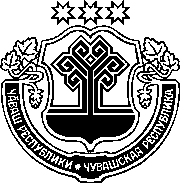 ЧӐВАШ РЕСПУБЛИКИН САККУНӖЧӐВАШ РЕСПУБЛИКИНЧЕ БЮДЖЕТ ПРАВИН ХУТШӐНӐВӖСЕНЕ ЙӖРКЕЛЕССИ ҪИНЧЕНЧӑваш Республикин Патшалӑх Канашӗ2021 ҫулхи чӳк уйӑхӗн 16-мӗшӗнчейышӑннӑ1 сыпӑк. Пӗтӗмӗшле положенисем1 статья. Ҫак Саккунра усӑ куракан ӑнлавсемпе терминсемҪак Саккунра усӑ куракан ӑнлавсемпе тата терминсемпе Раҫҫей Федерацийӗн Бюджет кодексӗпе палӑртнӑ пӗлтерӗшсемпе усӑ кураҫҫӗ.2 статья. Ҫак Саккунпа йӗркелекен право хутшӑнӑвӗсемБюджет правин хутшӑнӑвӗсен шутне ҫаксем кӗреҫҫӗ:Чӑваш Республикин республика бюджечӗн тупӑшӗсене йӗркеленӗ тата тӑкакӗсене тивӗҫтернӗ, Чӑваш Республикин патшалӑх йышӑнӑвӗсене тунӑ, Чӑваш Республикин патшалӑх парӑмне йӗркелесе пынӑ чухне бюджет правин хутшӑнӑвӗсен субъекчӗсем хушшинче пулакан хутшӑнусем;Чӑваш Республикин республика бюджечӗн проектне туса хатӗрленӗ тата пӑхса тухнӑ, Чӑваш Республикин республика бюджетне ҫирӗплетнӗ тата пурнӑҫланӑ, ӑна пурнӑҫланине тӗрӗслесе тӑнӑ, бюджет учетне туса пынӑ, бюджет отчетлӑхне туса хатӗрленӗ, пӑхса тухнӑ тата ҫирӗплетнӗ чухне бюджет правин хутшӑнӑвӗсен субъекчӗсем хушшинче пулакан хутшӑнусем.2 сыпӑк. Чӑваш Республикин республика бюджечӗн тупӑшӗсем3 статья.	Чӑваш Республикин республика бюджечӗн налук тупӑшӗсемФедераци налукӗсемпе тӳлевӗсенчен, ҫав шутра ятарлӑ налук йӗркисемпе пӑхса хӑварнӑ налуксенчен, регион налукӗсенчен кӗрекен налук тупӑшӗсене Раҫҫей Федерацийӗн Бюджет кодексӗн 56 статйипе палӑртнӑ нормативсемпе килӗшӳллӗн Чӑваш Республикин республика бюджетне ку-ҫарса памалла.4 статья.	Чӑваш Республикин республика бюджечӗн налукран кӗмен тупӑшӗсемЧӑваш Республикин республика бюджечӗн налукран кӗмен тупӑшӗсене Раҫҫей Федерацийӗн Бюджет кодексӗн 41, 42, 46 тата 57 статйисемпе килӗшӳллӗн йӗркелеҫҫӗ. Ҫапла палӑртас: Чӑваш Республикин патшалӑх унитарлӑ предпри-ятийӗсен налуксем тата ытти обязательнӑй тӳлевсем тӳленӗ хыҫҫӑн юлакан усламӗн пӗр пайне Чӑваш Республикин республика бюджетне 25 процент чухлӗ куҫарса параҫҫӗ. 5 статья.	Федераци тата регион налукӗсемпе тӳлевӗсенчен, ятарлӑ налук йӗркисемпе пӑхса хӑварнӑ налуксенчен муниципаллӑ районсен бюджечӗсене уйӑрса памалли нормативсемРаҫҫей Федерацийӗн Бюджет кодексӗпе тата Раҫҫей Федерацийӗн налуксемпе тӳлевсем ҫинчен калакан саккунӗсемпе килӗшӳллӗн Чӑваш Республикин республика бюджетне куҫарса памалли хӑш-пӗр федераци тата регион налукӗсемпе тӳлевӗсенчен, ятарлӑ налук йӗркисемпе пӑхса хӑварнӑ налуксенчен Раҫҫей Федерацийӗн Бюджет кодексӗн 58 статйин 
1-мӗш пункчӗпе килӗшӳллӗн муниципаллӑ районсен бюджечӗсене куҫарса памалли нормативсене ҫапла палӑртаҫҫӗ:транспорт налукӗнчен – 10 процент чухлӗ;ҫӗр айӗнчи анлӑ сарӑлнӑ усӑллӑ япаласене кӑларнӑшӑн илекен налук-ран – 100 процент чухлӗ;ҫӗр айӗнчи усӑллӑ япаласене кӑларнӑшӑн илекен налукран (налук хунӑ чухне вӗсен тӗлӗшпе рента коэффициентне 1-рен урӑхларах палӑр-такан ҫӗр айӗнчи пуянлӑхсемсӗр, углеводород чӗр таварӗсем евӗр усӑллӑ япаласемсӗр, ҫут ҫанталӑк алмазӗсемсӗр тата ҫӗр айӗнчи анлӑ сарӑлнӑ пу-янлӑхсемсӗр пуҫне – 100 процент чухлӗ;шыв биологи ресурсӗсен объекчӗсемпе (шалти шыв объекчӗсемсӗр пуҫне) усӑ курнӑшӑн илекен тӳлеврен – 100 процент чухлӗ;шыв биологи ресурсӗсен объекчӗсемпе (шалти шыв объекчӗсем енӗпе) усӑ курнӑшӑн илекен тӳлеврен – 100 процент чухлӗ;чӗр чун тӗнчин объекчӗсемпе усӑ курнӑшӑн илекен тӳлеврен – 100 процент чухлӗ;налук хумалли ҫӑмӑллатнӑ тытӑмпа усӑ курнӑ май илекен налукран, ҫав шутра чи пӗчӗк налукран – 25 процент чухлӗ.6 статья.	Федераци тата регион налукӗсемпе тӳлевӗсенчен, ятарлӑ налук йӗркисемпе пӑхса хӑварнӑ налуксенчен муниципаллӑ округсен бюджечӗсене куҫарса памалли нормативсемРаҫҫей Федерацийӗн Бюджет кодексӗпе тата Раҫҫей Федерацийӗн налуксемпе тӳлевсем ҫинчен калакан саккунӗсемпе килӗшӳллӗн Чӑваш Республикин республика бюджетне куҫарса памалли хӑш-пӗр федераци тата регион налукӗсемпе тӳлевӗсенчен, ятарлӑ налук йӗркисемпе пӑхса хӑварнӑ налуксенчен Раҫҫей Федерацийӗн Бюджет кодексӗн 58 статйин 
1-мӗш пункчӗпе килӗшӳллӗн муниципаллӑ округсен бюджечӗсене куҫарса памалли нормативсене ҫапла палӑртаҫҫӗ:транспорт налукӗнчен – 10 процент чухлӗ;ҫӗр айӗнчи анлӑ сарӑлнӑ усӑллӑ япаласене кӑларнӑшӑн илекен налук-ран – 100 процент чухлӗ;ҫӗр айӗнчи усӑллӑ япаласене кӑларнӑшӑн илекен налукран (налук хунӑ чухне вӗсен тӗлӗшпе рента коэффициентне 1-рен урӑхларах палӑр-такан ҫӗр айӗнчи пуянлӑхсемсӗр, углеводород чӗр таварӗсем евӗр усӑллӑ япаласемсӗр, ҫут ҫанталӑк алмазӗсемсӗр тата ҫӗр айӗнчи анлӑ сарӑлнӑ пу-янлӑхсемсӗр пуҫне – 100 процент чухлӗ;шыв биологи ресурсӗсен объекчӗсемпе (шалти шыв объекчӗсемсӗр пуҫне) усӑ курнӑшӑн илекен тӳлеврен – 100 процент чухлӗ;шыв биологи ресурсӗсен объекчӗсемпе (шалти шыв объекчӗсем енӗпе) усӑ курнӑшӑн илекен тӳлеврен – 100 процент чухлӗ;чӗр чун тӗнчин объекчӗсемпе усӑ курнӑшӑн илекен тӳлеврен – 100 процент чухлӗ;налук хумалли ҫӑмӑллатнӑ тытӑмпа усӑ курнӑ май илекен налукран, ҫав шутра чи пӗчӗк налукран – 25 процент чухлӗ.7 статья.	Федераци тата регион налукӗсемпе тӳлевӗсенчен, ятарлӑ налук йӗркисемпе пӑхса хӑварнӑ налуксенчен хула округӗсен бюджечӗсене куҫарса памалли нормативсемРаҫҫей Федерацийӗн Бюджет кодексӗпе тата Раҫҫей Федерацийӗн налуксемпе тӳлевсем ҫинчен калакан саккунӗсемпе килӗшӳллӗн Чӑваш Республикин республика бюджетне куҫарса памалли хӑш-пӗр федераци тата регион налукӗсемпе тӳлевӗсенчен, ятарлӑ налук йӗркисемпе пӑхса хӑварнӑ налуксенчен Раҫҫей Федерацийӗн Бюджет кодексӗн 58 статйин 
1-мӗш пункчӗпе килӗшӳллӗн хула округӗсен бюджечӗсене куҫарса памалли нормативсене ҫапла палӑртаҫҫӗ:транспорт налукӗнчен – 10 процент чухлӗ;ҫӗр айӗнчи анлӑ сарӑлнӑ усӑллӑ япаласене кӑларнӑшӑн илекен налук-ран – 100 процент чухлӗ;ҫӗр айӗнчи усӑллӑ япаласене кӑларнӑшӑн илекен налукран (налук хунӑ чухне вӗсен тӗлӗшпе рента коэффициентне 1-рен уйрӑмтарах палӑр-такан ҫӗр айӗнчи пуянлӑхсемсӗр, углеводород чӗр таварӗсем евӗр усӑллӑ япаласемсӗр, ҫут ҫанталӑк алмазӗсемсӗр тата ҫӗр айӗнчи анлӑ сарӑлнӑ пу-янлӑхсемсӗр пуҫне – 100 процент чухлӗ;шыв биологи ресурсӗсен объекчӗсемпе (шалти шыв объекчӗсемсӗр пуҫне) усӑ курнӑшӑн илекен тӳлеврен – 100 процент чухлӗ;шыв биологи ресурсӗсен объекчӗсемпе (шалти шыв объекчӗсем енӗпе) усӑ курнӑшӑн илекен тӳлеврен – 100 процент чухлӗ;чӗр чун тӗнчин объекчӗсемпе усӑ курнӑшӑн илекен тӳлеврен – 100 процент чухлӗ;налук хумалли ҫӑмӑллатнӑ тытӑмпа усӑ курнӑ май илекен налукран, ҫав шутра чи пӗчӗк налукран – 18 процент чухлӗ. 8 статья.	Физически сӑпатсен тупӑшӗсенчен илекен налукран вырӑнти бюджетсене куҫарса памалли хушма нормативсемРаҫҫей Федерацийӗн Бюджет кодексӗпе килӗшӳллӗн Чӑваш Респуб-ликин республика бюджетне куҫарса памалли физически сӑпатсен тупӑшӗ-сенчен илекен налукран вырӑнти бюджетсене куҫарса памалли хушма нормативсене Чӑваш Республикин черетлӗ финанс ҫулӗнчи тата планпа пӑхнӑ тапхӑрти республика бюджечӗ ҫинчен калакан саккунӗпе Раҫҫей Федерацийӗн Бюджет кодексӗн 137 тата 138 статйисемпе пӑхса хӑварнӑ йӗркепе палӑртма пултараҫҫӗ.9 статья.	Физически сӑпатсен тупӑшӗсенчен илекен налукран вырӑнти бюджетсене куҫарса памалли пӗрлехи нормативсемРаҫҫей Федерацийӗн Бюджет кодексӗн 58 статйин 3-мӗш пункчӗпе килӗшӳллӗн Чӑваш Республикин республика бюджетне физически сӑпат-сен тупӑшӗсенчен илекен налукран вырӑнти бюджетсене куҫарса памалли пӗрлехи нормативсене, Чӑваш Республикин пӗрлештернӗ бюджетне куҫарса панӑ налук тупӑшӗсене шута илсе, ҫапла палӑртаҫҫӗ:муниципаллӑ районсен бюджечӗсене – 2 процент чухлӗ;муниципаллӑ округсен бюджечӗсене – 3 процент чухлӗ;хула округӗсен бюджечӗсене – 5 процент чухлӗ;хула тата ял поселенийӗсен бюджечӗсене – 1 процент чухлӗ.10 статья.	Раҫҫей Федерацийӗн территорийӗнче туса кӑларакан автомобиль бензинӗ тата чӗр тавар вырӑнне усӑ куракан бензин, дизель топливи, дизель тата (е) карбюратор (инжектор) двигателӗсен мотор ҫӑвӗ ҫине хуракан акцизсенчен вырӑнти бюджетсене уйӑрса памалли уйрӑммӑн палӑртакан нормативсемРаҫҫей Федерацийӗн территорийӗнче туса кӑларакан автомобиль бен-зинӗ тата чӗр тавар вырӑнне усӑ куракан бензин, дизель топливи, дизель тата (е) карбюратор (инжектор) двигателӗсен мотор ҫӑвӗ ҫине хуракан акциз-сенчен вырӑнти бюджетсене уйӑрса памалли укҫа-тенкӗн уйрӑммӑн палӑр-такан нормативӗсене Чӑваш Республикин пӗрлештернӗ бюджечӗн асӑннӑ налукран пухӑнакан тупӑшӗн 10 процентне вырӑнти бюджетсене уйӑрса парассине тӗпе хурса Чӑваш Республикин черетлӗ финанс ҫулӗнчи тата планпа пӑхнӑ тапхӑрти республика бюджечӗ ҫинчен калакан саккунӗпе палӑртаҫҫӗ.Раҫҫей Федерацийӗн территорийӗнче туса кӑларакан автомобиль бен-зинӗ тата чӗр тавар вырӑнне усӑ куракан бензин, дизель топливи, дизель тата (е) карбюратор (инжектор) двигателӗсен мотор ҫӑвӗ ҫине хуракан акциз-сенчен вырӑнти бюджетсене уйӑрса памалли уйрӑммӑн палӑртакан норма-тивсен виҫисене Раҫҫей Федерацийӗн территорийӗнче туса кӑларакан авто-мобиль бензинӗ тата чӗр тавар вырӑнне усӑ куракан бензин, дизель топливи, дизель тата (е) карбюратор (инжектор) двигателӗсен мотор ҫӑвӗ ҫине хуракан акцизсенчен вырӑнти бюджетсене уйӑрса памалли уйрӑммӑн палӑртакан нормативсене ҫирӗплетмелли методикӑпа килӗшӳллӗн ҫак Саккун ҫумне 
1-мӗш хушса ҫырнипе килӗшӳллӗн палӑртаҫҫӗ.3 сыпӑк. Бюджетсем хушшинчи трансфертсем11 статья.	Муниципаллӑ районсен (муниципаллӑ округсен, хула округӗсен) бюджет тивӗҫтерӗвне шайлаштарма паракан дотацисем1. Муниципаллӑ районсен (муниципаллӑ округсен, хула округӗсен) бюджет тивӗҫтерӗвне шайлаштарма паракан дотацисене муниципаллӑ ра-йонсен (муниципаллӑ округсен, хула округӗсен) бюджет тивӗҫтерӗвне шайлаштарас тӗллевпе Чӑваш Республикин республика бюджетӗнче па-лӑртса хураҫҫӗ.Муниципаллӑ районсен (муниципаллӑ округсен, хула округӗсен) бюджет тивӗҫтерӗвне шайлаштарма паракан дотацисене пайласа парас, ҫав шутра муниципаллӑ районсен (муниципаллӑ округсен, хула округӗсен) бюджет тивӗҫтерӗвне танлаштарма паракан дотацисене (дотацин пайне) улӑштаракан физически сӑпатсен тупӑшӗсенчен илекен налукран муни-ципаллӑ районсен (муниципаллӑ округсен, хула округӗсен) бюджечӗсене уйӑрса памалли хушма норматива шутласа палӑртас ӗҫе Муниципаллӑ районсен (муниципаллӑ округсен, хула округӗсен) бюджет тивӗҫтерӗвне шайлаштарма паракан дотацисене пайламалли, ҫав шутра муниципаллӑ районсен (муниципаллӑ округсен, хула округӗсен) бюджет тивӗҫтерӗвне танлаштарма паракан дотацисене (дотацин пайне) улӑштаракан физически сӑпатсен тупӑшӗсенчен илекен налукран муниципаллӑ районсен (муни-ципаллӑ округсен, хула округӗсен) бюджечӗсене уйӑрса памалли хушма норматива шутламалли методикӑпа ҫак Саккун ҫумне 2-мӗш хушса ҫырнипе килӗшӳллӗн пурнӑҫлаҫҫӗ.2. Муниципаллӑ районсен (муниципаллӑ округсен, хула округӗсен) бюджет тивӗҫтерӗвне шайлаштарма паракан дотацисен калӑпӑшне Чӑваш Республикин Чӑваш Республикин черетлӗ финанс ҫулӗнчи тата планпа пӑхнӑ тапхӑрти республика бюджечӗ ҫинчен калакан саккунӗпе ҫирӗплетеҫҫӗ тата Чӑваш Республикин Чӑваш Республикин черетлӗ финанс ҫулӗнчи тата планпа пӑхнӑ тапхӑрти республика бюджечӗ ҫинчен калакан саккунӗпе палӑртнӑ муниципаллӑ районсен (муниципаллӑ округсен, хула округӗсен) бюджет тивӗҫтерӗвне шайлаштарма шутласа палӑртакан критери шайне ҫитме кирлине тӗпе хурса палӑртаҫҫӗ.3. Муниципаллӑ районсен (муниципаллӑ округсен, хула округӗсен) бюджет тивӗҫтерӗвне шайлаштарма паракан дотацисене, ҫак статьян 4-мӗш пайӗнче кӑтартнӑ дотацисемсӗр пуҫне, бюджет тивӗҫтерӗвӗн расчетлӑ шайӗ муниципаллӑ районсен (муниципаллӑ округсен, хула округӗсен) бюджет тивӗҫтерӗвӗн расчетлӑ шайне шайлаштарма ҫирӗплетнӗ критери шайӗнчен иртмен муниципаллӑ районсене (муниципаллӑ округсене, хула округӗсене) уйӑрса параҫҫӗ.Муниципаллӑ районсен (муниципаллӑ округсен, хула округӗсен) бюджет тивӗҫтерӗвӗн расчетлӑ шайне пӗр ҫын пуҫне тивекен налук тупӑ-шӗсен кӑтартӑвне, ҫав тупӑшсене муниципаллӑ районӑн (муниципаллӑ округӑн, хула округӗн) бюджечӗ е муниципаллӑ районӑн (муниципаллӑ округӗн, хула округӗн) пӗрлештернӗ бюджечӗ экономика аталанӑвӗн тата тытӑмӗн шайне тата (е) налук базине (налук хӑватне) кура илме пултараҫҫӗ, тата халӑх тытӑмӗнчи уйрӑмлӑхсене, муниципалитет паракан пулӑшу ӗҫӗсен пӗр ҫын пуҫне тивекен хакӗ ҫине витӗм кӳрекен социаллӑ пурнӑҫпа экономика условийӗсемпе ытти объективлӑ условисене тата сӑлтавсене шута 
илсе муниципаллӑ районсем (муниципаллӑ округсем, хула округӗсем) тӑрӑх йӗркеленнӗ ҫавнашкал вӑтам кӑтартупа шайлаштарса палӑртаҫҫӗ.Муниципаллӑ районсен (муниципаллӑ округсен, хула округӗсен) бюджет тивӗҫтерӗвӗн расчетлӑ шайне муниципалитет паракан пулӑшу ӗҫӗсен пӗр ҫын пуҫне тивекен хакӗ ҫине витӗм кӳрекен сӑлтавсемпе усло-висене сӑнлакан кӑтартусен танлаштарӑвне тивӗҫтермелли пӗрлехи методикӑпа усӑ курса муниципаллӑ районсем (муниципаллӑ округсем, хула округӗсем) тӑрӑх палӑртаҫҫӗ.Муниципаллӑ районсен (муниципаллӑ округсен, хула округӗсен) бюджет тивӗҫтерӗвӗн расчетлӑ шайне палӑртнӑ чухне уйрӑм муниципаллӑ районсен (муниципаллӑ округсен, хула округӗсен) бюджечӗсен отчетлӑ тапхӑрти чӑн тупӑшӗсемпе тӑкакӗсен кӑтартӑвӗсемпе тата (е) прогнозлакан тупӑшӗсемпе тӑкакӗсен кӑтартӑвӗсемпе усӑ курма юрамасть.Ҫак пайра кӑтартнӑ дотацисен йышӗнче муниципаллӑ районсен (муниципаллӑ округсен, хула округӗсен) бюджет тивӗҫтерӗвӗн расчетлӑ шайне ҫирӗплетнӗ чухне шута илекен уйрӑм кӑтартусене (условисене) сӑнлакан дотацисене уйрӑммӑн кӑтартма пултараҫҫӗ. Асӑннӑ дотацисене шутласа палӑртмалли уйрӑмлӑхсене Муниципаллӑ районсен (муниципаллӑ округсен, хула округӗсен) бюджет тивӗҫтерӗвне шайлаштарма паракан дотацисене пайламалли, ҫав шутра муниципаллӑ районсен (муниципаллӑ округсен, хула округӗсен) бюджет тивӗҫтерӗвне танлаштарма паракан дотацисене (дотацин пайне) улӑштаракан физически сӑпатсен тупӑшӗсенчен илекен налукран муниципаллӑ районсен (муниципаллӑ округсен, хула округӗсен) бюджечӗсене уйӑрса памалли хушма норматива шутламалли методикӑпа палӑртаҫҫӗ. Чӑваш Республикин Чӑваш Республикин республика бюджечӗ ҫинчен калакан саккунӗпе тата (е) унпа килӗшӳллӗн йышӑннӑ Чӑваш Республикин патшалӑх влаҫӗн органӗсен нормативлӑ право акчӗсемпе асӑннӑ дотацисене куҫарса памалли тата усӑ курмалли уйрӑмлӑхсене палӑртма пултараҫҫӗ.4. Муниципаллӑ районсен (муниципаллӑ округсен, хула округӗсен) бюджет тивӗҫтерӗвне шайлаштарма паракан дотацисен пӗр пайне муниципаллӑ районсене (муниципаллӑ округсене, хула округӗсене), Раҫҫей Феде-рацийӗн Бюджет кодексӗн 1422 статйин 1-мӗш пунктӗнче кӑтартнӑ муни-ципаллӑ районсемсӗр (муниципаллӑ округсемсӗр, хула округӗсемсӗр) пуҫне, муниципаллӑ районта (муниципаллӑ округра, хула округӗнче) пурӑнакансен йышне шута илсе, пӗр ҫын пуҫне расчет туса пӗрлехи методикӑпа килӗшӳллӗн уйӑрса пама пултараҫҫӗ.Чӑваш Республикин республика бюджетне йӗркеленӗ тата (е) ҫирӗплетнӗ чухне муниципаллӑ пӗрлӗхсен представительлӗ органӗсемпе килӗштернӗ тӑрӑх муниципаллӑ районсен (муниципаллӑ округсен, хула округӗсен) бюджет тивӗҫтерӗвне шайлаштарма паракан дотацисене пӗтӗмпех 
е вӗсен пӗр пайне физически сӑпатсен тупӑшӗсенчен илекен налукран муниципаллӑ районсен (муниципаллӑ округсен, хула округӗсен) бюджечӗсене уйӑрса памалли хушма нормативсемпе улӑштараҫҫӗ.Уйӑрса памалли ҫав хушма норматива муниципаллӑ района (муниципаллӑ округа, хула округне) уйӑракан дотацин расчетлӑ калӑпӑшне (дотацин расчетлӑ калӑпӑшӗн пайне) физически сӑпатсен тупӑшӗсенчен илекен налук тупӑшӗсен прогнозлакан калӑпӑшӗ ҫине пайласа пӗрлехи методикӑпа килӗшӳллӗн шутласа палӑртаҫҫӗ.Физически сӑпатсен тупӑшӗсенчен илекен налукран уйӑрса памалли хушма нормативсене виҫӗ ҫултан кая мар срока ҫирӗплетеҫҫӗ. Физически сӑпатсен тупӑшӗсенчен илекен налукран муниципаллӑ районсен (муни-ципаллӑ округсен, хула округӗсен) бюджечӗсене уйӑрса памалли хушма нормативсене иртсе пыракан финанс ҫулӗнче улӑштарма юрамасть.Муниципаллӑ район (муниципаллӑ округ, хула округӗ) физически сӑпатсен тупӑшӗсенчен илекен налукран уйӑрса памалли хушма нормативсем тӑрӑх муниципаллӑ районсен (муниципаллӑ округсен, хула округӗсен) бюджет тивӗҫтерӗвне шайлаштармалли дотацин расчетлӑ калӑпӑшӗнчен (дотацин расчетлӑ калӑпӑшӗн пайӗнчен) ытларах илнӗ укҫа-тенкӗне Чӑваш Республикин республика бюджетне ямаҫҫӗ тата (е) бюджетсем хушшинчи трансфертсене вырӑнти бюджетсене черетлӗ хут пайласа панӑ чухне шута илмеҫҫӗ.Муниципаллӑ районӑн (муниципаллӑ округӑн, хула округӗн) бюджечӗ физически сӑпатсен тупӑшӗсенчен илекен налукран уйӑрса памалли хушма нормативсем тӑрӑх муниципаллӑ районсен (муниципаллӑ округсен, хула округӗсен) бюджет тивӗҫтерӗвне шайлаштармалли дотацин шутласа палӑртакан калӑпӑшӗнчен (дотацин шутласа палӑртакан калӑпӑшӗн пайӗнчен) 
сахалрах илнӗ укҫа-тенкӗне Чӑваш Республикин республика бюджетӗнчен тата (е) бюджетсем хушшинчи трансфертсене вырӑнти бюджетсене черетлӗ хут пайласа панӑ чухне саплаштармаҫҫӗ.5. Муниципаллӑ районсен (муниципаллӑ округсен, хула округӗсен) бюджет тивӗҫтерӗвне шайлаштарма паракан дотацисене муниципаллӑ районсем (муниципаллӑ округсем, хула округӗсем) хушшинче пайласа парас ӗҫе тата (е) вӗсене улӑштаракан физически сӑпатсен тупӑшӗсенчен илекен налукран муниципаллӑ районсен (муниципаллӑ округсен, хула округӗсен) бюджечӗсене уйӑрса памалли хушма нормативсене Чӑваш Республикин Чӑваш Республикин черетлӗ финанс ҫулӗнчи тата планпа пӑхнӑ тапхӑрти республика бюджечӗ ҫинчен калакан саккунӗпе ҫирӗплетеҫҫӗ.Муниципаллӑ районсен (муниципаллӑ округсен, хула округӗсен) бюджечӗсем хушшинче пайласа паман дотацисен калӑпӑшне муниципаллӑ 
районсен (муниципаллӑ округсен, хула округӗсен) бюджет тивӗҫтерӗвне планпа пӑхнӑ тапхӑрта шайлаштарма планпа пӑхнӑ тапхӑрӑн пӗрремӗш ҫулӗ валли ҫирӗплетнӗ ҫав дотацисен пӗтӗмӗшле калӑпӑшӗн 20 процентӗнчен ытла мар чухлӗ тата планпа пӑхнӑ тапхӑрӑн иккӗмӗш ҫулӗ валли ҫирӗплетнӗ асӑннӑ дотацисен пӗтӗмӗшле калӑпӑшӗн 20 процентӗнчен ытла мар чухлӗ ҫирӗплетме юрать. 6. Муниципаллӑ кашни округ бюджетне черетлӗ финанс ҫулӗнче бюджет тивӗҫтерӗвне шайлаштарма уйӑрса паракан дотацисен калӑпӑшӗ муниципаллӑ округа йӗркеленӗ хыҫҫӑнхи икӗ финанс ҫулӗ хушшинче муниципаллӑ район бюджетне унӑн тытӑмне кӗрекен поселенисен бюджечӗсене бюджет тивӗҫтерӗвне шайлаштарма паракан дотацисене шутласа палӑртас тата парас енӗпе патшалӑхӑн уйрӑм полномочийӗсене пурнӑҫлама уйӑрса паракан субвенцисен тата Чӑваш Республикин саккунӗпе муниципаллӑ округ туса хунӑ тивӗҫлӗ муниципаллӑ района бюджет тивӗҫтерӗвне шайлаштарма уйӑрса паракан дотацисен калӑпӑшӗнчен сахал пулма пултараймасть.12 статья.	Вырӑнти бюджетсене вырӑнти бюджетсен шайлашӑвне тивӗҫтерес енӗпе пулӑшма уйӑрса паракан дотацисем тата вырӑнти бюджетсене Чӑваш Республикин республика бюджетӗнчен уйӑракан ытти дотацисем1. Вырӑнти бюджетсене вырӑнти бюджетсен шайлашӑвне тивӗҫтерес енӗпе пулӑшма Чӑваш Республикин республика бюджетӗнчен дотацисем тата вырӑнти бюджетсене ытти дотацисем уйӑрса пама пултараҫҫӗ, ҫав шутра асӑннӑ дотацисене уйӑрса памалли ҫак условисене палӑртса:1) вырӑнти бюджетӑн хӑйӗн тупӑшӗсем ҫитмен чухне муниципаллӑ пӗрлӗхӗн тӑкак тивӗҫӗсене пурнӑҫлассине укҫа-тенкӗпе тивӗҫтермелле пулсан;2) иртсе пыракан финанс ҫулӗ хушшинче вырӑнти бюджетсен хӑйсен тупӑшӗсен калӑпӑшӗ шутламан ҫӗртен чакса кайнине пула илеймен тупӑшӗсене саплаштармалла пулсан;3) муниципаллӑ пӗрлӗхсен социаллӑ пурнӑҫпа экономика аталанӑвӗн чи лайӑх кӑтартӑвӗсене тунӑшӑн хавхалантарас, вырӑнти хӑй тытӑмлӑх органӗсен чи лайӑх ӗҫ-хӗл кӑтартӑвӗсене тума пулӑшас тата (е) тунӑшӑн хавхалантарас тӗллевпе;4) Чӑваш Республикин Чӑваш Республикин черетлӗ финанс ҫулӗнчи тата планпа пӑхнӑ тапхӑрти республика бюджечӗ ҫинчен калакан сакку-нӗпе пӑхса хӑварнӑ ытти тӗслӗхсенче.2. Ҫак статьян 1-мӗш пайӗнче кӑтартнӑ дотацисене пайласа памалли методикӑна тата вӗсене уйӑрса памалли правилӑсене Чӑваш Республикин Министрсен Кабинечӗн нормативлӑ право акчӗсемпе палӑртаҫҫӗ.13 статья.	Чӑваш Республикин республика бюджетӗнчен вырӑнти бюджетсене паракан субсидисем1. Раҫҫей Федерацийӗн Бюджет кодексӗпе килӗшӳллӗн Чӑваш Республикин республика бюджетӗнчен вырӑнти бюджетсене вырӑнти хӑй тытӑмлӑх органӗсен вырӑн пӗлтерӗшлӗ ыйтусем тӗлӗшпе хӑйсен полномочийӗсене пурнӑҫланӑ чухне пулакан тӑкак тивӗҫӗсем валли пӗрле укҫа-тенкӗ уйӑрас тӗллевпе субсидисем параҫҫӗ.2. Чӑваш Республикин республика бюджетӗнчен вырӑнти бюджетсене субсидисем уйӑрса парас ӗҫе Раҫҫей Федерациӗн Бюджет кодексӗн 139 статйин требованийӗсене пӑхӑнса пурнӑҫлаҫҫӗ.3. Вырӑнти бюджетсене Чӑваш Республикин республика бюджетӗнчен паракан субсидисене муниципаллӑ пӗрлӗхсем хушшинче пайласа парассине (конкурс никӗсӗ ҫинче пайласа паракан субсидисемсӗр, ҫавӑн пекех Чӑваш Республикин Министрсен Кабинечӗн резерв фончӗн укҫи-тенки шучӗпе паракан субсидисемсӗр тата Раҫҫей Федерацийӗн Президенчӗн тата Раҫҫей Федерацийӗн Правительствин резерв фончӗсен укҫи-тенки шучӗпе паракан бюджетсем хушшинчи трансфертсем субсидисене укҫа-тенкӗпе тивӗҫтермелли ҫӑл куҫ пулса тӑракан субсидисемсӗр пуҫне) Чӑваш Республикин Чӑваш Республикин черетлӗ финанс ҫулӗнчи тата планпа пӑхнӑ тапхӑрти республика бюджечӗ ҫинчен калакан саккунӗпе ҫирӗплетеҫҫӗ.Субсидисене муниципаллӑ пӗрлӗхсем хушшинче пайласа парассине Чӑваш Республикин Чӑваш Республикин черетлӗ финанс ҫулӗнчи тата планпа пӑхнӑ тапхӑрти республика бюджечӗ ҫинчен калакан саккунне улшӑнусем кӗртмесӗрех ҫакӑн пек чухне улшӑнусем кӗртме пултараҫҫӗ:уйӑрса паракан субсидисен укҫа-тенкӗ ҫӑл куҫӗ федераци бюджечӗн укҫи-тенки пулнӑ чухне;федераци бюджетӗнчен илекен укҫа-тенкӗ ҫумне пӗрле укҫа-тенкӗ уйӑрассине тивӗҫтермелле чухне;регион проекчӗсен тӗллевӗсене, кӑтартӑвӗсене тата результачӗсене тивӗҫтермелле чухне;муниципалитет нушисене тивӗҫтерме таварсем, ӗҫсем, пулӑшу ӗҫӗсем туянма ҫирӗплетнӗ муниципаллӑ контрактсене пурнӑҫланин результачӗсем тӑрӑх перекет тунӑ чухне;муниципаллӑ пӗрлӗхсем хӑйсене уйӑрса панӑ укҫа-тенкӗпе туллин усӑ курман чухне;Чӑваш Республикин республика бюджечӗн укҫи-тенки шучӗпе муни-ципалитет нушисене тивӗҫтерме таварсем, ӗҫсем, пулӑшу ӗҫӗсем туянма тӑвакан муниципаллӑ контракта Чӑваш Республикин Министрсен Кабинечӗ палӑртнӑ вӑхӑтра ҫирӗплетмен чухне;субсиди уйӑрса парасси ҫинчен калакан килӗшӗве Чӑваш Респуб-ликин Министрсен Кабинечӗ палӑртнӑ вӑхӑтра туман чухне; субсидисем уйӑрса парасси ҫинчен тунӑ килӗшӳсене муниципаллӑ пӗрлӗх пуҫарӑвӗпе пӑрахӑҫланӑ е муниципаллӑ пӗрлӗх субсидисем уйӑрса памалли условисене пӑснине тупса палӑртнӑ чухне.Субсидисен калӑпӑшне муниципаллӑ пӗрлӗхсем хушшинче пайласа парассине улшӑнусем кӗртесси ҫинчен калакан йышӑнӑва Чӑваш Респуб-ликин Министрсен Кабинечӗн акчӗ евӗр йышӑнаҫҫӗ.Асӑннӑ йышӑнӑва Чӑваш Республикин бюджет укҫи-тенкин тӗп йӗркелӳҫи пулнине кура субсидисем уйӑрса памалли бюджет тивӗҫӗсен лимичӗсемпе паллаштарнӑ Чӑваш Республикин ӗҫ тӑвакан власть органӗ туса ха-тӗрлет.4. Чӑваш Республикин Чӑваш Республикин черетлӗ финанс ҫулӗнчи 
тата планпа пӑхнӑ тапхӑрти республика бюджечӗ ҫинчен калакан саккунӗпе тата Чӑваш Республикин Чӑваш Республикин республика бюджетне улшӑнусем кӗртесси ҫинчен калакан саккунӗпе пӑхса хӑварнӑ Чӑваш Республикин республика бюджетӗнчен вырӑнти бюджетсене субсидисем уйӑрса парасси ҫинчен калакан килӗшӳсене Раҫҫей Федерацийӗн Бюджет кодексӗн 139 статйипе палӑртнӑ сроксенче ҫирӗплетеҫҫӗ.Ҫак пайӑн пӗрремӗш абзацӗпе пӑхса хӑварнӑ сроксене пӑснӑ чухне Чӑваш Республикин республика бюджечӗн черетлӗ финанс ҫулӗ тата тивӗҫлӗ тӗллевсем валли пӑхса хӑварнӑ бюджет укҫи-тенкине (федераци бюд-жетӗнчен тӗллевлӗн уйӑракан укҫа-тенкӗсӗр, бюджет тулашӗнчи фондсен укҫи-тенкисӗр тата Чӑваш Республикин Ҫул-йӗр фончӗн бюджет укҫи-тен-кисӗр пуҫне) Чӑваш Республикин Министрсен Кабинечӗ палӑртнӑ йӗркепе Чӑваш Республикин Министрсен Кабинечӗн вырӑнти бюджетсене финанс пулӑшӑвӗ паракан резерв фончӗн бюджет укҫи-тенкине Чӑваш Республи-кин республика бюджетӗнчен субсидисем уйӑрса парасси ҫинчен килӗшӳ туман ҫав субсиди виҫи чухлӗ ӳстерме яраҫҫӗ.14 статья.	Чӑваш Республикин республика бюджетӗнчен вырӑнти бюджетсене уйӑрса паракан бюджетсем хушшинчи ытти трансфертсем1. Ҫак Саккуна тата унпа килӗшӳллӗн йышӑнакан Чӑваш Республикин патшалӑх влаҫӗн органӗсен ытти нормативлӑ право акчӗсене тӗпе хурса вырӑнти бюджетсене муниципаллӑ пӗрлӗхсен тӑкак тивӗҫӗсене укҫа-тенкӗпе тивӗҫтерме Чӑваш Республикин республика бюджетӗнчен бюджетсем хушшинчи ытти трансфертсене ҫакӑн чухне уйӑрса пама пултараҫҫӗ:1) Раҫҫей Федерацийӗн Бюджет кодексӗн 1391 статйипе палӑртнӑ тӗслӗхсенче;2) федераци бюджетӗнчен Чӑваш Республикин республика бюджетне вырӑнти бюджетсене пама бюджетсем хушшинчи трансфертсем уйӑрса панӑ чухне;3) Чӑваш Республикин Министрсен Кабинечӗ вырӑнти хӑй тытӑмлӑх органӗсен вырӑн пӗлтерӗшлӗ ыйтусене татса парас енӗпе полномочисем пурнӑҫланӑ чухне сиксе тухакан уйрӑм тӑкак тивӗҫӗсене укҫа-тенкӗпе ти-вӗҫтермелли йышӑнусем тунӑ чухне.2. Енчен те Чӑваш Республикин Чӑваш Республикин черетлӗ финанс ҫулӗнчи тата планпа пӑхнӑ тапхӑрти республика бюджечӗ ҫинчен калакан саккунӗпе, Чӑваш Республикин Чӑваш Республикин республика бюджетне улшӑнусем кӗртесси ҫинчен калакан саккунӗпе пӑхса хӑварнӑ бюджетсем хушшинчи ытти трансфертсене Чӑваш Республикин республика бюджетӗнчен вырӑнти бюджетсене уйӑрса пама Чӑваш Республикин Министрсен Кабинечӗн нормативлӑ право акчӗсемпе палӑртакан йӗркепе бюджетсем хушшинчи ытти трансфертсем уйӑрса парасси ҫинчен калакан килӗшӳ тӑвассине пӑхса хӑварнӑ пулсан, ҫавнашкал килӗшӳсене Раҫҫей Федерацийӗн Бюджет кодексӗн 1391 статйипе палӑртнӑ сроксенче тӑваҫҫӗ.3. Ҫак статьян 2-мӗш пайӗпе пӑхса хӑварнӑ сроксене пӑснӑ чухне Чӑваш Республикин республика бюджечӗн черетлӗ финанс ҫулӗ тата тивӗҫлӗ тӗллевсем валли пӑхса хӑварнӑ бюджет укҫи-тенкине (федераци бюджетӗнчен тӗллевлӗн уйӑракан укҫа-тенкӗсӗр, бюджет тулашӗнчи фондсен укҫи-тенкисӗр тата Чӑваш Республикин Ҫул-йӗр фончӗн бюджет укҫи-тенкисӗр пуҫне) Чӑваш Республикин Министрсен Кабинечӗ палӑртнӑ йӗркепе Чӑваш Республикин Министрсен Кабинечӗн вырӑнти бюджетсене финанс пулӑшӑвӗ паракан резерв фончӗн бюджет укҫи-тенкине Чӑваш Республикин республика бюджетӗнчен бюджетсем хушшинчи ытти трансфертсем уйӑрса парасси ҫинчен килӗшӳ туман ҫав бюджетсем хушшинчи ытти трансферт виҫи чухлӗ ӳстерме яраҫҫӗ.15 статья.	Чӑваш Республикин республика бюджетӗнчен вырӑнти бюджетсене уйӑрса паракан субвенцисем1. Раҫҫей Федерацийӗн Бюджет кодексӗн 140 статйипе килӗшӳллӗн Чӑваш Республикин республика бюджетӗнчен вырӑнти бюджетсене му-ниципаллӑ пӗрлӗхсен вырӑнти хӑй тытӑмлӑх органӗсене панӑ Раҫҫей Федерацийӗн патшалӑх полномочийӗсене тата Чӑваш Республикин патшалӑх полномочийӗсене пурнӑҫланӑ чухне пулакан тӑкак тивӗҫӗсене укҫа-тенкӗпе тивӗҫтерес тӗллевпе палӑртнӑ йӗркепе субвенцисем уйӑрса параҫҫӗ.2. Вырӑнти бюджетсене Чӑваш Республикин республика бюджетӗнчен Чӑваш Республикин Министрсен Кабинечӗ палӑртнӑ йӗркепе субвенцисем уйӑрса параҫҫӗ.16 статья.	Чӑваш Республикин республика бюджетне вырӑнти бюджетсенчен уйӑрса паракан субсидисем1. Чӑваш Республикин черетлӗ финанс ҫулӗнчи тата планпа пӑхнӑ тапхӑрти республика бюджечӗ ҫинчен калакан Чӑваш Республикин сакку-нӗпе вырӑнти бюджетсенчен, отчетлӑ финанс ҫулӗнче вырӑнти бюджетӑн расчетлӑ налук тупӑшӗсем (уйӑрса памалли хушма нормативсем тӑрӑх кӗнӗ налук тупӑшӗсене шута илмесӗр) Чӑваш Республикин черетлӗ финанс ҫулӗнчи тата планпа пӑхнӑ тапхӑрти республика бюджечӗ ҫинчен калакан Чӑваш Республикин саккунӗпе палӑртнӑ шайран пысӑкраххисенчен, Чӑваш Республикин республика бюджетне субсидисем уйӑрса парассине пӑхса хӑварма пултараҫҫӗ.Ҫав шая хула, ял поселенийӗсем тӑрӑх асӑннӑ муниципаллӑ пӗрлӗхсен тӗсӗсем валли туса хатӗрленӗ, ӑна хула, ял поселенийӗсен расчетлӑ налук тупӑшӗсене, уйӑрса памалли хушма нормативсем тӑрӑх кӗнӗ налук тупӑшӗсене шута илмесӗр, танлаштарса тишкерме май паракан пӗрлехи методикӑпа палӑртаҫҫӗ, тата муниципаллӑ районсем (муниципаллӑ округ-сем, хула округӗсем) тӑрӑх муниципаллӑ пӗрлӗхсен асӑннӑ тӗсӗсем валли туса хатӗрленӗ, муниципаллӑ районсен (муниципаллӑ округсен, хула округӗсен) расчетлӑ налук тупӑшӗсене, уйӑрса памалли хушма нормативсем тӑрӑх кӗнӗ налук тупӑшӗсене шута илмесӗр, танлаштарса тишкерме май паракан пӗрлехи методикӑпа палӑртаҫҫӗ, тата ӑна хула, ял поселенийӗсем тата тивӗҫлӗн Чӑваш Республикинчи муниципаллӑ районсем (муниципал-лӑ округсем, хула округӗсем) тӑрӑх пӗр ҫын пуҫне шутланӑ вӑтам шайран 1,3 хут сахалрах виҫепе палӑртма юрамасть.2. Вырӑнти бюджетсенчен Чӑваш Республикин республика бюджетне куҫарса памалли субсидисен калӑпӑшне расчетлӑ налук тупӑшӗсем ҫак статьян 1-мӗш пайӗпе килӗшӳллӗн палӑртнӑ шайран пысӑкраххине кура шайлашуллӑн шутласа палӑртаҫҫӗ.Муниципаллӑ уйрӑм пӗрлӗх валли пӗр ҫын пуҫне тивекен ҫав субсиди калӑпӑшӗ вырӑнти бюджетӑн пӗр ҫын пуҫне тивекен расчетлӑ налук тупӑшӗсем (уйӑрса памалли хушма нормативсем тӑрӑх кӗнӗ тупӑшсене шута илмесӗр) тата отчетлӑ финанс ҫулӗнче пӗр ҫын пуҫне тивекен расчетлӑ налук тупӑшӗсен 1,3 хут ӳстернӗ вӑтам шайӗ хушшинчи уйрӑмлӑх 50 процентран ытла пулма пултараймасть. Чӑваш Республикин республика бюджетне куҫарса памалли субсидие кӑларнӑ хыҫҫӑн муниципаллӑ пӗрлӗхӗн пӗр ҫын пуҫне тивекен расчетлӑ налук тупӑшӗсем асӑннӑ субсидие кӑлариччен пӗр ҫын пуҫне тивекен расчетлӑ налук тупӑшӗсем пӗчӗкрех шайра пулнӑ ытти муниципаллӑ пӗр-лӗхӗн пӗр ҫын пуҫне тивекен расчетлӑ налук тупӑшӗсенчен пӗчӗкрех пулма пултараймаҫҫӗ. 3. Отчетлӑ финанс ҫулӗнче вырӑнти бюджетсен расчетлӑ налук тупӑшӗсене Муниципаллӑ районсен (муниципаллӑ округсен, хула округӗсен) тупӑш хӑвачӗн прогнозне йӗркелемелли методикӑпа палӑртакан калӑпӑшсемпе ҫак Саккун ҫумне 3-мӗш хушса ҫырнипе килӗшӳллӗн йышӑнаҫҫӗ.Муниципаллӑ кашни районта (муниципаллӑ округра, хула округӗнче) пӗр ҫын пуҫне тивекен расчетлӑ налук тупӑшӗсем отчетлӑ финанс ҫулӗнче муниципаллӑ районсем (муниципаллӑ округсем, хула округӗсем) тӑрӑх пӗр ҫын пуҫне тивекен расчетлӑ налук тупӑшӗсен 1,3 хут ӳстернӗ вӑтам шайӗнчен иртекен суммӑна Чӑваш Республикин республика бюджетне вырӑнти бюджетсенчен уйӑрса памалли субсидисен калӑпӑшне шутласа палӑртмалли методикӑпа ҫак Саккун ҫумне 4-мӗш хушса ҫырнипе килӗшӳллӗн шутласа палӑртаҫҫӗ.4. Поселенисен бюджечӗсенчен Чӑваш Республикин республика бюджетне куҫарса памалли субсидисен калӑпӑшне ҫак статьян 3-мӗш пайӗн 
иккӗмӗш абзацӗнче кӑтартнӑ Методикӑпа килӗшӳллӗн поселенисен бюдже-чӗсен кӑтартӑвӗсемпе усӑ курса шутласа палӑртаҫҫӗ.17 статья.	Муниципаллӑ районсен бюджечӗсенчен хула, ял посе-ленийӗсен бюджечӗсене уйӑрса паракан бюджетсем хушшинчи ытти трансфертсем Муниципаллӑ районӑн представительлӗ органӗн Раҫҫей Федерацийӗн Бюджет кодексӗн требованийӗсемпе тата ҫак Саккунпа килӗшӳллӗн йышӑ-накан муниципаллӑ право акчӗсемпе пӑхса хӑварнӑ тӗслӗхсенче тата йӗр-кепе муниципаллӑ район бюджетӗнчен хула, ял поселенийӗсен бюджечӗ-сене бюджетсем хушшинчи ытти трансфертсем, ҫав шутра ҫирӗплетнӗ килӗшӳсемпе килӗшӳллӗн вырӑн пӗлтерӗшлӗ ыйтусене татса памалли пол-номочисене пурнӑҫлас пайра бюджетсем хушшинчи трансфертсем уйӑрса пама пултараҫҫӗ.18 статья.	Поселенисен бюджет тивӗҫтерӗвне шайлаштарма паракан дотацисем1. Вырӑнти хӑй тытӑмлӑх органӗсем вырӑн пӗлтерешлӗ ыйтусене татса памалли полномочисене пурнӑҫланӑ чухне поселенисен укҫа-тенкӗ майӗсене шайлаштарас тӗллевпе Чӑваш Республикин республика бюдже-тӗнче поселенисен бюджет тивӗҫтерӗвне шайлаштарма дотацисем пама укҫа-тенкӗ палӑртаҫҫӗ, ун пек чухне унта пурӑнакансен хисепне тата (е) бюджет тивӗҫтерӗвне шута илеҫҫӗ.Чӑваш Республикин саккунӗпе муниципаллӑ районсене Чӑваш Республикин республика бюджечӗн укҫи-тенки шучӗпе поселенисен бюджечӗсене дотацисем шутласа тата уйӑрса памалли Чӑваш Республикин патшалӑх полномочийӗсене Федерацин "Раҫҫей Федерацийӗнче вырӑнти хӑй тытӑмлӑх органӗсене йӗркелемелли пӗтӗмӗшле принципсем ҫинчен" 2003 ҫулхи юпа уйӑхӗн 6-мӗшӗнчи 131-ФЗ №-лӗ саккунӗн 19 статйипе пӑхса хӑварнӑ йӗркепе параҫҫӗ.Поселенисен бюджечӗсене дотацисем шутласа тата уйӑрса парас енӗ-пе панӑ Чӑваш Республикин патшалӑх полномочийӗсене пурнӑҫлама кирлӗ укҫа-тенкӗпе Чӑваш Республикин республика бюджечӗн укҫи-тенки шучӗ-пе тивӗҫтереҫҫӗ. Ҫав хушӑрах муниципаллӑ районсен территорине кӗрекен поселенисен бюджечӗсене бюджет тивӗҫтерӗвне шайлаштарма дотацисем уйӑрса пама куҫарса паракан субвенцисене муниципаллӑ районсен бюджечӗсем хушшинче унта пурӑнакансен йышне шута илсе тата пӗр ҫын пуҫне шутласа пӗрлехи методикӑпа килӗшӳллӗн пайласа параҫҫӗ.Муниципаллӑ район бюджечӗ поселенисен бюджечӗсене дотацисем шутласа тата уйӑрса памалли полномочисене Чӑваш Республикин респуб-лика бюджечӗн укҫи-тенки шучӗпе пурнӑҫлама илнӗ субвенцисене посе-ленисен бюджет шайлашулӑхне тивӗҫтерме уйӑрса паракан дотацисен шут-не кӗртеҫҫӗ.2. Поселенисен бюджет тивӗҫтерӗвне шайлаштарма паракан дотаци виҫине кашни хула поселенийӗ, ял поселенийӗ валли хула поселенийӗнче, ял поселенийӗнче пурӑнакан ҫынсен хисепне шута илсе пӗр ҫын пуҫне шутласа палӑртаҫҫӗ.Асӑннӑ дотацие, ҫак Саккунӑн 16 статйин 1-мӗш пайӗнче кӑтартни-семсӗр пуҫне, кашни хула поселенийӗ, ял поселенийӗ илме пултарать.Поселенисен бюджет тивӗҫтерӗвне шайлаштарма паракан дотацисене хула поселенийӗсем, ял поселенийӗсем хушшинче вӗсен расчетлӑ бюджет тивӗҫтерӗвӗн шайне шута илсе пӗтӗмпех е пӗр пайне пайласа пама пул-тараҫҫӗ. Асӑннӑ дотацисене бюджет тивӗҫтерӗвӗн расчетлӑ шайӗ хула посе-ленийӗсен, ял поселенийӗсен бюджечӗсен тивӗҫтерӗвне шайлаштарма ҫирӗп-летнӗ критери шайӗнчен иртмен кашни хула поселенийӗ, ял поселенийӗ илме пултарать.3. Муниципаллӑ район бюджетӗнчен поселенисен бюджет тивӗҫте-рӗвне шайлаштарма уйӑрса паракан дотацисен пӗтӗмӗшле калӑпӑшне палӑртмалли тата муниципаллӑ пӗрлӗхсем хушшинче пайласа памалли йӗркене ҫак Саккунпа Раҫҫей Федерацийӗн Бюджет кодексӗн требованийӗсемпе килӗшӳллӗн палӑртаҫҫӗ.4. Бюджет тивӗҫтерӗвне шайлаштарма Чӑваш Республикин респуб-лика бюджечӗн укҫи-тенки шучӗпе паракан дотацисен калӑпӑшне палӑртма поселенисен бюджечӗсен Раҫҫей Федерацийӗн Бюджет кодексӗн 61, 615 тата 63 статйисемпе килӗшӳллӗн поселенисен бюджечӗсене куҫарса панипе пулакан пӗтӗмӗшле тупӑш хӑватне (налукран кӗрекен тата налукран кӗмен тупӑшӗсен калӑпӑшне, пурлӑха тата пурлӑх шутланман активсене сутса илнӗ тупӑшсемсӗр пуҫне (малалла – налукран кӗрекен тата налукран кӗмен тупӑшсем) тата поселенисен Чӑваш Республикин "Чӑваш Республикинче вырӑнти хӑй тытӑмлӑха йӗркелесси ҫинчен" 2004 ҫулхи юпа уйӑхӗн 18-мӗшӗнчи 19 №-лӗ саккунӗпе пӑхса хӑварнӑ полномочисене пурнӑҫланипе пулакан тӑкакӗсене хак параҫҫӗ.5. Черетлӗ финанс ҫулӗнчи тупӑш хӑвачӗн калӑпӑшне кашни посе-ление уйрӑммӑн илсе налукран кӗнӗ тата налукран кӗмен тупӑшсен кашни тӗсӗ тӑрӑх Поселенисен бюджет тивӗҫтерӗвне шайлаштарма Чӑваш Респуб-ликин республика бюджечӗн укҫи-тенки шучӗпе уйӑракан дотацисен калӑпӑшне палӑртмалли методикӑпа (малалла ҫак статьяра – Методика) усӑ курса ҫак Саккун ҫумне 5-мӗш хушса ҫырнипе килӗшӳллӗн хак параҫҫӗ.6. Поселенисен бюджет тивӗҫтерӗвне шайлаштарма Методикӑн 8-мӗш пунктӗнче кӑтартнӑ дотацисен йышӗнче поселенисен бюджет тивӗҫтерӗвӗн шутласа палӑртакан шайне ҫирӗплетнӗ чухне шута илекен уйрӑм кӑтартусене (условисене) сӑнлакан дотацисене уйӑрма пултараҫҫӗ. Асӑннӑ дотацисене шутласа палӑртмалли уйрӑмлӑхсене Методикӑпа ҫирӗплетеҫҫӗ. Чӑваш Республикин Чӑваш Республикин республика бюджечӗ ҫинчен калакан саккунӗпе тата (е) унпа килӗшӳллӗн йышӑннӑ Чӑваш Республикин патшалӑх влаҫӗн органӗсен нормативлӑ право акчӗсемпе асӑннӑ дотацисене куҫарса памалли тата усӑ курмалли уйрӑмлӑхсене палӑртма пултараҫҫӗ.Поселенисен бюджет тивӗҫтерӗвӗн расчетлӑ шайне палӑртнӑ чухне поселенисен бюджечӗсен отчетлӑ тапхӑрти чӑн тупӑшӗсемпе тӑкакӗсен кӑтартӑвӗсемпе тата (е) прогнозлакан тупӑшӗсемпе тӑкакӗсен кӑтартӑвӗсемпе усӑ курма юрамасть.Бюджет тивӗҫтерӗвӗн ҫав расчетлӑ шайне хула поселенийӗсем, ял поселенийӗсем тӑрӑх пӗрлехи методикӑпа уйрӑммӑн палӑртаҫҫӗ. Асӑннӑ методика хула поселенийӗсен налук тупӑшӗсен, бюджет пулӑшӑвӗсен пе-реченӗн тата хула поселенийӗсем, ял поселенийӗсем тӑрӑх пӗр ҫын пуҫне туса паракан муниципаллӑ пулӑшу ӗҫӗсен хакне витӗм кӳрекен факторсемпе условисене сӑнлакан кӑтартусен танлаштарӑвне тивӗҫтерет.Поселенин поселенисен бюджет тивӗҫтерӗвне шайлаштарма паракан дотацисене шута илекен бюджет тивӗҫтерӗвӗн расчетлӑ шайӗ асӑннӑ му-ниципаллӑ район тытӑмне кӗрекен, ҫав дотацисене пайласа париччен бюджет тивӗҫтерӗвӗн расчетлӑ шайӗ пысӑкрах пулнӑ ытти поселенин бюджет тивӗҫтерӗвне шайлаштарма паракан дотацисене шута илекен бюджет тивӗҫтерӗвӗн расчетлӑ шайӗнчен иртме пултараймасть.7. Поселенисен вырӑнти хӑй тытӑмлӑх органӗсен вырӑн пӗлтерӗшлӗ ыйтусене татса парас енӗпе полномочисем пурнӑҫламалли финанс майӗсене шайлаштарас тӗллевпе муниципаллӑ районсен бюджечӗсен тытӑмӗнче по-селенисен бюджет тивӗҫтерӗвне шайлаштарма поселенисене финанс пулӑ-шӑвӗ пама дотацисем евӗр хушма укҫа-тенкӗ пӑхса хӑварма пултараҫҫӗ.Муниципаллӑ район бюджетӗнчен поселенисен бюджет тивӗҫтерӗвне шайлаштарма уйӑракан дотацисен пӗтӗмӗшле калӑпӑшне палӑртмалли тата поселенисем хушшинче пайласа памалли йӗркене Методикӑпа палӑртаҫҫӗ.8. Чӑваш Республикин республика бюджетне йӗркеленӗ тата (е) ҫи-рӗплетнӗ чухне муниципаллӑ пӗрлӗхсен представительлӗ органӗсемпе килӗштернӗ тӑрӑх поселенисен бюджет тивӗҫтерӗвне шайлаштарма паракан дотацисене пӗтӗмпех е вӗсен пӗр пайне физически сӑпатсен тупӑшӗ-сенчен илекен налукран хула поселенийӗсен, ял поселенийӗсен бюджечӗсене уйӑрса памалли хушма нормативсемпе улӑштарма пултараҫҫӗ.Уйӑрса памалли асӑннӑ хушма норматива черетлӗ финанс ҫулӗ вал-ли поселенисен бюджет тивӗҫтерӗвне шайлаштарма паракан дотацисен расчетлӑ калӑпӑшне (дотацин расчетлӑ калӑпӑшӗн пайне) физически сӑ-патсен тупӑшӗсенчен илекен, тивӗҫлӗ поселени территорийӗнче Чӑваш Республикин пӗрлештернӗ республика бюджетне куҫарса памалли налук тупӑшӗсен пӗрлехи методикӑпа килӗшӳллӗн прогнозлакан калӑпӑшӗ ҫине пайласа шутласа палӑртаҫҫӗ.Физически сӑпатсен тупӑшӗсенчен илекен налукран уйӑрса памалли хушма нормативсене виҫӗ ҫултан кая мар срока ҫирӗплетеҫҫӗ. Физически сӑпатсен тупӑшӗсенчен илекен налукран поселенисен бюджечӗсене уйӑрса памалли хушма нормативсене иртсе пыракан финанс ҫулӗнче улӑштарма юрамасть.Поселени физически сӑпатсен тупӑшӗсенчен илекен налукран уйӑрса памалли хушма нормативсем тӑрӑх поселенисен бюджет тивӗҫтерӗвне шайлаштарма паракан дотацин расчетлӑ калӑпӑшӗнчен (дотацин расчетлӑ калӑпӑшӗн пайӗнчен) ытларах илнӗ укҫа-тенкӗне Чӑваш Республикин республика бюджетне ямаҫҫӗ тата (е) финанс пулӑшӑвне вырӑнти бюджетсене черетлӗ хут пайласа панӑ чухне шута илмеҫҫӗ.Поселени бюджечӗ физически сӑпатсен тупӑшӗсенчен илекен налук-ран уйӑрса памалли хушма нормативсем тӑрӑх поселенисен бюджет тивӗҫтерӗвне шайлаштарма уйӑрса памалли дотацин расчетлӑ калӑпӑшӗнчен (дотацин расчетлӑ калӑпӑшӗн пайӗнчен) сахалрах илнӗ укҫа-тенкӗне Чӑваш Республикин республика бюджетӗнчен тата (е) бюджетсем хушшинчи трансфертсене вырӑнти бюджетсене черетлӗ хут пайласа панӑ чухне сап-лаштармаҫҫӗ.9. Поселенисен бюджет тивӗҫтерӗвне шайлаштарма паракан дота-цин калӑпӑшне, поселенисен бюджет тивӗҫтерӗвне шайлаштарма паракан дотацисене тата (е) вӗсене улӑштаракан физически сӑпатсен тупӑшӗсенчен илекен налукран уйӑрса памалли хушма нормативсене муниципаллӑ район-ти поселенисем хушшинче пайласа парас ӗҫе муниципаллӑ районӑн пред-ставительлӗ органӗн черетлӗ финанс ҫулӗнчи муниципаллӑ районӑн бюд-жечӗ ҫинчен калакан йышӑнӑвӗпе ҫирӗплетеҫҫӗ.19 статья.	Регион проекчӗсене пурнӑҫлас тӗллевпе бюджетсем хушшинчи трансфертсене уйӑрса памалли уйрӑмлӑхсем1. 2025 ҫулхи кӑрлач уйӑхӗн 1-мӗшӗччен Чӑваш Республикин Чӑваш Республикин тивӗҫлӗ финанс ҫулӗнчи тата планпа пӑхнӑ тапхӑрти республика бюджечӗ ҫинчен калакан саккунне улшӑнусем кӗртмесӗрех федераци проекчӗсен тӗллевӗсемпе кӑтартӑвӗсене тата результачӗсене пурнӑҫлассине тивӗҫтерекен регион проекчӗсене пурнӑҫлас тӗллевпе уйӑрса паракан бюд-жетсем хушшинчи трансфертсен калӑпӑшӗсене муниципаллӑ районсен бюд-жечӗсем, муниципаллӑ округсен бюджечӗсем тата хула округӗсен бюджечӗсем хушшинче тата (е) иртсе пыракан финанс ҫулӗ тата планпа пӑхнӑ тапхӑр хушшинче Чӑваш Республикин республика бюджечӗн тивӗҫлӗ финанс ҫулӗнчи пӗтӗмӗшле тӑкакӗсен шайӗнче пайласа парассине Чӑваш Республикин Министрсен Кабинечӗн нормативлӑ право акчӗсемпе улшӑнусем кӗртме пултараҫҫӗ.2. Ҫак статьян 1-мӗш пайӗпе килӗшӳллӗн Чӑваш Республикин рес-публика бюджетӗнчен уйӑрса паракан укҫа-тенкӗне Раҫҫей Федерацийӗн Бюджет кодексӗн 139 статйин 3-мӗш пункчӗн улттӑмӗш тата ҫиччӗмӗш абзацӗсен, 4-мӗш пункчӗн положенийӗсен вӑйӗсем 2025 ҫулхи кӑрлач уйӑхӗн 1-мӗшӗччен пырса тивмеҫҫӗ.4 сыпӑк. Чӑваш Республикин республика бюджечӗн тӑкакӗсем20 статья. Чӑваш Республикин Резерв фончӗЧӑваш Республикин Резерв фончӗ Чӑваш Республикин тӑкак обязательствисене укҫа-тенкӗпе тивӗҫтерме Чӑваш Республикин республика бюджечӗн тупӑшӗсем ҫителӗксӗр пулнӑ чухне Чӑваш Республикин тӑкак обязательствисене пурнӑҫлама палӑртса хунӑ Чӑваш Республикин республика бюджечӗн укҫи-тенкин пайӗ пулса тӑрать.21 статья.	Чӑваш Республикин Резерв фончӗн укҫи-тенкине пухмалли йӗркеЧӑваш Республикин Резерв фондне Чӑваш Республикин республика бюджечӗн дефицитне укҫа-тенкӗпе тивӗҫтермелли ҫӑл куҫсен йышӗнче тата (е) Чӑваш Республикин республика бюджечӗн тӑкакӗсен йышӗнче кӑтартаҫҫӗ. Чӑваш Республикин Резерв фондне ҫаксен шучӗпе йӗркелеҫҫӗ:Чӑваш Республикин республика бюджечӗн налукран кӗрекен тата налукран кӗмен тупӑшӗсен пайӗсенчен, Чӑваш Республикин Ҫул-йӗр фонд-не укҫа-тенкине пухмалли ҫӑл куҫсем шутланакан укҫа-тенкӗсӗр пуҫне;Чӑваш Республикин республика бюджечӗн пӗрлехи счечӗ ҫинче юл-нӑ, тӗллевлӗн уйӑрса пама палӑртман укҫа-тенкӗ пайӗнчен.Чӑваш Республикин Резерв фончӗн виҫине Чӑваш Республикин Чӑ-ваш Республикин черетлӗ финанс ҫулӗнчи тата планпа пӑхнӑ тапхӑрти рес-публика бюджечӗ ҫинчен калакан саккунӗпе ҫирӗплетеҫҫӗ.22 статья.	Чӑваш Республикин Резерв фончӗн укҫи-тенкипе усӑ курмалли йӗрке1. Чӑваш Республикин Резерв фончӗн укҫи-тенкипе Чӑваш Респуб-ликин республика бюджечӗн тупӑшӗсем ҫителӗксӗр пулнӑ чухне Чӑваш Республикин республика бюджечӗ укҫа-тенкӗпе тивӗҫтерме палӑртса хунӑ Чӑваш Республикин тӑкак обязательствисене тивӗҫтерме, ҫавӑн пекех Чӑ-ваш Республики татса паракан ыйтусем енӗпе тата Раҫҫей Федерацийӗпе Чӑваш Республики пӗрле татса паракан ыйтусем енӗпе Чӑваш Республикин патшалӑх влаҫӗн органӗсен полномочийӗсене пурнӑҫланӑ чухне пулакан тӑкаксене тата вырӑнти хӑй тытӑмлӑх органӗсен вырӑн пӗлтерӗшлӗ ыйту-сем енӗпе полномочисем пурнӑҫланипе пулакан тӑкак тивӗҫӗсене укҫа-тен-кӗпе тивӗҫтерме усӑ кураҫҫӗ.Чӑваш Республикин Резерв фончӗн укҫи-тенкине приоритетлӑ йӗрке-пе Чӑваш Республикин ҫак тӑкак обязательствисене пурнӑҫлама яраҫҫӗ:уҫӑ обязательствӑсене тата нормативлӑ уҫӑ обязательствӑсене пур-нӑҫлама;Чӑваш Республикин патшалӑх учрежденийӗсенче ӗҫлекенсене ӗҫ укҫи тӳлеме тата ӗҫшӗн тӳлекен укҫана шутласа палӑртма;Чӑваш Республикин патшалӑх парӑмне тивӗҫтерме, Чӑваш Респуб-ликин патшалӑх парӑмне чакарма, ҫав шутра патшалӑх йышӑнӑвӗсене чакарни тата (е) Чӑваш Республикин патшалӑх парӑмне парса татнин калӑ-пӑшӗсене ӳстерни шучӗпе;муниципаллӑ учрежденисенче ӗҫлекенсене ӗҫ укҫи тӳлессипе тата ӗҫшӗн тӳлекен укҫана шутласа палӑртнипе ҫыхӑннӑ тӑкак обязательствисене пӗрле укҫа-тенкӗ уйӑрма вырӑнти бюджетсене субсидисем уйӑрса пама;Чӑваш Республикин патшалӑхӑн уйрӑм полномочийӗсене пурнӑҫлама вырӑнти бюджетсене субвенцисем уйӑрса пама;экономикӑна аталантарма тата Чӑваш Республикин республика бюджечӗн тупӑш хӑватне ӳстерме пулӑшакан приоритетлӑ проектсене пурнӑҫлама;Чӑваш Республикин республика бюджечӗн укҫи-тенкин тӗп йӗрке-лӳҫи тӑрӑх вӗсене пурнӑҫлама бюджет укҫи-тенки ҫитсе кайман чухне суд акчӗсене пурнӑҫлассине укҫа-тенкӗпе тивӗҫтерме;вырӑнти бюджетсене бюджетсем хушшинчи трансфертсем уйӑрса пама;федераци бюджетӗнчен (Раҫҫей Федерацийӗн патшалӑхӑн бюджет тулашӗнчи фончӗсен бюджечӗсенчен) Чӑваш Республикин республика бюджетне бюджетсем хушшинчи трансфертсем тата Чӑваш Республикин бюджет учрежденийӗсене тата автономлӑ учрежденийӗсене субсидисен мелӗпе грантсем уйӑрса памалли майсемпе тивӗҫтерме.Чӑваш Республикин республика бюджетне пурнӑҫланӑ чухне Чӑваш Республикин Резерв фончӗн укҫи-тенкине тӑкак тивӗҫӗсене пурнӑҫлама Чӑваш Республикин Резерв фончӗн укҫи-тенкин планпа пӑхнӑ юлнӑ укҫи-тенкине чакарса уйӑрса параҫҫӗ.Чӑваш Республикин Резерв фончӗн укҫи-тенкине Чӑваш Республикин республика бюджечӗн кассӑна вӑхӑтлӑха хупламан пайне укҫа-тенкӗпе тивӗҫтерме яма пултараҫҫӗ, Чӑваш Республикин Резерв фончӗн кассӑна вӑ-хӑтлӑха хупламан пайне укҫа-тенкӗпе тивӗҫтерме янӑ укҫи-тенкине тивӗҫлӗ финанс ҫулӗ вӗҫлениччен ҫирӗп йӗркепе каялла тавӑрса памалла.Чӑваш Республикин Резерв фончӗн иртсе пыракан финанс ҫулӗнче усӑ курмасӑр юлнӑ укҫи-тенкине черетлӗ финанс ҫулӗнчи Чӑваш Респуб-ликин Резерв фондне йӗркелеме яраҫҫӗ.2. Чӑваш Республикин Министрсен Кабинечӗ Чӑваш Республикин Резерв фончӗн укҫи-тенкипе усӑ курасси ҫинчен йышӑну тӑвать.Чӑваш Республикин Финанс министерстви Чӑваш Республикин Резерв фончӗн укҫи-тенкине Чӑваш Республикин республика бюджечӗн кассӑна вӑхӑтлӑха хупламан пайне укҫа-тенкӗпе тивӗҫтерме ярасси ҫинчен йышӑну тӑвать.Чӑваш Республикин Министрсен Кабинечӗн Чӑваш Республикин Ре-зерв фончӗн укҫи-тенкипе усӑ курасси ҫинчен калакан йышӑнӑвӗн про-ектне Чӑваш Республикин Финанс министерстви Чӑваш Республикин Ми-нистрсен Кабинечӗн Председателӗн хушӑвне тата Чӑваш Республикин Ре-зерв фончӗн укҫи-тенки шучӗпе тивӗҫлӗ мероприятие пурнӑҫлассишӗн яваплӑ шутланакан Чӑваш Республикин патшалӑх влаҫӗн органӗн ҫырӑвне тӗпе хурса туса хатӗрлет.23 статья.	Чӑваш Республикин Резерв фончӗн укҫи-тенкипе тӑвакан ӗҫсене шута илесси тата ҫакӑн ҫинчен отчет тӑвассиЧӑваш Республикин Резерв фончӗн укҫи-тенкипе тӑвакан ӗҫсене Чӑ-ваш Республикин республика бюджечӗн укҫи-тенкипе тӑвакан ӗҫсене шута илме палӑртнӑ йӗркепе шута илеҫҫӗ.Чӑваш Республикин Резерв фончӗн укҫи-тенкипе усӑ курни ҫинчен калакан отчета Чӑваш Республикин республика бюджетне ҫулталӑкра пурнӑҫлани ҫинчен калакан отчет йышӗнче тӑратаҫҫӗ.24 статья.	Чӑваш Республикин Министрсен Кабинечӗн резерв фончӗРаҫҫей Федерацийӗн Бюджет кодексӗн 81 статйипе килӗшӳллӗн Чӑваш Республикин республика бюджечӗн тӑкакӗсен пайӗнче Чӑваш Республикин Министрсен Кабинечӗн резерв фондне туса хураҫҫӗ.Чӑваш Республикин республика бюджечӗн йышӗнче пӑхса хӑварнӑ Чӑваш Республикин Министрсен Кабинечӗн резерв фончӗн бюджет укҫи-тенкипе усӑ курмалли йӗркене Чӑваш Республикин Министрсен Кабинечӗ палӑртать.3. Чӑваш Республикин Министрсен Кабинечӗ палӑртнӑ йӗркепе Чӑваш Республикин Министрсен Кабинечӗн резерв фондне ӳстерме ҫаксене яма пултараҫҫӗ:Чӑваш Республикин республика бюджечӗн иртсе пыракан финанс ҫулӗнче Раҫҫей Федерацийӗн Бюджет кодексӗн тата ҫак Саккун требованийӗсене шута илсе тивӗҫлӗ тӗллевсем валли уйӑракан, вӗсен тӗлӗшпе Чӑваш Республикин республика бюджетӗнчен вырӑнти бюджетсене субсидисем, бюджетсем хушшинчи ытти трансфертсем уйӑрса парасси ҫинчен калакан килӗшӳсем туман субсидисен, бюджетсем хушшинчи ытти трансфертсен виҫипе танлашакан бюджет укҫи-тенкине (федераци бюджечӗн тӗллевлӗн уйӑракан укҫи-тенкине, бюджет тулашӗнчи фондсен укҫи-тенкине, Чӑваш Республикин Ҫул-йӗр фончӗн бюджет укҫи-тенкине шута илмесӗр);иртсе пыракан финанс ҫулӗнче тивӗҫлӗ тӗллевсем валли уйӑракан, вӗсен тӗлӗшпе Чӑваш Республикин Министрсен Кабинечӗ палӑртнӑ срок-сенче тивӗҫлӗ бюджет укҫи-тенкине уйӑрса памалли правилӑсене йышӑн-ман Чӑваш Республикин республика бюджечӗн укҫи-тенкине (федераци бюджечӗн тӗллевлӗн уйӑракан укҫи-тенкине, бюджет тулашӗнчи фондсен укҫи-тенкине, Чӑваш Республикин Ҫул-йӗр фончӗн бюджет укҫи-тенкине шута илмесӗр) Чӑваш Республикин республика бюджечӗ ҫинчен калакан саккунӗпе пӑхса хӑварнӑ укҫа-тенкӗ виҫипе; таварсем, ӗҫсем, пулӑшу ӗҫӗсем туянма, вӗсене укҫа-тенкӗпе тивӗҫ-термелли ҫӑл куҫ Чӑваш Республикин республика бюджечӗн бюджет укҫи-тенки шутланать, патшалӑх (муниципалитет) контракчӗсем тунин кӑтар-тӑвӗсем тӑрӑх перекетленӗ укҫа-тенкӗне. 5 сыпӑк.	Чӑваш Республикин республика бюджечӗн дефицитне укҫа-тенкӗпе тивӗҫтермелли ҫӑл куҫсем25 статья.	Чӑваш Республикин республика бюджечӗн дефицитне укҫа-тенкӗпе тивӗҫтермелли ҫӑл куҫсемЧӑваш Рспубликин республика бюджечӗн дефицитне укҫа-тенкӗпе тивӗҫтермелли ҫӑл куҫсен йышне Раҫҫей Федерацийӗн Бюджет кодексӗн 
95 статйипе килӗшӳллӗн палӑртаҫҫӗ.26 статья.	Чӑваш Республикин республика бюджечӗн укҫи-тенкин юлнӑ пайӗпе усӑ курассиЧӑваш Республикин республика бюджечӗн иртсе пыракан финанс ҫулӗн пуҫламӑшӗ тӗлне усӑ курмасӑр юлнӑ укҫи-тенкин юлашкийӗсене:Чӑваш Республикин инвестици фончӗн, Чӑваш Республикин Ҫул-йӗр фончӗн отчетлӑ финанс ҫулӗнче тулли калӑпӑшпа усӑ курман бюджет укҫи-тенкине кӑҫалхи финанс ҫулӗнче тивӗҫлӗн Чӑваш Республикин инвестици фончӗн укҫи-тенки шучӗпе проектсем пурнӑҫлама, иртсе пыракан финанс ҫулӗнче Чӑваш Республикин Ҫул-йӗр фончӗн бюджет укҫи-тенкин калӑпӑшӗсене ӳстерме яраҫҫӗ;усӑ курмасӑр юлнӑ бюджет укҫи-тенкин юлашкийӗсен шайӗнчен иртмен калӑпӑшпа Чӑваш Республикин Чӑваш Республикин республика бюджечӗ ҫинчен калакан саккунӗпе пӑхса хӑварнӑ тӗслӗхсенче кассӑна вӑхӑтлӑха хупламан пайне укҫа-тенкӗпе тивӗҫтерме тата таварсем тӑратма, ӗҫсем пурнӑҫлама, пулӑшу ӗҫӗсем пама Чӑваш Республики ячӗпе ҫирӗплетнӗ патшалӑх контракчӗсене тӳлесе татмалли, ҫав патшалӑх контракчӗсен условийӗсемпе килӗшӳллӗн вӗсене отчетлӑ финанс ҫулӗнче тӳлесе татмалла, бюджет укҫи-тенкине ӳстерме; Чӑваш Республикин республика бюджетӗнчен Раҫҫей Федерацийӗн бюджет тытӑмӗнчи бюджетсене тӗллевлӗн уйӑрса паракан субсидисем, субвенцисем тата бюджетсем хушшинчи ытти трансфертсем уйӑрса памалли, отчетлӑ финанс ҫулӗнче вӗсемпе Раҫҫей Федерацийӗн бюджет тытӑмӗнчи бюджет укҫи-тенкине илсе тӑракансен укҫа-тенкӗ тивӗҫӗсене тӳлеме кирлӗ укҫа-тенкӗ калӑпӑшӗн шайӗнче тивӗҫтернӗ тата вӗсене укҫа-тенкӗпе тивӗҫтермелли ҫӑл куҫсем бюджетсем хушшинчи асӑннӑ трансфертсем шутланаҫҫӗ, бюджет укҫи-тенкине ӳстерме; юридически сӑпатсене субсидисем уйӑрса паракан бюджет укҫи-тенкине ӳстерме, вӗсене отчетлӑ финанс ҫулӗнче субсидисем илсе тӑракансен укҫа-тенкӗ тивӗҫӗсене тӳлеме кирлӗ укҫа-тенкӗ калӑпӑшӗн шайӗнче уйӑрса панӑ тата вӗсене укҫа-тенкӗпе тивӗҫтермелли ҫӑл куҫсем асӑннӑ субсидисем шутланнӑ, яраҫҫӗ;Чӑваш Республикин республика бюджечӗн дефицитне укҫа-тенкӗпе тивӗҫтерме уйӑрнӑ укҫа-тенкӗн пӗтӗмӗшле сумминчен тата отчетлӑ финанс ҫулӗн пӗтӗмлетӗвӗсем тӑрӑх Чӑваш Республикин парӑм тивӗҫӗсене татнин калӑпӑшӗсенчен пысӑкрах Чӑваш Республикин йышӑнӑвӗсен пӗтӗмӗшле суммин калӑпӑшӗн пайне, ӑна Раҫҫей Федерацийӗн Бюджет кодексӗпе килӗшӳллӗн кивҫен илекенсен парӑма тавӑраслӑхӗ тӗлӗшпе вӑтам е унран аяларах шайри ушкӑна кӗртнӗ, иртсе пыракан финанс ҫулӗнче Чӑваш Республикин тӑкак тивӗҫӗсене чакаракан тӳлевсене тӳлеме яраҫҫӗ.27 статья.	Вырӑнти бюджетсене Чӑваш Республикин республика бюджетӗнчен бюджет кредичӗсем уйӑрса парасси1. Раҫҫей Федерацийӗн Бюджет кодексӗн 932 тата 933 статйисен поло-женийӗсемпе килӗшӳллӗн вырӑнти бюджетсене Чӑваш Республикин рес-публика бюджетӗнчен бюджет кредичӗсем уйӑрса параҫҫӗ.2. Вырӑнти бюджетсене Чӑваш Республикин республика бюдже-тӗнчен бюджет кредичӗ уйӑрса парасси ҫинчен калакан йышӑнӑва Чӑваш Республикин Финанс министерстви тӑвать.3. Чӑваш Республикин Финанс министерстви Раҫҫей Федерацийӗн Финанс министерстви палӑртакан пӗтӗмӗшле требованисемпе килӗшӳллӗн кредитӑн тавӑрса паман пайне шыраса илмелли йӗркене, унта процентсене, штрафсене тата пение кӗртсе, палӑртса хурать.6 сыпӑк. Чӑваш Республикин патшалӑх парӑмӗ 28 статья.	Чӑваш Республикин патшалӑх йышӑнӑвӗсене пурнӑҫламалли правоРаҫҫей Федерацийӗн Бюджет кодексӗпе тата ҫак Саккунпа килӗшӳл-лӗн Чӑваш Республики ячӗпе Чӑваш Республикин патшалӑхӑн шалти тата тулашри йышӑнӑвӗсене пурнӑҫлама Чӑваш Республикин Финанс минис-терствин право пур.29 статья. Чӑваш Республикин патшалӑх гарантийӗсем1. Чӑваш Республики ячӗпе Чӑваш Республикин патшалӑх гарантийӗсене Чӑваш Республикин Министрсен Кабинечӗ парать. Паракан гарантисен пӗтӗмӗшле суммин шайне Раҫҫей Федерацийӗн Бюджет кодексӗн требованийӗсемпе тата Чӑваш Республикин саккунӗпе палӑртнӑ йӗркепе килӗшӳллӗн Чӑваш Республикин Чӑваш Республикин черетлӗ финанс ҫулӗнчи тата планпа пӑхнӑ тапхӑрти республика бюджечӗ ҫинчен калакан саккунӗнче кӑтартаҫҫӗ.2. Инвестици проекчӗсене пурнӑҫлама Чӑваш Республикин патшалӑх гарантийӗсене парассине Чӑваш Республикин Чӑваш Республикин инвестици ӗҫ-хӗлне патшалӑх пулӑшасси ҫинчен калакан саккунӗсемпе килӗшӳллӗн палӑртаҫҫӗ.30 статья.	Чӑваш Республикин патшалӑх парӑмне йӗркелесе тӑрасси1. Чӑваш Республикин патшалӑх парӑмне йӗркелесе тӑрас ӗҫе Чӑваш Республикин Финанс министерстви пурнӑҫлать.2. Чӑваш Республикин патшалӑх парӑмне йӗркелесе тӑрассине Чӑваш Республикин Финанс министерстви Чӑваш Республикин нушисем валли кирлӗ кивҫен укҫа-тенкӗпе тивӗҫтерсе тӑрас, Чӑваш Республикин патшалӑх парӑмӗн обязательствисене вӑхӑтра тата туллин пурнӑҫласа пырас, парӑма тивӗҫтерме каякан тӑкаксене май килнӗ таран чакарас, обязательствӑсен калӑпӑшне тата тытӑмне тивӗҫлӗн, вӗсене пурнӑҫламанни пулма пултарайман майпа тытса пырас енӗпе пурнӑҫлакан ӗҫ-хӗл тесе ӑнланмалла.7 сыпӑк.	Чӑваш Республикинче бюджет ӗҫне хутшӑнакансем тата вӗсен полномочийӗсем31 статья.	Чӑваш Республикинче бюджет ӗҫне хутшӑнакансем Чӑваш Республикинче бюджет ӗҫне ҫаксем хутшӑнаҫҫӗ:Чӑваш Республикин Пуҫлӑхӗ;Чӑваш Республикин Патшалӑх Канашӗ;Чӑваш Республикин Министрсен Кабинечӗ;Чӑваш Республикин ӗҫ тӑвакан власть органӗсем;патшалӑхӑн финанс тӗрӗслев органӗсем;патшалӑхӑн бюджет тулашӗнчи территори фончӗсен управлени органӗсем;Чӑваш Республикин республика бюджечӗн укҫи-тенкин тӗп йӗрке-лӳҫисем (йӗркелӳҫисем);Чӑваш Республикин республика бюджечӗн тупӑшӗсен тӗп админи-страторӗсем (администраторсем);Чӑваш Республикин республика бюджечӗн дефицитне укҫи-тенкӗпе тивӗҫтерекен тӗп администраторсем (администраторсем);Чӑваш Республикин республика бюджечӗн укҫа-тенкине илсе тӑракансем.32 статья.	Чӑваш Республикин Пуҫлӑхӗн бюджет полномочийӗсемЧӑваш Республикин Пуҫлӑхӗ:Чӑваш Республикин Патшалӑх Канашне Чӑваш Республикин Чӑваш Республикин черетлӗ финанс ҫулӗнчи тата планпа пӑхнӑ тапхӑрти республика бюджечӗ ҫинчен калакан саккунӗн проектне, Чӑваш Республикин Чӑваш Республикин черетлӗ финанс ҫулӗнчи тата планпа пӑхнӑ тапхӑрти патшалӑхӑн бюджет тулашӗнчи территори фончӗн бюджечӗ ҫинчен калакан саккунӗн проектне пӑхса тухма тӑратать;Чӑваш Республикин Патшалӑх Канашне Чӑваш Республикин респуб-лика бюджетне пурнӑҫлани ҫинчен калакан ҫулталӑк отчетне тӑратать;Раҫҫей Федерацийӗн Бюджет кодексӗпе, федераци саккунӗсемпе, Чӑ-ваш Республикин Конституцийӗпе, Чӑваш Республикин саккунӗсемпе тата ҫак Саккунпа килӗшӳллӗн ытти бюджет полномочийӗсене пурнӑҫлать.33 статья.	Чӑваш Республикин Патшалӑх Канашӗн бюджет полномочийӗсемЧӑваш Республикин Патшалӑх Канашӗ:Чӑваш Республикин Чӑваш Республикин черетлӗ финанс ҫулӗнчи тата планпа пӑхнӑ тапхӑрти республика бюджечӗ ҫинчен калакан саккунӗн проектне, Чӑваш Республикин Чӑваш Республикин черетлӗ финанс ҫулӗнчи тата планпа пӑхнӑ тапхӑрти патшалӑхӑн бюджет тулашӗнчи территори фончӗн бюджечӗ ҫинчен калакан саккунӗн проектне пӑхса тухать;Чӑваш Республикин республика бюджетне пурнӑҫлани ҫинчен калакан ҫулталӑк отчетне пӑхса тухать;Чӑваш Республикин республика бюджечӗн проекчӗ тата Чӑваш Рес-публикин республика бюджетне пурнӑҫлани ҫинчен калакан ҫулталӑк от-чечӗ тӗлӗшпе халӑх итлевне тата обществӑлла тишкерӗве ирттерет;бюджет тата налук хутшӑнӑвӗсене йӗркелекен Чӑваш Республикин саккунӗсен проекчӗсене никама пӑхӑнман экспертиза туса ирттермелли йӗркене палӑртать;Чӑваш Республикин Пуҫлӑхӗ тӑратнӑ Чӑваш Республикин респуб-лика бюджетне тата ӑна пурнӑҫлани ҫинчен калакан отчета ҫирӗплетет;Чӑваш Республикин патшалӑхӑн бюджет тулашӗнчи территори фончӗн бюджетне тата ӑна пурнӑҫлани ҫинчен калакан отчета ҫирӗплетет;республика (регион) налукӗсене, ҫавӑн пекех вӗсене илмелли йӗркене палӑртать;Чӑваш Республикин саккунӗсене пӑхӑннине тата пурнӑҫланине, Чӑ-ваш Республикин республика бюджетне пурнӑҫланине тӗрӗслесе тӑрать;Раҫҫей Федерацийӗн Бюджет кодексӗпе, федераци саккунӗсемпе, Чӑ-ваш Республикин Конституцийӗпе, Чӑваш Республикин саккунӗсемпе тата ҫак Саккунпа килӗшӳллӗн ытти бюджет полномочийӗсене пурнӑҫлать.34 статья.	Чӑваш Республикин Министрсен Кабинечӗн бюджет полномочийӗсемЧӑваш Республикин Министрсен Кабинечӗ:Чӑваш Республикин республика бюджетне йӗркелемелли политикӑна, Чӑваш Республикин йышӑнӑвӗсен программисене, Чӑваш Республикин республика бюджечӗпе вырӑнти бюджетсем хушшинчи, бюджет тулашӗнчи укҫа-тенкӗ ҫӑл куҫӗсем хушшинчи бюджет хутшӑнӑвӗсене йӗркелет тата пурнӑҫлать;Чӑваш Республикин республика бюджетне пурнӑҫлассине тивӗҫтерет тата ӑна пурнӑҫлани ҫинчен отчет туса хатӗрлет; Чӑваш Республикин налуксем кӗртесси е пӑрахӑҫласси, вӗсене тӳлес-синчен хӑтарасси, патшалӑх заемӗсене кӑларасси, Чӑваш Республикин фи-нанс тивӗҫӗсене улӑштарасси ҫинчен калакан саккунӗсен проекчӗсем тӗлӗшпе тата Чӑваш Республикин республика бюджечӗн укҫи-тенки шучӗпе тӑкаксем тӑвассине палӑртакан ытти саккун проекчӗсем тӗлӗшпе те Чӑваш Республикин Пуҫлӑхӗн хушӑвӗпе заключенисем тӑвать;Чӑваш Республикин Патшалӑх Канашне тата Чӑваш Республикин Тӗ-рӗслевпе шутлав палатине Раҫҫей Федерацийӗн саккунӗсемпе тата Чӑваш Республикин саккунӗсемпе килӗшӳллӗн Чӑваш Республикин республика бюджетне пурнӑҫлани ҫинчен калакан отчетсене тӑратать;Чӑваш Республикин республика бюджечӗн проектне Чӑваш Респуб-ликин социаллӑ сфери тата экономика ӗҫ-хӗлӗн пурнӑҫа тивӗҫтерекен ытти тӗсӗсем валли укҫа-тенкӗне тухӑҫлӑ уйӑрассине шута илсе Раҫҫей Федерацийӗн саккунӗсемпе тата Чӑваш Республикин саккунӗсемпе килӗшӳллӗн туса хатӗрлет;Чӑваш Республикин республика бюджетне Раҫҫей Федерацийӗн сак-кунӗсемпе тата Чӑваш Республикин саккунӗсемпе килӗшӳллӗн пурнӑҫлать;Чӑваш Республикин республика бюджечӗн укҫи-тенкипе тухӑҫлӑ усӑ курнине тӗрӗслесе тӑрассине йӗркелет;Чӑваш Республикин Ҫул-йӗр фончӗн бюджет укҫи-тенкине пухса пымалли тата унпа усӑ курмалли йӗркене палӑртать;налуксемпе тӳлевсем ҫинчен калакан саккунсемпе пӑхса хӑварнӑ тӗслӗхсенче хӑйӗн компетенцийӗн шайӗнче налуксемпе тӳлевсем ҫинчен ка-лакан саккунсене улшӑнусем е хушса хунисем кӗртме пултарайман норма-тивлӑ право акчӗсем пичетлесе кӑларать;Раҫҫей Федерацийӗн Бюджет кодексӗпе, федераци саккунӗсемпе, Чӑ-ваш Республикин Конституцийӗпе, Чӑваш Республикин саккунӗсемпе тата ҫак Саккунпа килӗшӳллӗн ытти бюджет полномочийӗсене пурнӑҫлать.35 статья.	Чӑваш Республикин ӗҫ тӑвакан влаҫӗн органӗсен бюджет полномочийӗсемЧӑваш Республикин республика бюджечӗн укҫи-тенкин тӗп йӗрке-лӳҫисем (йӗркелӳҫисем) тата (е) Чӑваш Республикин республика бюджечӗн укҫи-тенкине илсе тӑракансем, Чӑваш Республикин республика бюджечӗн тупӑшӗсен тӗп администраторӗсем (администраторӗсем), Чӑваш Республи-кин республика бюджечӗн дефицитне укҫа-тенкӗпе тивӗҫтермелли ҫӑл куҫ-сен тӗп администраторӗсем (администраторӗсем) шутланакан Чӑваш Рес-публикин ӗҫ тӑвакан власть органӗсем Раҫҫей Федерацийӗн Бюджет кодек-сӗпе тата унпа килӗшӳллӗн йышӑнакан право акчӗсемпе палӑртнӑ тивӗҫлӗ бюджет полномочийӗсене пурнӑҫлаҫҫӗ.36 статья.	Чӑваш Республикин Финанс министерствин бюджет полномочийӗсемЧӑваш Республикин Финанс министерстви:Раҫҫей Федерацийӗн Бюджет кодексне, Раҫҫей Федерацийӗн бюджет саккунӗсен ытти акчӗсене, Раҫҫей Федерацийӗн Президенчӗн, Раҫҫей Феде-рацийӗн Правительствин акчӗсене, Чӑваш Республикин Пуҫлӑхӗн тата Чӑваш Республикин Министрсен Кабинечӗн акчӗсене тата ҫак Саккуна тӗпе хурса тата пурнӑҫласа палӑртнӑ ӗҫ-хӗл сферинче нормативлӑ актсем йышӑнать;Чӑваш Республикин бюджет тата налук политикин тӗп ҫул-йӗрӗсене туса хатӗрлет тата Чӑваш Республикин Министрсен Кабинетне тӑратать;Чӑваш Республикин республика бюджечӗн проектне туса хатӗрлес-сине йӗркелет тата туса хатӗрлет, ӑна Чӑваш Республикин Министрсен Ка-бинетне тӑратать, Чӑваш Республикин патшалӑхӑн бюджет тулашӗнчи территори фончӗсен бюджечӗсен проекчӗсене туса хатӗрленӗ ҫӗре хутшӑнать;Чӑваш Республикин патшалӑх влаҫӗн органӗсем, Чӑваш Республикин патшалӑхӑн бюджет тулашӗнчи территори фончӗсен управлени органӗсем тата (е) вӗсене пӑхӑнса тӑракан хысна учрежденийӗсем тӗп администраторсем пулса тӑракан тупӑшсен тӗсӗсем енӗпе ҫум тӗссен кочӗсен переченьне ҫирӗплетет;Чӑваш Республикин республика бюджечӗн тата Чӑваш Республикин патшалӑхӑн бюджет тулашӗнчи территори фончӗн тӑкакӗсен тӗллевлӗ стат-йисен переченьне тата кочӗсене палӑртать;Чӑваш Республикин республика бюджечӗн тӑкакӗсен переченьне тата тӗллевлӗ статйисен кочӗсене ҫирӗплетет, вӗсене Чӑваш Республикин республика бюджетӗнчен тӗллевлӗн уйӑрса паракан бюджетсем хушшинчи субсидисен, субвенцисен тата бюджетсем хушшинчи ытти трансфертсен шучӗпе укҫа-тенкӗпе тивӗҫтерсе пурнӑҫлаҫҫӗ;Чӑваш Республикин тӑкаксен обязательствисен реестрне тытса пырать;Чӑваш Республикин пӗрлештернӗ бюджечӗн прогнозне туса хатӗрлет;Чӑваш Республикин ӗҫ тӑвакан власть органӗсенчен, патшалӑхӑн бюджет тулашӗнчи территори фончӗсен управлени органӗсенчен тата муниципаллӑ пӗрлӗхсен вырӑнти администраци органӗсенчен (должноҫри ҫынсенчен) Чӑваш Республикин республика бюджечӗн проектне хатӗрлеме, Чӑваш Республикин пӗрлештернӗ бюджечӗн прогнозне тума кирлӗ материалсем илет;Чӑваш Республикин республика бюджечӗн тӗп йӗркелӳҫисем е бюд-жета планлас ӗҫ субъекчӗсем валли бюджетра уйӑракан укҫа-тенкӗн чи пы-сӑк калӑпӑшӗсен проекчӗсене тӑвать;Чӑваш Республикин Министрсен Кабинечӗ хушнипе Чӑваш Респуб-ликин патшалӑхӑн шалти йышӑнӑвӗсен программине, Чӑваш Республикин заемӗсене кӑлармалли тата вырнаҫтармалли условисене туса хатӗрлет, Чӑ-ваш Республикин патшалӑхӑн хаклӑ хучӗсен эмитенчӗ шутӗнче ӗҫлет;Чӑваш Республикин Министрсен Кабинечӗн йышӑнӑвӗпе тӗнчери финанс организацийӗсемпе килӗштерсе ӗҫлессине пурнӑҫлать;Чӑваш Республикин Министрсен Кабинечӗ хушнипе Чӑваш Респуб-ликин патшалӑхӑн тулашри йышӑнӑвӗсен программине туса хатӗрлет;Чӑваш Республикин патшалӑх гарантийӗсен ют ҫӗршывсен укҫипе кӑтартнӑ программине тата Чӑваш Республикин патшалӑх гарантийӗсен Раҫҫей Федерацийӗн укҫипе кӑтартнӑ программине туса хатӗрлет;Чӑваш Республикин Министрсен Кабинечӗн представителӗ пулса Чӑ-ваш Республикин патшалӑх гарантийӗсене парасси ҫинчен ирттерекен ка-лаҫусене хутшӑнать;Чӑваш Республикин Патшалӑхӑн парӑм кӗнекине тытса пырать;Чӑваш Республикинчи муниципаллӑ пӗрлӗхсен муниципаллӑ парӑм кӗнекисене ҫырса пыракан органӗсем паракан парӑм обязательствисем ҫинчен калакан, Чӑваш Республикинчи муниципаллӑ пӗрлӗхсен муници-паллӑ парӑм кӗнекисенче ҫырӑннӑ информацие шута илет;Чӑваш Республикин патшалӑх парӑмне тата патшалӑхӑн финанс ак-тивӗсене тытса пырассине пурнӑҫлать;Чӑваш Республикин республика бюджетне пурнӑҫлассине йӗркелет, Чӑваш Республикин республика бюджечӗн пӗтӗмлетнӗ бюджет ҫырӑвне, 
Чӑваш Республикин республика бюджечӗн укҫи-тенкин тӗп йӗркелӳҫисен бюджет ҫырӑвне, Чӑваш Републикин республика бюджетне касса урлӑ пурнӑҫламалли плана хатӗрлемелли тата тытса пымалли, ҫавӑн пекех Чӑваш 
Республикин республика бюджетне пурнӑҫланине йӗркеленӗ чухне бюджет тивӗҫӗсен лимичӗсене ҫирӗплетмелли (улӑштармалли), ҫитерсе памалли 
(каялла чӗнсе илмелли) йӗркене палӑртать;Чӑваш Республикин республика бюджечӗн пӗтӗмлетнӗ бюджет ҫы-рӑвне хатӗрлет тата тытса пырать;Чӑваш Республикин республика бюджечӗн укҫа-тенкин тӗп йӗрке-лӳҫисем (йӗркелӳҫисем) бюджет ҫырӑвне, вӗсене улшӑнусем кӗртсе, ҫырса пымалли йӗркене палӑртать;Чӑваш Республикин республика бюджетӗнчен паракан бюджетсем хушшинчи трансфертсене (Чӑваш Республикин республика бюджечӗн укҫи-тенкин ытти тӗп йӗркелӳҫисем уйӑрса паракан бюджетсем хушшинчи трансфертсемсӗр пуҫне) пайласа памалли методикӑсен тата уйӑрса памалли йӗркен проекчӗсене туса хатӗрлет;Чӑваш Республикин муниципаллӑ пӗрлӗхӗсен финанс органӗсене Чӑваш Республикин республика бюджетӗнчен вырӑнти бюджетсене уйӑрса паракан бюджетсем хушшинчи трансфертсене (Чӑваш Республикин рес-публика бюджечӗн укҫа-тенкин ытти тӗп йӗркелӳҫисем уйӑрса паракан бюджетсем хушшинчи трансфертсемсӗр пуҫне) пайласа памалли методикӑсене (методикӑсен проекчӗсене) ярса парать;Чӑваш Республикин Чӑваш Республикин республика бюджечӗ ҫинчен калакан саккунӗ ҫирӗплетнӗ бюджет укҫи-тенкин шайӗнче бюджет кре-дичӗсем уйӑрса парассине тивӗҫтерет;бюджетран укҫа-тенкӗ уйӑрнин сӑлтавӗсене ҫирӗплетсе панине хатӗрлессине методологи тӗлӗшпе ертсе пырать тата Чӑваш Республикин республика бюджечӗн укҫи-тенкин тӗп йӗркелӳҫисем бюджет укҫи-тенкине Чӑваш Республикин республика бюджечӗн тӑкакӗсем тӑрӑх уйӑрнине ҫирӗплетсе панине туса хатӗрлемелли тата тӑратмалли йӗркене палӑртать, ҫавӑн пекех Чӑваш Республикин республика бюджечӗн укҫи-тенкин тӗп йӗркелӳҫисем бюджет укҫи-тенкине Чӑваш Республикин республика бюджечӗн тӑкакӗсем тӑрӑх уйӑрнине ҫирӗплетсе памалли йӗркене пӑхӑнассине тивӗҫтерет;Чӑваш Республикин республика бюджечӗн, Чӑваш Республикин патшалӑхӑн бюджет тулашӗнчи территори фончӗсен бюджет отчечӗсене ха-тӗрлемелли тата Чӑваш Республикин бюджет отчетне хатӗрлемелли йӗр-кене палӑртать, Чӑваш Республикин бюджет отчетне Чӑваш Республикин Министрсен Кабинетне тӑратать;Раҫҫей Федерацийӗн Бюджет кодексӗн 1152 статйин 11-мӗш пункчӗн виҫҫӗмӗш абзацӗпе килӗшӳллӗн паракан Чӑваш Республикин патшалӑх гарантийӗсене панӑ чухне принципалӑн финанс тӗлӗшӗнчи тӑрӑмне тата принципал обязательствӑсене пурнӑҫлассине тивӗҫтернин ҫителӗклӗхне, шанчӑклӑхне тата ликвидлӑхне тишкерес ӗҫе пурнӑҫлать, ҫавӑн пекех принципалӑн финанс тӗлӗшӗнчи тӑрӑмне мониторинг тӑвать, уйӑрса паракан тивӗҫтерӗвӗн Чӑваш Республикин патшалӑх гарантийӗсене панӑ хыҫҫӑнхи ҫителӗклӗхне, шанчӑклӑхне тата ликвидлӑхне Чӑваш Республикин Министрсен Кабинечӗн акчӗсемпе килӗшӳллӗн тӗрӗслесе тӑрать;муниципаллӑ пӗрлӗхсем, юридически сӑпатсем Чӑваш Республики умӗнче укҫа-тенкӗ обязательствисем енӗпе парӑма кӗнине шута илсе вӗсене шутран кӑлармалли тата шута илнине ҫирӗплетмелли сӑлтавсене, йӗркене тата условисене палӑртать;Чӑваш Республикин патшалӑх заемӗсене вырнаҫтармалли, ҫаврӑнӑшра ҫӳретмелли, тивӗҫтермелли, туянмалли, улӑштармалли тата татмалли йӗркене, Чӑваш Республикин Министрсен Кабинечӗ урӑхла палӑртман пул-сан, ҫирӗплетет;Раҫҫей Федерацийӗн Бюджет кодексӗпе палӑртнӑ йӗркепе Чӑваш Республики тӗлӗшпе тӑратнӑ тавӑҫсем тӑрӑх суд акчӗсене пурнӑҫлать;Раҫҫей Федерацийӗн Бюджет кодексӗпе пӑхса хӑварнӑ тӗслӗхсенче судсенче Чӑваш Республикин интересӗсене палӑртать;ҫак Саккунпа палӑртнӑ полномочисене пурнӑҫлама кирлӗ документ-сен формисене палӑртать;Раҫҫей Федерацийӗн Бюджет кодексӗпе килӗшӳллӗн казначейство тӗрӗслевне пурнӑҫлассине тивӗҫтерет;Чӑваш Республикин республика бюджетне пурнӑҫлас енӗпе тӑвакан ӗҫсене шута илсе пырать;Федераци казначействи палӑртнӑ пӗтӗмӗшле требованисемпе килӗшӳллӗн хӑй ҫирӗплетнӗ йӗркепе пайӑр счетсем уҫать тата вӗсене тытса пырать;Чӑваш Республикин республика бюджечӗн укҫи-тенкине илекенсен тата Чӑваш Республикин республика бюджечӗн дефицитне укҫа-тенкӗпе тивӗҫтермелли ҫӑл куҫсен администраторӗсен Чӑваш Республикин Финанс министерствинче уҫнӑ счечӗсем ҫине укҫа-тенкӗ обязательствисемшӗн тӳлессине пурнӑҫлать;Чӑваш Республикин республика бюджечӗн тупӑшӗсен тӗп админи-страторӗсен, Чӑваш Республикин республика бюджечӗн дефицитне укҫа-тенкӗпе тивӗҫтермелли ҫӑл куҫсен тӗп администраторӗсен, Чӑваш Республикин республика бюджечӗн укҫи-тенкин тӗп йӗркелӳҫисен, йӗркелӳҫисен тата илекенӗсен пайӑр счечӗсене уҫмалли тата тытса пымалли йӗркене палӑртать;Чӑваш Республикин республика бюджечӗн укҫи-тенкин тӗп йӗркелӳҫисем патне бюджет укҫи-тенкине ҫитерет, бюджет обязательствисен лимичӗсем ҫинчен пӗлтерет;Чӑваш Республикин республика бюджечӗн укҫа-тенкин йӗркелӳҫисем тата илекенӗсем патне Чӑваш Республикин республика бюджечӗн укҫи-тенкин тӗп йӗркелӳҫисем (йӗркелӳҫисем) пайласа панӑ бюджет укҫи-тенкине ҫитерет, бюджет обязательствисен калӑпӑшӗ ҫинчен пӗлтерет;Чӑваш Республикин республика бюджечӗн дефицитне укҫа-тенкӗпе тивӗҫтермелли ҫӑл куҫсен тӗп администраторӗсем патне бюджет укҫи-тенкине ҫитерет тата Чӑваш Республикин республика бюджечӗн дефицитне укҫа-тенкӗпе тивӗҫтермелли ҫӑл куҫсен администраторӗсем патне Чӑваш Республикин республика бюджечӗн дефицитне укҫа-тенкӗпе тивӗҫтермелли ҫӑл куҫсен тӗп администраторӗ пайласа панӑ бюджет укҫи-тенкине ҫитерет;Чӑваш Республикин республика бюджетне пурнӑҫлас ӗҫе касса план-не хатӗрлесе тата ӑна тытса пырса тивӗҫтерет;Чӑваш Республикин республика бюджечӗн укҫи-тенкин тӗп йӗрке-лӳҫисенчен, Чӑваш Республикин республика бюджечӗн дефицитне укҫа-тенкӗпе тивӗҫтерекен ҫӑл куҫсен тӗп администраторӗсенчен, Чӑваш Рес-публикин республика бюджечӗн тупӑшӗсен тӗп администраторӗсенчен Чӑ-ваш Республикин республика бюджетне пурнӑҫлани ҫинчен калакан бюджет отчетне хатӗрлеме кирлӗ материалсем илет;Чӑваш Республикин республика бюджечӗн укҫи-тенкин тӗп йӗрке-лӳҫисем, Чӑваш Республикин республика бюджечӗн тупӑшӗсен тӗп адми-нистраторӗсем, Чӑваш Республикин республика бюджечӗн дефицитне укҫа-тенкӗпе тивӗҫтерекен ҫӑл куҫсен тӗп администраторӗсем панӑ бюджетсен отчечӗсене тӗпе хурса Чӑваш Республикин республика бюджетне пурнӑҫлани ҫинчен калакан бюджет отчетне туса хатӗрлет;Чӑваш Республикин пӗрлештернӗ бюджетне тата Чӑваш Республикин патшалӑхӑн бюджет тулашӗнчи территори фончӗсен бюджечӗсене пур-нӑҫлани ҫинчен калакан отчета хатӗрлет тата ӑна Федераци казначействине Раҫҫей Федерацийӗн Финанс министерстви палӑртнӑ вӑхӑтра тӑратать;бюджет дефицитне укҫа-тенкӗпе тивӗҫтермелли ҫӑл куҫсен администраторӗсем, Чӑваш Республикин Финанс министерствинче счетсем уҫнӑ бюджет укҫа-тенкине илекенсем ячӗпе тата вӗсем хушнипе Чӑваш Республикин республика бюджечӗн пӗрлехи счечӗ ҫинче юлнӑ укҫа-тенкӗ юлашкийӗсен шайӗнче Чӑваш Республикин республика бюджетӗнчен укҫа-тенкӗ куҫарса парать;Чӑваш Республикин республика бюджечӗн тупӑшӗсен ҫӑл куҫӗсен реестрне тытса пырать;Раҫҫей Федерацийӗн Бюджет кодексӗпе, Раҫҫей Федерацийӗн бюджет саккунӗсен ытти акчӗсемпе тата бюджет правин хутшӑнӑвӗсене йӗркелекен ытти нормативлӑ право акчӗсемпе тата ҫак Саккунпа килӗшӳллӗн ытти бюджет полномочийӗсене пурнӑҫлать.37 статья.	Чӑваш Республикин финанс министрӗн уйрӑмах пысӑк полномочийӗсем1. Чӑваш Республикин финанс министрӗн (малалла – финанс министрӗ) ҫак ӗҫсене пурнӑҫлама уйрӑмах пысӑк право пур:Чӑваш Республикин республика бюджечӗн пӗтӗмлетнӗ бюджечӗн ҫырӑвне ҫирӗплетме;Чӑваш Республикин республика бюджечӗн укҫи-тенкин тӗп йӗрке-лӳҫисем валли бюджет обязательствисен лимичӗсене ҫирӗплетме;Чӑваш Республикин республика бюджетӗнчен бюджет кредичӗсем уйӑрса парассине ирӗк пама.2. Финанс министрӗ Чӑваш Республикин республика бюджечӗн укҫи-тенкин тӗп йӗркелӳҫисене тата патшалӑхӑн бюджет тулашӗнчи территори фончӗсен управлени органӗсене Чӑваш Республикин республика бюджетне (бюджет ӗҫне йӗркелесе пырассине) кирлӗ пек пурнӑҫламанни ҫинчен калакан предписани пама пултарать.38 статья.	Чӑваш Республикин Тӗрӗслевпе шутлав палатин бюджет полномочийӗсемЧӑваш Республикин Тӗрӗслевпе шутлав палатин полномочийӗсене Раҫҫей Федерацийӗн Бюджет кодексӗпе, Федерацин "Раҫҫей Федерацийӗн субъекчӗсен тата муниципаллӑ пӗрлӗхсен тӗрӗслевпе шутлав органӗсене йӗркелемелли тата вӗсен ӗҫ-хӗлне тивӗҫтермелли пӗтӗмӗшле принципсем ҫинчен" 2011 ҫулхи нарӑс уйӑхӗн 7-мӗшӗнчи 6-ФЗ №-лӗ саккунӗпе, Чӑваш Республикин "Чӑваш Республикин Тӗрӗслевпе шутлав палати ҫинчен" 2011 ҫулхи авӑн уйӑхӗн 13-мӗшӗнчи 58 №-лӗ саккунӗпе тата ҫак Саккунпа палӑртнӑ.8 сыпӑк.	Чӑваш Республикин республика бюджечӗн тата Чӑваш Республикин патшалӑхӑн бюджет тулашӗнчи территори фончӗн бюджечӗн проекчӗсене хатӗрлесси39 статья.	Чӑваш Республикин республика бюджечӗн проектне хатӗрлемелли йӗрке тата сроксем1. Чӑваш Республикин республика бюджечӗн проектне Чӑваш Рес-публикин тӑкак обязательствисене укҫа-тенкӗпе тивӗҫтерес тӗллевпе Чӑ-ваш Республикин социаллӑ пурнӑҫпа экономика аталанӑвӗн прогнозне тӗпе хурса туса хатӗрлеҫҫӗ.2. Чӑваш Республикин республика бюджечӗн проектне туса хатӗр-лемелли ӗҫ йӗркине тата срокӗсене Чӑваш Республикин Министрсен Каби-нечӗ Раҫҫей Федерацийӗн Бюджет кодексӗпе тата ҫак Саккунпа палӑртнӑ требованисене пӑхӑнса палӑртать.3. Чӑваш Республикин республика бюджечӗн проектне виҫӗ ҫула – черетлӗ финанс ҫулӗ тата планпа пӑхнӑ тапхӑр валли – туса хатӗрлеҫҫӗ тата ҫирӗплетеҫҫӗ.4. Чӑваш Республикин республика бюджечӗн проектне хатӗрленӗ чухне ҫаксене тӗпе хураҫҫӗ:Раҫҫей Федерацийӗн Президенчӗ Раҫҫей Федерацийӗн Федераци Пу-хӑвне янӑ ҫырура Раҫҫей Федерацийӗнче бюджет политики (бюджет политикин требованийӗсем) тӗлӗшпе палӑртакан положенисене;Раҫҫей Федерацийӗн наци аталанӑвӗн тӗллевӗсене тата халӑх влаҫӗн органӗсен вӗсене пурнӑҫламалли ӗҫ-хӗл ҫул-йӗрне палӑртакан документ-сене;Чӑваш Республикин бюджет тата налук политикин тӗп ҫул-йӗрӗсене;Чӑваш Республикин социаллӑ пурнӑҫпа экономика аталанӑвӗн прог-нозне;Чӑваш Республикин вӑрах вӑхӑтлӑ тапхӑра тӑвакан бюджет прог-нозне (бюджет прогнозӗн проектне, бюджет прогнозне улшӑнусем кӗртесси ҫинчен калакан проекта);Чӑваш Республикин патшалӑх программисене (Чӑваш Республикин патшалӑх программисен проекчӗсене, асӑннӑ программӑсене улшӑнусем кӗртесси ҫинчен калакан проектсене).5. Чӑваш Республикин Министрсен Кабинечӗ Чӑваш Республикин черетлӗ финанс ҫулӗ тата планпа пӑхнӑ тапхӑр валли туса хатӗрленӗ рес-публика бюджечӗн проектне, Чӑваш Республикин Финанс министерстви тата Чӑваш Республикин ӗҫ тӑвакан влаҫӗн ытти органӗсем тӑратнӑ черетлӗ финанс ҫулӗнчи тата планпа пӑхнӑ тапхӑрти бюджетпа финанс политикине палӑртакан ытти документсемпе материалсене пӑхса тухать тата Чӑваш Республикин Пуҫлӑхне ярса пама Чӑваш Республикин черетлӗ финанс ҫулӗ тата планпа пӑхнӑ тапхӑр валли туса хатӗрленӗ республика бюджечӗ ҫин-чен калакан Чӑваш Республикин саккунӗн проектне ырлать.40 статья.	Чӑваш Республикин патшалӑхӑн бюджет тулашӗнчи территори фончӗн бюджечӗн проектне туса хатӗрлесси1. Чӑваш Республикин патшалӑхӑн бюджет тулашӗнчи территори фончӗн бюджечӗн проектне туса хатӗрлемелли йӗркене тата сроксене Чӑваш Республикин Министрсен Кабинечӗ Раҫҫей Федерацийӗн Бюджет кодексӗпе тата ҫак Саккунпа палӑртнӑ требованисене пӑхӑнса палӑртать.2. Чӑваш Республикин патшалӑхӑн бюджет тулашӗнчи территори фончӗн бюджечӗн проектне виҫӗ ҫуллӑха – черетлӗ финанс ҫулӗ тата планпа пӑхнӑ тапхӑр валли – туса хатӗрлеҫҫӗ тата ҫирӗплетеҫҫӗ. 3. Чӑваш Республикин ӗҫ тӑвакан влаҫӗн сывлӑх сыхлав сферинче пат-шалӑх политикине пурнӑҫлакан органӗ Чӑваш Республикин патшалӑхӑн бюджет тулашӗнчи территори фончӗн проектне туса хатӗрлессине йӗр-келет тата палӑртнӑ йӗркепе ӑна Чӑваш Республикин Министрсен Каби-нетне пӑхса тухма тӑратать. 4. Чӑваш Республикин Министрсен Кабинечӗ Чӑваш Республикин черетлӗ финанс ҫулӗ тата планпа пӑхнӑ тапхӑр валли туса хатӗрленӗ патша-лӑхӑн бюджет тулашӗнчи территори фончӗн проектне пӑхса тухать тата ӑна ырласа Чӑваш Республикин Пуҫлӑхне ярса пама тӑратать.9 сыпӑк.	Чӑваш Республикин республика бюджетне тата Чӑваш Республикин патшалӑхӑн бюджет тулашӗнчи территори фончӗн бюджетне пӑхса тухасси тата ҫирӗплетесси41 статья.	Чӑваш Республикин черетлӗ финанс ҫулӗнчи тата планпа пӑхнӑ тапхӑрти Чӑваш Республикин республика бюджечӗ ҫинчен калакан саккунӗн кӑтартӑвӗсен йышӗ1. Чӑваш Республикин Чӑваш Республикин республика бюджечӗ ҫинчен калакан саккунӗнче ҫаксене кӑтартса хӑвармалла:Чӑваш Республикин республика бюджечӗн тӗп паллисене, вӗсен шутне Чӑваш Республикин республика бюджечӗн тупӑшӗсен пӗтӗмӗшле калӑпӑшӗ, Чӑваш Республикин республика бюджечӗн тӑкакӗсен пӗтӗмӗшле калӑпӑшӗ, Чӑваш Республикин республика бюджечӗн дефицичӗ (профицичӗ) кӗреҫҫӗ, ҫавӑн пекех Раҫҫей Федерацийӗн Бюджет кодексӗпе тата ҫак Саккунпа палӑртнӑ ытти кӑтартусене;тупӑшсене Чӑваш Республикин республика бюджечӗ, Чӑваш Респуб-ликин патшалӑхӑн бюджет тулашӗнчи территори фончӗн бюджечӗ, Чӑваш Республикине кӗрекен муниципаллӑ пӗрлӗхсен бюджечӗсем хушшинче пайласа памалли нормативсене, енчен те вӗсене Раҫҫей Федерацийӗн Бюджет кодексӗпе, федерацин федераци бюджечӗ ҫинчен калакан саккунӗпе, ҫак Саккунпа палӑртман пулсан, ҫав шутра ҫак Саккунӑн 8 статйипе пӑхса хӑварнӑ йӗркепе вырӑнти бюджетсене физически сӑпатсен тупӑшӗнчен илекен налукран уйӑрса памалли хушма нормативсене.2. Чӑваш Республикин Чӑваш Республикин республика бюджечӗ ҫинчен калакан саккунӗпе ҫаксене ҫирӗплетеҫҫӗ:бюджет укҫи-тенкине Чӑваш Республикин черетлӗ финанс ҫулӗнчи (черетлӗ финанс ҫулӗнчи тата планпа пӑхнӑ тапхӑрти) республика бюджечӗн тӑкакӗсен классификацийӗн тӗсӗсен пайӗсем, ҫум пайӗсем, тӗллевлӗ статйисем (Чӑваш Республикин патшалӑх программисем тата програм-мӑна кӗмен ӗҫ-хӗл ҫул-йӗрӗсем), тӑкаксен тӗсӗсен ушкӑнӗсем (ушкӑнӗсем тата ҫум ушкӑнӗсем) тӑрӑх, ҫавӑн пекех Чӑваш Республикин черетлӗ финанс ҫулӗнчи тата планпа пӑхнӑ тапхӑрти республика бюджечӗн тӑкаксен классификацийӗн пайӗсем, ҫум пайӗсем тӑрӑх пайласа парассине;Чӑваш Республикин черетлӗ финанс ҫулӗнчи тата планпа пӑхнӑ тап-хӑрти республика бюджечӗн тӑкаксен ведомство тытӑмне, унта Чӑваш Рес-публикин республика бюджечӗн укҫи-тенкин тӗп йӗркелӳҫисен переченӗ, Чӑваш Республикин республика бюджечӗн тӑкакӗсен классификацийӗн па-йӗсем, ҫум пайӗсем, тӗллевлӗ статйисем (Чӑваш Республикин патшалӑх программисем тата программӑна кӗмен ӗҫ-хӗл ҫул-йӗрӗсем), тӑкаксен тӗсӗ-сен ушкӑнӗсем (ушкӑнӗсем тата ҫум ушкӑнӗсем) кӗреҫҫӗ;уҫӑ нормативлӑ обязательствӑсене пурнӑҫлама бюджетран уйӑрнӑ укҫа-тенкӗн пӗтӗмӗшле калӑпӑшне;черетлӗ финанс ҫулӗнче тата планпа пӑхнӑ тапхӑрта ытти бюджет-сенчен илекен тата (е) Раҫҫей Федерацийӗн бюджет тытӑмӗнчи ытти бюджетсене уйӑрса паракан бюджетсем хушшинчи трансфертсен калӑпӑшне;Чӑваш Республикин республика бюджечӗн условлӑ ҫирӗплетмелли (ҫирӗплетекен) тӑкакӗсен йышӑннӑ пӗтӗмӗшле калӑпӑшне планпа пӑхнӑ тапхӑрӑн пӗрремӗш ҫулӗнчи Чӑваш Республикин республика бюджечӗн тӑкакӗсен пӗтӗмӗшле калӑпӑшӗн 2,5 процентӗнчен кая мар калӑпӑшпа, (Раҫҫей Федерацийӗн бюджет тытӑмӗнчи ытти бюджетсенчен тӗллевлӗн уйӑрса паракан бюджетсем хушшинчи трансфертсен шучӗпе тӑвакан бюд-жет тӑкакӗсене шута илмесӗр), планпа пӑхнӑ тапхӑрӑн иккӗмӗш ҫулӗнчи Чӑваш Республикин республика бюджечӗн тӑкакӗсен пӗтӗмӗшле калӑпӑ-шӗн 5 процентӗнчен кая мар калӑпӑшпа (Раҫҫей Федерацийӗн бюджет ты-тӑмӗнчи ытти бюджетсенчен тӗллевлӗн уйӑрса паракан бюджетсем хуш-шинчи трансфертсен шучӗпе тӑвакан бюджет тӑкакӗсене шута илмесӗр);республикӑн ятран паракан инвестици программине;Чӑваш Республикин черетлӗ финанс ҫулӗнчи тата планпа пӑхнӑ тап-хӑрти республика бюджечӗн дефицитне укҫа-тенкӗпе тивӗҫтермелли ҫӑл куҫсене;Чӑваш Республикин патшалӑхӑн шалти парӑмӗн ҫӳлти виҫин тата (е) Чӑваш Республикин патшалӑхӑн тулашри парӑмӗн ҫӳлти виҫин финанс ҫулӗ хыҫҫӑнхи черетлӗ ҫулталӑкӑн кӑрлач уйӑхӗн 1-мӗшӗ тӗлне пулнӑ шайне тата планпа пӑхнӑ тапхӑрӑн кашни ҫулӗ валли шутласа, ҫав шутра Чӑваш Республикин патшалӑх гарантийӗсем енӗпе парӑмӑн ҫӳлти виҫин шайне кӑтартнине;черетлӗ финанс ҫулӗнчи тата планпа пӑхнӑ тапхӑрти Чӑваш Республикин патшалӑхӑн шалти йышӑнӑвӗсен программине;черетлӗ финанс ҫулӗнчи тата планпа пӑхнӑ тапхӑрти Чӑваш Рес-публикин патшалӑхӑн тулашри йышӑнӑвӗсен программине;Чӑваш Республикин патшалӑх гарантийӗсен черетлӗ финанс ҫулӗнчи тата планпа пӑхнӑ тапхӑрти Раҫҫей Федерацийӗн укҫипе кӑтартнӑ программине;Чӑваш Республикин патшалӑх гарантийӗсен черетлӗ финанс ҫулӗнчи тата планпа пӑхнӑ тапхӑрти ют ҫӗршыв укҫипе кӑтартнӑ программине;черетлӗ финанс ҫулӗнче тата планпа пӑхнӑ тапхӑрта асӑннӑ программӑсене бюджет укҫи-тенкипе тивӗҫтерме палӑртнӑ Чӑваш Республикин патшалӑх программисене;Раҫҫей Федерацийӗн Бюджет кодексӗпе тата ҫак Саккунпа палӑртнӑ Чӑваш Республикин республика бюджечӗн ытти кӑтартӑвӗсене.3. Чӑваш Республикин Чӑваш Республикин республика бюджечӗ ҫинчен калакан саккунӗнче Чӑваш Республикин республика бюджечӗн на-лукран кӗмен тупӑшӗсен уйрӑм тӗсӗсенчен (ҫум тӗсӗсенчен) илекен ту-пӑшсемпе усӑ курма палӑртса хунӑ, вӗсене черетлӗ финанс ҫулӗнчен ты-тӑнса ӗҫе кӗртсе (бюджетра палӑртса) тивӗҫлӗ бюджет укҫи-тенкине тата (е) Чӑваш Республикин республика бюджечӗн тӑкакӗсен пӗтӗмӗшле калӑ-пӑшне явӑҫтармасӑр Чӑваш Республикин Чӑваш Республикин республика бюджечӗ ҫинчен калакан саккунӗпе палӑртнӑ тӗллевсемпе усӑ кураҫҫӗ.42 статья.	Чӑваш Республикин Чӑваш Республикин черетлӗ финанс ҫулӗнчи тата планпа пӑхнӑ тапхӑрти республика бюджечӗ ҫинчен калакан саккунӗн проектне Чӑваш Республикин Патшалӑх Канашне тӑратасси1.  Чӑваш Республикин Конституцийӗпе килӗшӳллӗн Чӑваш Республикин Пуҫлӑхӗ Чӑваш Республикин Чӑваш Республикин черетлӗ финанс ҫулӗнчи тата планпа пӑхнӑ тапхӑрти республика бюджечӗ ҫинчен калакан саккунӗн проектне иртсе пыракан ҫулӑн юпа уйӑхӗн 30-мӗшӗнчен кая юлмасӑр Чӑваш Республикин Патшалӑх Канашне пӑхса тухма тӑратать.Чӑваш Республикин Чӑваш Республикин черетлӗ финанс ҫулӗнчи тата планпа пӑхнӑ тапхӑрти республика бюджечӗ ҫинчен калакан саккунӗн проектне Чӑваш Республикин Патшалӑх Канашне ҫак Саккунӑн 54 статйинче кӑтартнӑ хушса ҫырнисемпе пӗрле пӑхса тухма тӑратаҫҫӗ. Чӑваш Республикин Пуҫлӑхӗ Чӑваш Республикин Чӑваш Республикин черетлӗ финанс ҫулӗнчи тата планпа пӑхнӑ тапхӑрти республика бюджечӗ ҫинчен калакан саккунӗн проектне Чӑваш Республикин Патшалӑх Канашӗнче пӑхса тухма кирлӗ полномочисене Чӑваш Республикин Министрсен Кабинетне пама пултарать.2. Чӑваш Республикин Чӑваш Республикин черетлӗ финанс ҫулӗнчи тата планпа пӑхнӑ тапхӑрти республика бюджечӗ ҫинчен калакан саккунӗн проекчӗпе туса хатӗрлекен бюджетӑн планпа пӑхнӑ тапхӑрӑн Чӑваш Рес-публикин ҫирӗплетнӗ республика бюджечӗн кӑтартӑвӗсене тӗрӗсрех палӑртма тата планпа пӑхнӑ тапхӑрӑн иккӗмӗш ҫулӗн кӑтартӑвӗсене ҫирӗплетме па-лӑртаҫҫӗ.Чӑваш Республикин Чӑваш Республикин черетлӗ финанс ҫулӗнчи тата планпа пӑхнӑ тапхӑрти республика бюджечӗ ҫинчен калакан саккунӗн положенийӗсем планпа пӑхнӑ тапхӑра пырса тивекен пайра хӑйсен вӑйне ҫухатнӑ тесе йышӑннӑ чухне ҫак Саккунӑн 57 статйин 3-мӗш пайӗпе килӗшӳллӗн Чӑваш Республикин Чӑваш Республикин черетлӗ финанс ҫулӗнчи тата планпа пӑхнӑ тапхӑрти республика бюджечӗ ҫинчен калакан саккунӗн проекчӗпе туса хатӗрлекен бюджетӑн черетлӗ финанс ҫулӗн тата планпа пӑхнӑ тапхӑрӑн кӑтартӑвӗсене ҫирӗплетме палӑртаҫҫӗ.3. Чӑваш Республикин Чӑваш Республикин черетлӗ финанс ҫулӗнчи тата планпа пӑхнӑ тапхӑрти республика бюджечӗ ҫинчен калакан саккунӗн проекчӗпе пӗр вӑхӑтра Чӑваш Республикин Патшалӑх Канашне ҫак доку-ментсемпе материалсене тӑратаҫҫӗ (ҫак статьян 4-мӗш пайӗпе килӗшӳллӗн вырнаҫтарнӑ документсемпе материалсемсӗр пуҫне):1) черетлӗ финанс ҫулӗ тата планпа пӑхнӑ тапхӑр валли туса хатӗрленӗ Чӑваш Республикин бюджет политикин тӗп ҫул-йӗрӗсене тата налук политикин тӗп ҫул-йӗрӗсене;2) Чӑваш Республикин социаллӑ пурнӑҫпа экономика аталанӑвӗн иртсе пыракан финанс ҫулӗн иртнӗ тапхӑрӗнчи малтанхи итогӗсене тата Чӑваш Республикин социаллӑ пурнӑҫпа экономика аталанӑвӗн иртсе пыракан финанс ҫулӗнче кӗтекен итогӗсене;3) Чӑваш Республикин социаллӑ пурнӑҫпа экономика аталанӑвӗн черетлӗ финанс ҫулӗнчи тата планпа пӑхнӑ тапхӑрти прогнозне;4) Чӑваш Республикин республика бюджетне иртсе пыракан финанс ҫулӗнче еплерех пурнӑҫлассине хак панине;5) черетлӗ финанс ҫулӗнчи тата планпа пӑхнӑ тапхӑрти Чӑваш Республикин пӗрлештернӗ бюджечӗн тӗп паллисен (тупӑшсен пӗтӗмӗшле калӑпӑшӗ, тӑкаксен, бюджет дефицичӗн (профицичӗн) пӗтӗмӗшле калӑпӑшӗ) прогнозне;6) черетлӗ финанс ҫулӗнчи тата планпа пӑхнӑ тапхӑрти Чӑваш Рес-публикин республика бюджечӗ ҫумне ӑнлантарса ҫырнине; 7) черетлӗ финанс ҫулӗнчи тата планпа пӑхнӑ тапхӑрти Чӑваш Рес-публикин республика бюджечӗн тупӑшӗсен классификацийӗн статйисем тата Чӑваш Республикин республика бюджечӗн дефицитне укҫа-тенкӗпе ти-вӗҫтермелли ҫӑл куҫсем енӗпе тунӑ шутлавсене;8) Чӑваш Республикин республика бюджечӗн укҫи-тенки шучӗпе, ҫав шутра муниципаллӑ пӗрлӗхсен бюджечӗсене уйӑрса паракан субвенцисен шучӗпе пурнӑҫламалли тӑкак обязательствисен реестрне;9) черетлӗ финанс ҫулӗнчи тата планпа пӑхнӑ тапхӑрти Чӑваш Рес-публикин республика бюджечӗн укҫи-тенки шучӗпе пурнӑҫламалли норма-тивлӑ уҫӑ обязательствӑсен переченьне тата вӗсем тӗлӗшпе тунӑ шутлавсене; 10) черетлӗ финанс ҫулӗ тата планпа пӑхнӑ тапхӑр валли муниципаллӑ пӗрлӗхсем хушшинче бюджетсем хушшинчи трансфертсене пайласа памалли методикӑсене (методикӑсен проекчӗсене) тата шутлавсене;11) Чӑваш Республикин патшалӑх программисен паспорчӗсене (пас-порчӗсен проекчӗсене), ҫав паспортсене улшӑнусем кӗртекен проектсене;12) черетлӗ финанс ҫулӗнчи тата планпа пӑхнӑ тапхӑрти Чӑваш Рес-публикин республика пурлӑхне приватизациленин прогнозлӑ планне (про-граммин) даннӑйӗсене;13) черетлӗ финанс ҫулӗ тата планпа пӑхнӑ кашни тапхӑр (черетлӗ финанс ҫулӗ) хыҫҫӑн пуҫланакан ҫулӑн кӑрлач уйӑхӗн 1-мӗшӗ тӗлне пулнӑ Чӑваш Республикин патшалӑхӑн шалти парӑмӗн чи пысӑк виҫине тата (е) Чӑваш Республикин патшалӑхӑн тулашри парӑмӗн чи пысӑк виҫине;14) черетлӗ финанс ҫулӗнче тата планпа пӑхнӑ тапхӑрта ӗҫ укҫин чи пӗчӗк виҫи, стипендисен виҫи енӗпе панӑ сӗнӳсене, ҫавӑн пекех Чӑваш Республикин хысна учрежденийӗсенче ӗҫлекенсен ӗҫ укҫине, Чӑваш Рес-публикин патшалӑх граждан служащийӗсем илсе тӑракан шалу укҫи-тен-кин виҫине индексацилемелли йӗрке ҫинчен панӑ сӗнӳсене;15) Чӑваш Республикин Патшалӑх Канашӗ, Чӑваш Республикин Тӗ-рӗслевпе шутлав палати ҫав органсен бюджет сметисен сӗннӗ проекчӗсене, вӗсене ҫав бюджет сметисем тӗлӗшпе Чӑваш Республикин Финанс мини-стерствипе килӗшменлӗх тупӑннӑ чухне тӑратаҫҫӗ;16) Чӑваш Республикин отчетлӑ финанс ҫулӗнчи налук тӑкакӗсене хак пани, Чӑваш Республикин налук тӑкакӗсене иртсе пыракан ҫулта хак пани, Чӑваш Республикин черетлӗ финанс ҫулӗнчи тата планпа пӑхнӑ тап-хӑрти налук тӑкакӗсене хак пани ҫинчен калакан отчета;17) Чӑваш Республикин вӑрах вӑхӑтлӑха тунӑ бюджет прогнозне (бюджет прогнозӗн проектне, бюджет прогнозне улшӑнусем кӗртекен проекта);18) Чӑваш Республикин республика бюджечӗн тупӑшӗсен ҫӑл куҫӗ-сен реестрне;19) ытти документсемпе материалсене.4. Чӑваш Республикин черетлӗ финанс ҫулӗнчи тата планпа пӑхнӑ тапхӑрти республика бюджечӗ ҫинчен калакан Чӑваш Республикин саккунӗн проектне Чӑваш Республикин Патшалӑх Канашне тӑратнӑ кунран кая юл-масӑр Чӑваш Республикин Пуҫлӑхӗ Чӑваш Республикин Патшалӑх Канашне ҫак статьян 3-мӗш пайӗнче кӑтартнӑ, финанс министрӗ квалификаци йӗркипе вӑйлатса электронлӑ майпа алӑ пусса ҫирӗплетнӗ документсемпе мате-риалсене тӑратассине (ҫак статьян 3-мӗш пайӗн 1–3-мӗш, 6-мӗш, 11-мӗш тата 12-мӗш пункчӗсенче кӑтартнӑ документсемсӗр тата патшалӑх вӑрттӑнлӑхӗн шутне кӗртнӗ е тата вӑрттӑнлӑхра тытмалли сведенисемсӗр пуҫне) асӑннӑ документсемпе материалсене "Интернет" информаципе телекоммуникаци се-тӗнчи Чӑваш Республикин Обществӑлла финансӗсене тытса пымалли пор-талне вырнаҫтарса тивӗҫтерет.5. Черетлӗ финанс ҫулӗнче тата планпа пӑхнӑ тапхӑрта бюджет укҫи-тенкин тӑкакӗсен калӑпӑшӗн пӗтӗмӗшле чи пысӑк виҫи Чӑваш Республикин саккунӗсемпе палӑртнӑ Чӑваш Республикин тӑкак обязательствисене укҫа-тенкӗпе тивӗҫтерме ҫитмен чухне Чӑваш Республикин Пуҫлӑхӗ Чӑваш Республикин Чӑваш Республикин саккунӗсен черетлӗ финанс ҫулӗнче тата планпа пӑхнӑ тапхӑрта укҫа-тенкӗ ҫӑл куҫӗсемпе тивӗҫтермен хӑш-пӗр положенийӗсем черетлӗ финанс ҫулӗнче тата планпа пӑхнӑ тапхӑрта вӑя кӗмелли (вӑйра тӑнине чарса лартмалли) вӑхӑта улӑштарасси ҫинчен калакан саккунӗн проектне Чӑваш Республикин Патшалӑх Канашне тӑратать. 43 статья.	Чӑваш Республикин Патшалӑх Канашӗ Чӑваш Республикин Чӑваш Республикин черетлӗ финанс ҫулӗнчи тата планпа пӑхнӑ тапхӑрти республика бюджечӗ ҫинчен калакан саккунӗн проектне пӑхса тухма йышӑнасси 1. Енчен те Чӑваш Республикин Чӑваш Республикин черетлӗ финанс ҫулӗнчи тата планпа пӑхнӑ тапхӑрти республика бюджечӗ ҫинчен калакан саккунӗн проектне иртсе пыракан финанс ҫулӗн юпа уйӑхӗн 30-мӗшӗнче 
24 сехет ҫитиччен Чӑваш Республикин Патшалӑх Канашне илсе ҫитернӗ пулсан, ӑна вӑхӑтра тӑратнӑ шутланать.2. Чӑваш Республикин Чӑваш Республикин черетлӗ финанс ҫулӗнчи тата планпа пӑхнӑ тапхӑрти республика бюджечӗ ҫинчен калакан саккунӗн проектне Чӑваш Республикин Патшалӑх Канашне тӑратнӑ кунран пуҫласа талӑк хушшинче Чӑваш Республикин Патшалӑх Канашӗн Председателӗ ӑна Чӑваш Республикин республика бюджечӗн проектне пӑхса тухма тивӗҫлӗ Чӑваш Республикин Патшалӑх Канашӗн комитечӗн (малалла – яваплӑ комитет) председателӗ патне, тӑратнӑ документсемпе материалсем ҫак Саккунӑн 42 статйин требованийӗсене тивӗҫтерни ҫинчен калакан сӗнӳ хатӗрлеме, ярса парать.Асӑннӑ сӗнӗве пӗр талӑк хушшинче хатӗрлемелле.3. Чӑваш Республикин Патшалӑх Канашӗн Председателӗ яваплӑ ко-митет председателӗн сӗнӗвне тӗпе хурса Чӑваш Республикин Чӑваш Республикин черетлӗ финанс ҫулӗнчи тата планпа пӑхнӑ тапхӑрти республика бюджечӗ ҫинчен калакан саккунӗн проектне Чӑваш Республикин Патшалӑх Канашӗнче пӑхса тухма йышӑнни е хатӗрлесе ҫитерме каялла тавӑрса пани ҫинчен йышӑну тӑвать. Енчен те тӑратнӑ документсемпе материалсем ҫак Саккунӑн 42 статйин требованийӗсене тивӗҫтермеҫҫӗ пулсан, асӑннӑ саккун проектне хатӗрлесе ҫитерме каялла тавӑрса параҫҫӗ.4. Хатӗрлесе ҫитернӗ саккун проектне Чӑваш Республикин Патшалӑх Канашне мӗн пур кирлӗ документсемпе тата материалсемпе пӗрле хатӗр-лесе ҫитерме каялла тавӑрса панӑ кунран пуҫласа виҫӗ кун хушшинче тӑратмалла тата ҫак Саккунпа палӑртнӑ йӗркепе пӑхса тухмалла.44 статья.	Муниципаллӑ пӗрлӗхсен бюджечӗсене ҫирӗплетмелли уйрӑмлӑхсемМуниципаллӑ пӗрлӗхӗн представительлӗ органӗн муниципаллӑ пӗр-лӗхӗн черетлӗ финанс ҫулӗнчи тата планпа пӑхнӑ тапхӑрти бюджечӗ ҫин-чен калакан йышӑнӑвӗпе бюджет укҫи-тенкине муниципаллӑ пӗрлӗхӗн представительлӗ органӗн муниципаллӑ право акчӗпе палӑртнӑ тӗслӗхсенче черетлӗ финанс ҫулӗнчи тата планпа пӑхнӑ тапхӑрти бюджетсен тӑкакӗсен классификацийӗн пайӗсем, ҫум пайӗсем, тӗллевлӗ статйисем (муниципаллӑ программӑсем тата программӑна кӗмен ӗҫ-хӗл ҫул-йӗрӗсем), тӑкаксен тӗсӗ-сен ушкӑнӗсем (ушкӑнӗсем тата ҫум ушкӑнӗсем) тата тӗллевлӗ статйисем (муниципаллӑ программӑсем тата программӑна кӗмен ӗҫ-хӗл ҫул-йӗрӗсем), тӑкаксен тӗсӗсен ушкӑнӗсем (ушкӑнӗсем тата ҫум ушкӑнӗсем) тӑрӑх, ҫавӑн пекех бюджет тӑкакӗсен классификацийӗн пайӗсем, ҫум пайӗсем тӑрӑх тата муниципаллӑ пӗрлӗхӗн черетлӗ финанс ҫулӗнчи тата планпа пӑхнӑ тапхӑрти бюджечӗн тӑкаксен ведомство тытӑмӗн вырӑнти бюджетӑн укҫи-тенкин тӗп йӗркелӳҫисем, бюджетсен тӑкаксен классификацийӗн пайӗсем, ҫум пайӗсем тата тӗллевлӗ статйисем (муниципаллӑ программӑсем тата программӑна кӗмен ӗҫ-хӗл ҫул-йӗрӗсем), тӑкаксен тӗсӗсен ушкӑнӗсем (ушкӑнӗсем тата ҫум ушкӑнӗсем) тӑрӑх ҫак Саккунӑн 41 статйин 2-мӗш пайӗн иккӗмӗш абзацӗнче кӑтартнӑ пек пайланине ҫирӗплетеҫҫӗ.45 статья.	Чӑваш Республикин Патшалӑх Канашӗнче Чӑваш Республикин Чӑваш Республикин черетлӗ финанс ҫулӗнчи тата планпа пӑхнӑ тапхӑрти республика бюджечӗ ҫинчен калакан саккунӗн проектне пӑхса тухас енӗпе тӑвакан ӗҫсене пайласси1. Ҫак Саккун ыйтнисене пӑхӑнса ярса панӑ Чӑваш Республикин Чӑваш Республикин черетлӗ финанс ҫулӗнчи тата планпа пӑхнӑ тапхӑрти республика бюджечӗ ҫинчен калакан саккунӗн проектне Чӑваш Республикин Патшалӑх Канашӗн Председателӗ асӑрхаттарусем тата сӗнӳсем кӗртме Чӑваш Республикин Патшалӑх Канашӗн комитечӗсене, саккун кӑлармалли пуҫару правипе усӑ куракан ытти субъектсене асӑрхаттарусемпе сӗнӳсем кӗртме, Чӑваш Республикин Тӗрӗслевпе шутлав палатине экспертиза туса ирттерме виҫӗ кун хушшинче ярса парать, ҫавӑн пекех ҫак Саккунпа палӑртнӑ йӗркепе тата вӑхӑтра халӑх итлевне е обществӑлла тишкерӗве ирттерме тӑратать.2. Чӑваш Республикин Патшалӑх Канашӗн Председателӗ уйрӑм пай-сене, ҫум пайсене тата Чӑваш Республикин патшалӑх программисене пӑхса тухассишӗн яваплӑ Чӑваш Республикин Патшалӑх Канашӗн профильлӗ ко-митечӗсене палӑртать. Кун пек чухне Чӑваш Республикин республика бюд-жечӗн тӗп паллисене пӑхса тухассишӗн, ҫавӑн пекех Раҫҫей Федерацийӗн бюджет классификацийӗн кашни пайне (хӑш-пӗр чухне – ҫум пайне) пӑхса тухассишӗн яваплӑ шутланакан яваплӑ комитета палӑртаҫҫӗ.Чӑваш Республикин Патшалӑх Канашӗн Председателӗ ҫавӑн пекех Чӑваш Республикин Чӑваш Республикин республика бюджечӗ ҫинчен калакан саккунӗн проекчӗпе пӗр вӑхӑтра тӑратнӑ ытти документсемпе мате-риалсене пӑхса тухассишӗн яваплӑ шутланакан Чӑваш Республикин Патшалӑх Канашӗн комитечӗсене палӑртать.3. Чӑваш Республикин республика бюджечӗн тӑкакӗсен хӑш-пӗр па-йӗсемпе ҫум пайӗсен тата Чӑваш Республикин дефицитне укҫа-тенкӗпе ти-вӗҫтермелли ҫӑл куҫсене пӑхса тухнӑ чухне кирлӗ пек вӑрттӑнлӑх шайне тивӗҫтерме Чӑваш Республикин Патшалӑх Канашӗ, кирлӗ пулсан, ӗҫ ушкӑ-нӗсен йышне ятран ҫирӗплетет.46 статья.	Чӑваш Республикин Патшалӑх Канашӗ Чӑваш Республикин Чӑваш Республикин черетлӗ финанс ҫулӗнчи тата планпа пӑхнӑ тапхӑрти республика бюджечӗ ҫинчен калакан саккунӗн проектне пӑхса тухмалли йӗрке1. Чӑваш Республикин Патшалӑх Канашӗ Чӑваш Республикин Чӑваш Республикин черетлӗ финанс ҫулӗнчи тата планпа пӑхнӑ тапхӑрти республика бюджечӗ ҫинчен калакан саккунӗн проектне икӗ вулавпа 50 кун хушшинче пӑхса тухать.Чӑваш Республикин Чӑваш Республикин черетлӗ финанс ҫулӗнчи тата планпа пӑхнӑ тапхӑрти республика бюджечӗ ҫинчен калакан саккунӗн проектне ҫак Саккунӑн 50 тата 53 статйисемпе килӗшӳллӗн Чӑваш Республикин Пуҫлӑхне хатӗрлесе ҫитерме тавӑрса панӑ чухне Чӑваш Респуб-ликин Патшалӑх Канашӗ Чӑваш Республикин Чӑваш Республикин черетлӗ финанс ҫулӗнчи тата планпа пӑхнӑ тапхӑрти республика бюджечӗ ҫинчен калакан саккунӗн проектне 55 кун хушшинче икӗ вулавпа пӑхса тухать.2. Чӑваш Республикин Чӑваш Республикин черетлӗ финанс ҫулӗнчи тата планпа пӑхнӑ тапхӑрти республика бюджечӗ ҫинчен калакан саккунӗ черетлӗ финанс ҫулӗн кӑрлач уйӑхӗн 1-мӗшӗнчен пуҫласа вӑя кӗрет.47 статья.	Чӑваш Республикин Чӑваш Республикин черетлӗ финанс ҫулӗнчи тата планпа пӑхнӑ тапхӑрти республика бюджечӗ ҫинчен калакан саккунне пӗрремӗш вулавпа пӑхса тухассиЧӑваш Республикин Чӑваш Республикин черетлӗ финанс ҫулӗнчи тата планпа пӑхнӑ тапхӑрти республика бюджечӗ ҫинчен калакан саккунӗн проектне пӗрремӗш вулавпа пӑхса тухнӑ чухне Чӑваш Республикин республика бюджечӗн тӗп паллисене сӳтсе яваҫҫӗ. Тӗп паллӑсен шутне ҫаксем кӗреҫҫӗ:Чӑваш Республикин черетлӗ финанс ҫулӗнчи тата планпа пӑхнӑ тап-хӑрти республика бюджечӗн тупӑшӗсен прогноз туса палӑртнӑ пӗтӗмӗшле калӑпӑшӗ;Чӑваш Республикин республика бюджечӗпе вырӑнти бюджетсем хушшинче черетлӗ финанс ҫулӗнче тата планпа пӑхнӑ тапхӑрта тупӑшсене пайласа памалли нормативсем, енчен те вӗсене Раҫҫей Федерацийӗн Бюджет кодексӗпе тата ҫак Саккунпа ҫирӗплетмен пулсан, ҫав шутра ҫак Саккунӑн 
8 статйинче палӑртнӑ йӗркепе физически сӑпатсен тупӑшӗсенчен илекен налукран вырӑнти бюджетсене уйӑрса памалли хушма нормативсем;черетлӗ финанс ҫулӗнчи тата планпа пӑхнӑ тапхӑрти тӑкаксен пӗтӗ-мӗшле калӑпӑшӗ;планпа пӑхнӑ тапхӑрӑн пӗрремӗш ҫулӗнче Чӑваш Республикин рес-публика бюджечӗн тӑкакӗсен пӗтӗмӗшле калӑпӑшӗн 2,5 процентӗнчен кая мар тата планпа пӑхнӑ тапхӑрӑн иккӗмӗш ҫулӗнче Чӑваш Республикин республика бюджечӗн тӑкакӗсен пӗтӗмӗшле калӑпӑшӗн 5 процентӗнчен кая мар виҫепе условлӑ майпа килӗшсе ҫирӗплетмелли тӑкаксем;Чӑваш Республикин патшалӑхӑн шалти парӑмӗн ҫӳлти виҫи тата (е) Чӑваш Республикин патшалӑхӑн тулашри парӑмӗн ҫӳлти виҫи черетлӗ финанс ҫулӗ хыҫҫӑнхи тепӗр ҫулӑн кӑрлач уйӑхӗн 1-мӗшӗ тӗлне тата планпа пӑхнӑ тапхӑрӑн кашни ҫулӗнче мӗнле пулни, унта ҫав шутра Чӑваш Республикин патшалӑх гарантийӗсемпе тивӗҫтермелли парӑмӑн ҫӳлти виҫине те кӑтартаҫҫӗ;Чӑваш Республикин республика бюджечӗн дефицичӗ (профицичӗ).Чӑваш Республикин черетлӗ финанс ҫулӗнчи тата планпа пӑхнӑ тап-хӑрти республика бюджечӗн тӗп паллисене ҫирӗплетнӗ чухне тивӗҫлӗ финанс ҫулӗнчи регионӑн пӗтӗмӗшле продукчӗн калӑпӑшне тата инфляци шайне 
(потребитель хакне) (раштав уйӑхне пӗлтӗрхи раштав уйӑхӗпе танлаштарса) прогноз туса кӑтартаҫҫӗ.48 статья.	Чӑваш Республикин Чӑваш Республикин черетлӗ финанс ҫулӗ тата планпа пӑхнӑ тапхӑр валли республика бюджечӗ ҫинчен калакан саккунӗн проектне Чӑваш Республикин Патшалӑх Канашӗнче пӗрремӗш вулавпа пӑхса тухма хатӗрлес ӗҫ йӗрки1. Чӑваш Республикин Чӑваш Республикин черетлӗ финанс ҫулӗнчи тата планпа пӑхнӑ тапхӑрти республика бюджечӗ ҫинчен калакан саккунӗн проектне Чӑваш Республикин Патшалӑх Канашне тӑратнӑ кунран пуҫласа 10 кун хушшинче Чӑваш Республикин Патшалӑх Канашӗн профильлӗ комитечӗсем Чӑваш Республикин Чӑваш Республикин черетлӗ финанс ҫулӗнчи тата планпа пӑхнӑ тапхӑрти республика бюджечӗ ҫинчен калакан саккунӗн пӑхса тухма тӑратнӑ проектне йышӑнни е йышӑнманни пирки сӗнӳсем, ҫавӑн пекех пӗрремӗш вулавпа пӑхса тухмалли ыйту тӗлӗшпе сӗнӳсем тата асӑрхаттарусем хатӗрлесе яваплӑ комитета ярса параҫҫӗ. Асӑннӑ ҫав тапхӑртах саккунсем кӑлармалли пуҫару правипе усӑ ку-ракан субъектсем Чӑваш Республикин республика бюджечӗн тӗп паллисем тӗлӗшпе яваплӑ комитета сӗнӳсем ярса параҫҫӗ.Чӑваш Республикин Чӑваш Республикин черетлӗ финанс ҫулӗнчи тата планпа пӑхнӑ тапхӑрти республика бюджечӗ ҫинчен калакан саккунӗн проекчӗ пирки сӗнӳсем хатӗрленӗ чухне Чӑваш Республикин Патшалӑх Канашӗн профильлӗ комитечӗсем Чӑваш Республикин ӗҫ тӑвакан влаҫӗн тивӗҫлӗ органӗсен ертӳҫисен, ҫавӑн пекех Чӑваш Республикин Тӗрӗслевпе шутлав палатин аудиторӗсен тивӗҫлӗ ҫул-йӗрсем тӗлӗшпе хатӗрленӗ докла-чӗсене итлеме пултараҫҫӗ.2. Чӑваш Республикин республика бюджечӗн тупӑшӗсем тата дефи-цичӗ ӳсессине пырса тивекен сӗнӳсене ҫав ӳсӗме ӗнентерекен шутлавсемпе ҫирӗплетсе памалла.Чӑваш Республикин республика бюджечӗн тӑкакӗсене ӳстерме палӑртакан сӗнӳсенче Чӑваш Республикин республика бюджечӗн тупӑшӗсене тивӗҫлӗн ӳстерме, Чӑваш Республикин республика бюджечӗн ытти тӑкакӗсене чакарма палӑртакан сӗнӳсем пулмалла.Ҫак статьян 1-мӗш пайӗпе палӑртнӑ вӑхӑта пӑсса тӑратнӑ е ҫак статьян 2-мӗш пайӗнче кӑтартнӑ требованисене тивӗҫтермен сӗнӳсене яваплӑ комитет пӑхса тухма йышӑнмасть тата саккунсем кӑлармалли пуҫару правипе усӑ куракан субъектсене тавӑрса парать.4. Чӑваш Республикин Тӗрӗслевпе шутлав палати Чӑваш Республикин Чӑваш Республикин черетлӗ финанс ҫулӗнчи тата планпа пӑхнӑ тапхӑрти республика бюджечӗ ҫинчен калакан саккунӗн проекчӗ тӗлӗшпе заключени хатӗрлет тата ӑна Чӑваш Республикин Патшалӑх Канашӗн Председателӗ палӑртнӑ вӑхӑтра яваплӑ комитета ярса парать.5. Яваплӑ комитет пӗрремӗш вулав пирки хӑйне ярса панӑ сӗнӳсемпе канашсене ҫак статьян 1-мӗш пайӗнче кӑтартнӑ сӗнӳсемпе канашсем тӑратма панӑ вӑхӑт вӗҫленнӗ хыҫҫӑн пӗр кун хушшинче Чӑваш Республикин Пуҫлӑхне заключени хатӗрлеме ярса парать. Чӑваш Республикин Пуҫлӑхӗ яваплӑ комитет тата саккун кӑлармалли пуҫару правипе усӑ куракан субъектсем пӗрремӗш вулав пирки тӑратнӑ сӗнӳсемпе канашсем тӗлӗшпе заключени туса хатӗрлет тата ӑна асӑннӑ сӗнӳсемпе канашсене илнӗ кунран пуҫласа пилӗк кунран кая юлмасӑр Чӑваш Республикин Патшалӑх Канашне ярса парать.6. Яваплӑ комитет Чӑваш Республикин Пуҫлӑхӗн, Чӑваш Республикин Тӗрӗслевпе шутлав палатин заключенийӗсене, Чӑваш Республикин Патшалӑх Канашӗн профильлӗ комитечӗсен тата саккунсем кӑлармалли пуҫару правипе усӑ куракан субъектсен сӗнӗвӗсемпе канашӗсене тӗпе хурса Чӑваш Республикин Чӑваш Республикин черетлӗ финанс ҫулӗнчи тата планпа пӑхнӑ тапхӑрти республика бюджечӗ ҫинчен калакан саккунӗн проектне пӗрремӗш вулавпа йышӑнни е йышӑнманни ҫинчен тата Чӑваш Республикин черетлӗ финанс ҫулӗнчи тата планпа пӑхнӑ тапхӑрти республика бюджечӗн тӗп паллисем ҫинчен калакан Чӑваш Республикин Патшалӑх Канашӗн йышӑнӑвӗн проектне туса хатӗрлет те ӑна Чӑваш Республикин Патшалӑх Канашне пӑхса тухма тӑратать.49 статья.	Чӑваш Республикин Чӑваш Республикин черетлӗ финанс ҫулӗ тата планпа пӑхнӑ тапхӑр валли республика бюджечӗ ҫинчен калакан саккунӗн проектне Чӑваш Республикин Патшалӑх Канашӗ пӗрремӗш вулавпа пӑхса тухассиЧӑваш Республикин Чӑваш Республикин черетлӗ финанс ҫулӗнчи тата планпа пӑхнӑ тапхӑрти республика бюджечӗ ҫинчен калакан саккунӗн проектне пӗрремӗш вулавпа пӑхса тухнӑ чухне Чӑваш Республикин Патшалӑх Канашӗ Чӑваш Республикин Пуҫлӑхӗн представителӗн, Чӑваш Республикин Тӗрӗслевпе шутлав палатин председателӗн доклачӗсене, яваплӑ комитет представителӗн ҫум докладне итлет тата ҫав саккун проектне йышӑнни 
е йышӑнманни ҫинчен йышӑну тӑвать.Чӑваш Республикин Патшалӑх Канашӗ ҫав саккун проектне пӗрремӗш вулавпа йышӑннӑ чухне Чӑваш Республикин республика бюджечӗн ҫак Саккунӑн 47 статйипе палӑртнӑ тӗп паллисене ҫирӗплетеҫҫӗ.Кун пек чухне саккунсем кӑлармалли пуҫару правипе усӑ куракан субъектсем яваплӑ комитета ҫырса хатӗрленӗ тӳрлетӳсем тӑратмалли вӑ-хӑта палӑртаҫҫӗ.Чӑваш Республикин республика бюджечӗн тӗп паллисене пӗрремӗш вулавпа ҫирӗплетнӗ чухне Чӑваш Республикин Патшалӑх Канашӗ Чӑваш Республикин республика бюджечӗн тупӑшӗсене тата дефицитне пысӑк-латма пултараймасть, енчен те Чӑваш Республикин Пуҫлӑхӗ ҫав улшӑну-сене ырлани ҫинчен калакан заключени туман пулсан.50 статья.	Чӑваш Республикин Чӑваш Республикин черетлӗ финанс ҫулӗнчи тата планпа пӑхнӑ тапхӑрти республика бюджечӗ ҫинчен калакан саккунӗн проектне пӗрремӗш вулавпа йышӑнманниЧӑваш Республикин Чӑваш Республикин черетлӗ финанс ҫулӗнчи тата планпа пӑхнӑ тапхӑрти республика бюджечӗ ҫинчен калакан саккунӗн проектне пӗрремӗш вулавпа йышӑнман чухне Чӑваш Республикин Патша-лӑх Канашӗ ҫапла тума пултарать:саккунӑн ҫав проектне Чӑваш Республикин Чӑваш Республикин черетлӗ финанс ҫулӗнчи тата планпа пӑхнӑ тапхӑрти республика бюджечӗ ҫинчен калакан саккунӗн проектне пӑхса тухас енӗпе ӗҫлекен, Чӑваш Республикин Патшалӑх Канашӗн представителӗсенчен тата Чӑваш Республикин Министрсен Кабинечӗн представителӗсенчен тӑракан килӗшӳ комиссине (малалла – килӗшӳ комиссийӗ) Чӑваш Республикин черетлӗ финанс ҫулӗнчи тата планпа пӑхнӑ тапхӑрти республика бюджечӗн тӗп паллисен килӗштернӗ вариантне маларах тӑратнӑ сӗнӳсемпе канашсене шута илсе хатӗрлесе ҫитерме пама;Чӑваш Республикин Пуҫлӑхне ҫав саккун проектне хатӗрлесе ҫитерме тавӑрса пама.51 статья.	Килӗшӳ комиссийӗн статусӗ, ӑна туса хумалли йӗрке тата унӑн ӗҫ йӗрки1. Килӗшӳ комиссине туса хурасси ҫинчен калакан йышӑнӑва тата комисси йышне Чӑваш Республикин Патшалӑх Канашӗн йышӑнӑвӗпе палӑртаҫҫӗ. Килӗшӳ комиссийӗн йышне Чӑваш Республикин Патшалӑх Канашӗн представителӗсене тата Чӑваш Республикин Министрсен Кабинечӗн пред-ставителӗсене кашни енрен пилӗкшер ҫын пӗр тан правапа кӗртеҫҫӗ. Чӑваш Республикин Патшалӑх Канашӗн килӗшӳ комиссийӗнчи пред-ставителӗсен ятран палӑртнӑ йышне яваплӑ комитет сӗннипе палӑртаҫҫӗ. Чӑваш Республикин Министрсен Кабинечӗн килӗшӳ комиссийӗнчи представителӗсен ятран палӑртнӑ йышне Чӑваш Республикин Пуҫлӑхӗ сӗн-нипе палӑртаҫҫӗ.Килӗшӳ комиссийӗн ларӑвне унӑн членӗсен иккӗ виҫҫӗмӗш пайӗнчен кая мар хутшӑнать пулсан, ларӑва право тӗлӗшӗнчен тивӗҫлӗ тесе шутлаҫҫӗ. 2. Килӗшӳ комиссийӗн йышӑнӑвне енсем – Чӑваш Республикин Пат-шалӑх Канашӗнчен уйӑрса лартнӑ килӗшӳ комиссийӗн членӗсем тата Чӑваш Республикин Министрсен Кабинетӗнчен уйӑрса лартнӑ килӗшӳ комиссийӗн членӗсем (малалла – енсем) уйрӑммӑн сасӑласа йышӑнаҫҫӗ. Килӗшӳ комиссийӗн ларӑвне хутшӑнакан ен представителӗсенчен ытларахӑшӗ йышӑну тӑвассишӗн сасӑланӑ пулсан, ҫав ен йышӑнӑва тунӑ шутланать. Кашни ен сасӑланин результачӗсене пӗр сасӑ тесе шутлаҫҫӗ. Йышӑнӑва икӗ енӗ те ырланӑ пулсан, йышӑну пирки килӗшсе татӑлнӑ тесе шутлаҫҫӗ. Ен-сенчен пӗри те пулин йышӑнӑва хирӗҫ пулсан, ун пирки килӗшсе татӑлман тесе шутлаҫҫӗ.3. Килӗшӳ комиссийӗ Чӑваш Республикин Патшалӑх Канашӗн комитечӗсем хушшинче е Чӑваш Республикин Патшалӑх Канашӗн комитечӗпе Чӑваш Республикин Министрсен Кабинечӗ хушшинче килӗшменлӗхсем ҫуратнӑ саккун проекчӗсен положенийӗсемпе тӳрлетӳсене ҫеҫ пӑхса тухать тата ҫураҫуллӑ йышӑнусем туса хатӗрлет, ҫавӑн пекех, ҫак Саккунӑн 50 статйин иккӗмӗш абзацӗнче кӑтартнӑ тӗслӗхре, Чӑваш Республикин черетлӗ финанс ҫулӗнчи тата планпа пӑхнӑ тапхӑрти республика бюджечӗн тӗп паллисен килӗштернӗ вариантне туса хатӗрлет. Килӗшӳ комиссийӗн ӗҫ результачӗсене ҫырса палӑртаҫҫӗ.52 статья.	Чӑваш Республикин Чӑваш Республикин черетлӗ финанс ҫулӗнчи тата планпа пӑхнӑ тапхӑрти республика бюджечӗ ҫинчен калакан саккунӗн проектне Чӑваш Республикин Патшалӑх Канашӗ пӗрремӗш вулавпа йышӑнман чухне килӗшӳ комиссийӗн ӗҫ йӗрки1. Чӑваш Республикин Чӑваш Республикин черетлӗ финанс ҫулӗнчи тата планпа пӑхнӑ тапхӑрти республика бюджечӗ ҫинчен калакан саккунӗн проектне пӗрремӗш вулавпа йышӑнман тата ӑна пилӗк кун хушшинче килӗшӳ комиссине панӑ чухне асӑннӑ комисси Чӑваш Республикин черетлӗ финанс ҫулӗнчи тата планпа пӑхнӑ тапхӑрти республика бюджечӗн тӗп пал-лисен килӗштернӗ вариантне туса хатӗрлет.2. Килӗшӳ комиссийӗ хӑйӗн ӗҫне вӗҫленӗ хыҫҫӑн Чӑваш Республикин Пуҫлӑхӗ Чӑваш Республикин черетлӗ финанс ҫулӗнчи тата планпа пӑхнӑ тапхӑрти республика бюджечӗн тӗп паллисен килӗшсе татӑлнӑ вариантне Чӑваш Республикин Патшалӑх Канашне пӑхса тухма тӑратать.Енсем килӗшсе татӑлса йышӑну тӑвайман позицисене Чӑваш Республикин Патшалӑх Канашне пӑхса тухма тӑратаҫҫӗ.3. Чӑваш Республикин Чӑваш Республикин черетлӗ финанс ҫулӗнчи тата планпа пӑхнӑ тапхӑрти республика бюджечӗ ҫинчен калакан саккунӗн проектне пӗрремӗш вулавпа пӑхса тухнин пӗтӗмлетӗвӗсем тӑрӑх Чӑваш Республикин Патшалӑх Канашӗ Чӑваш Республикин Чӑваш Республикин черетлӗ финанс ҫулӗнчи тата планпа пӑхнӑ тапхӑрти республика бюджечӗ ҫинчен калакан саккунӗн проектне пӗрремӗш вулавпа йышӑнни ҫинчен тата Чӑваш Республикин черетлӗ финанс ҫулӗнчи тата планпа пӑхнӑ тапхӑрти республика бюджечӗн тӗп паллисем ҫинчен калакан йышӑну тӑвать.Чӑваш Республикин республика бюджечӗн тӗп паллисене килӗшӳ комиссийӗн ӗҫӗн пӗтӗмлетӗвӗсем тӑрӑх пӗрремӗш вулавпа ҫирӗплетнӗ чухне Чӑваш Республикин Патшалӑх Канашӗ Чӑваш Республикин республика бюджечӗн тупӑшӗсене тата дефицитне пысӑклатма пултараймасть, енчен те килӗшӳ комиссийӗ ҫав улшӑнусене ырлани ҫинчен калакан заключени туман пулсан.53 статья.	Чӑваш Республикин Патшалӑх Канашӗ Чӑваш Республикин Чӑваш Республикин черетлӗ финанс ҫулӗнчи тата планпа пӑхнӑ тапхӑрти республика бюджечӗ ҫинчен калакан саккунӗн проектне пӗрремӗш вулавпа йышӑнман чухне ӑна каялла тавӑрса парассиЧӑваш Республикин Патшалӑх Канашӗ Чӑваш Республикин Чӑваш Республикин черетлӗ финанс ҫулӗнчи тата планпа пӑхнӑ тапхӑрти республика бюджечӗ ҫинчен калакан саккунӗн проектне пӗрремӗш вулавпа йышӑнман тата ӑна хатӗрлесе ҫитерме каялла тавӑрса панӑ чухне Чӑваш Республикин Пуҫлӑхӗ Чӑваш Республикин Чӑваш Республикин черетлӗ финанс ҫулӗнчи тата планпа пӑхнӑ тапхӑрти республика бюджечӗ ҫинчен калакан саккунӗн проектне Чӑваш Республикин Патшалӑх Канашӗ пӗрремӗш вулавпа йышӑнманни ҫинчен калакан йышӑнӑва ҫирӗплетнӗ кунран пуҫласа пилӗк кун хушшинче Чӑваш Республикин Патшалӑх Канашне ҫӗнетсе хатӗрленӗ саккун проектне тӑратать. Ҫав саккун проектне тепӗр хут тӑратнӑ чухне Чӑваш Республикин Патшалӑх Канашӗ ӑна тепӗр хут тӑратнӑ кунран пуҫласа пилӗк кун хушшинче пӗрремӗш вулавпа пӑхса тухать.54 статья.	Чӑваш Республикин Чӑваш Республикин черетлӗ финанс ҫулӗнчи тата планпа пӑхнӑ тапхӑрти республика бюджечӗ ҫинчен калакан саккунне иккӗмӗш вулавпа пӑхса тухасси1. Чӑваш Республикин Чӑваш Республикин черетлӗ финанс ҫулӗнчи тата планпа пӑхнӑ тапхӑрти республика бюджечӗ ҫинчен калакан саккунӗн проекчӗн текстлӑ статйисем, ҫавӑн пекех ун ҫумне хушса ҫырнисем Чӑваш Республикин Чӑваш Республикин черетлӗ финанс ҫулӗнчи тата планпа пӑхнӑ тапхӑрти республика бюджечӗ ҫинчен калакан саккунӗн проектне иккӗмӗш вулавпа пӑхса тухмалли ыйтусем пулса тӑраҫҫӗ, вӗсенче ҫаксене палӑртаҫҫӗ:Чӑваш Республикин черетлӗ финанс ҫулӗнчи тата планпа пӑхнӑ тапхӑрти республика бюджечӗн ҫак Саккунӑн 42 статйин 2-мӗш пайӗпе килӗшӳллӗн пӗрремӗш вулавпа ҫирӗплетнӗ тӑкакӗсен пӗтӗмӗшле калӑ-пӑшӗн шайӗнче Чӑваш Республикин черетлӗ финанс ҫулӗнчи тата планпа пӑхнӑ тапхӑрти республика бюджечӗн тӑкакӗсен классификацийӗн пайӗ-сем, ҫум пайӗсем, тӗллевлӗ статйисем (Чӑваш Республикин патшалӑх про-граммисем тата ӗҫ-хӗлӗн программӑна кӗмен ҫул-йӗрӗсем), тӑкак тӗсӗсен ушкӑнӗсем (ушкӑнӗсем тата ҫум ушкӑнӗсем) тӑрӑх пайланӑ бюджет укҫи-тенкине (пӗрремӗш вулавпа ҫирӗплетнӗ условнӑй йӗркепе ҫирӗплетекен (ҫирӗплетнӗ) тӑкаксемсӗр пуҫне); Чӑваш Республикин черетлӗ финанс ҫулӗнчи тата планпа пӑхнӑ тапхӑрти республика бюджечӗн ҫак Саккунӑн 42 статйин 2-мӗш пайӗпе килӗшӳллӗн пӗрремӗш вулавпа ҫирӗплетнӗ тӑкакӗсен пӗтӗмӗшле калӑпӑшӗн шайӗнче Чӑваш Республикин черетлӗ финанс ҫулӗнчи тата планпа пӑхнӑ тапхӑрти республика бюджечӗн тӑкакӗсен классификацийӗн тӗллевлӗ статйисем (Чӑваш Республикин патшалӑх программисем тата ӗҫ-хӗлӗн программӑна кӗмен ҫул-йӗрӗсем), тӑкак тӗсӗсен ушкӑнӗсем (ушкӑнӗсем тата ҫум ушкӑнӗсем), пайӗсем, ҫум пайӗсем тӑрӑх пайланӑ бюджет укҫи-тенкине (пӗрремӗш вулавпа ҫирӗплетнӗ условнӑй йӗркепе ҫирӗплетекен (ҫирӗплетнӗ) тӑкаксемсӗр пуҫне);Чӑваш Республикин патшалӑх учрежденийӗсен тата Чӑваш Республикин патшалӑхӑн унитарлӑ предприяти шутне кӗмен юридически сӑпатсене бюджет инвестицийӗсем памалли бюджет укҫи-тенкине; Чӑваш Республикин черетлӗ финанс ҫулӗнчи тата планпа пӑхнӑ тап-хӑрти республика бюджечӗн тӑкакӗсене Раҫҫей Федерацийӗн бюджет клас-сификацийӗн тӑкакӗсен тӗсӗсен пайӗсем, ҫум пайӗсем, тӗллевлӗ статйисем (Чӑваш Республикин патшалӑх программисем тата ӗҫ-хӗлӗн программӑна кӗмен ҫул-йӗрӗсем), тӑкак тӗсӗсен ушкӑнӗсем (ушкӑнӗсем тата ҫум ушкӑ-нӗсем) тӑрӑх ведомство тытӑмӗнче пайласа бюджетран уйӑрнӑ укҫа-тен-кӗне пайласа парассине;нормативлӑ уҫӑ обязательствӑсене пурнӑҫлама бюджетран уйӑракан укҫа-тенкӗн пӗтӗмӗшле калӑпӑшне;вырӑнти хӑй тытӑмлӑх органӗсем полномочисем пурнӑҫлассине пӗр-ле укҫа-тенкӗ уйӑрма вырӑнти бюджетсене Чӑваш Республикин респуб-лика бюджетӗнчен уйӑрса паракан субсидисен переченьне;черетлӗ финанс ҫулӗнче тата планпа пӑхнӑ тапхӑрта Раҫҫей Феде-рацийӗн бюджет тытӑмне кӗрекен бюджетсенчен илекен тата (е) ытти бюд-жетсене паракан бюджетсем хушшинчи трансфертсен калӑпӑшне;черетлӗ финанс ҫулӗнче тата планпа пӑхнӑ тапхӑрта бюджетсем хушшинчи трансфертсене Чӑваш Республикинчи муниципаллӑ пӗрлӗхсем хуш-шинче пайласа парассине;республикӑн ятран паракан инвестици программине;черетлӗ финанс ҫулӗнчи тата планпа пӑхнӑ тапхӑрти Чӑваш Рес-публикин патшалӑхӑн шалти йышӑнӑвӗсен программине; черетлӗ финанс ҫулӗнчи тата планпа пӑхнӑ тапхӑрти Чӑваш Рес-публикин патшалӑхӑн тулаш йышӑнӑвӗсен программине; черетлӗ финанс ҫулӗнчи тата планпа пӑхнӑ тапхӑрти Раҫҫей Федерацийӗн укҫипе кӑтартнӑ Чӑваш Республикин патшалӑх гарантийӗсен программине; черетлӗ финанс ҫулӗнчи тата планпа пӑхнӑ тапхӑрти ют ҫӗршыв ук-ҫипе кӑтартнӑ Чӑваш Республикин патшалӑх гарантийӗсен программине; Раҫҫей Федерацийӗн Бюджет кодексӗн 95 статйипе килӗшӳллӗн че-ретлӗ финанс ҫулӗнчи тата планпа пӑхнӑ тапхӑрти Чӑваш Республикин республика бюджечӗн дефицитне укҫа-тенкӗпе тивӗҫтермелли ҫӑл куҫсене.2. Саккунсем кӑлармалли пуҫару правипе усӑ куракан субъектсем иккӗмӗш вулав ыйтӑвӗ тӑрӑх тӳрлетӳсене яваплӑ комитета Чӑваш Респуб-ликин Патшалӑх Канашӗн йышӑнӑвӗпе ҫирӗплетнӗ формӑпа ярса параҫҫӗ.Яваплӑ комитет иккӗмӗш вулав ыйтӑвӗ тӑрӑх тӳрлетӳсен пӗрлехи таблицине туса хатӗрлет те ӑна Чӑваш Республикин Патшалӑх Канашӗн профильлӗ комитечӗсене хӑйсен ӗҫ-хӗлӗ енӗпе пӑхса тухма тата Чӑваш Республикин Пуҫлӑхне заключени тума ярса парать. Чӑваш Республикин Пуҫлӑхӗ иккӗмӗш вулав ыйтӑвӗ тӑрӑх тӳрле-тӳсен пӗрлехи таблицине илнӗ кунран пуҫласа ҫичӗ кун хушшинче саккунсем кӑлармалли пуҫару правипе усӑ куракан субъектсен тӳрлетӗвӗсем тӗлӗшпе заключени туса хатӗрлет тата ӑна Чӑваш Республикин Патшалӑх Канашне ярса парать.Чӑваш Республикин Патшалӑх Канашӗн профильлӗ комитечӗсем иккӗмӗш вулав ыйтӑвӗ тӑрӑх тӳрлетӳсен пӗрлехи таблицине хӑйсен ӗҫ-хӗлӗ енӗпе тата Чӑваш Республикин Пуҫлӑхӗн Чӑваш Республикин Чӑваш Республикин черетлӗ финанс ҫулӗнчи тата планпа пӑхнӑ тапхӑрти республика бюджечӗ ҫинчен калакан саккунӗн проектне кӗртнӗ тӳрлетӳсем тӗлӗшпе тунӑ заключенине пӑхса тухаҫҫӗ тата асӑннӑ тӳрлетӳсене пӑхса тухнин результачӗсем тӑрӑх тунӑ йышӑнусене яваплӑ комитета тӑратаҫҫӗ.Яваплӑ комитет ҫак пайра кӑтартнӑ субъектсен сӗнӗвӗсене тӗпе хурса йышӑнмалла е йышӑнмалла мар тесе сӗннӗ тӳрлетӳсен таблицине туса ха-тӗрлет тата вӗсене Чӑваш Республикин Патшалӑх Канашне пӑхса тухма тӑратать. Саккунсем кӑлармалли пуҫару правипе усӑ куракан субъектсен тӳр-летӗвӗсене Чӑваш Республикин Пуҫлӑхӗн заключенийӗсӗр пӑхса тухмаҫҫӗ.3. Чӑваш Республикин Чӑваш Республикин черетлӗ финанс ҫулӗнчи тата планпа пӑхнӑ тапхӑрти республика бюджечӗ ҫинчен калакан саккунӗн проектне иккӗмӗш вулавпа пӑхса тухас ӗҫе яваплӑ комитет представителӗн докладне итленинчен пуҫлаҫҫӗ, вӑл тӑратнӑ тӳрлетӳсем тата вӗсене пӑхса тухнин результачӗсем ҫинчен пӗлтерет. Ун хыҫҫӑн Чӑваш Республикин Пуҫлӑхӗн представительне сӑмах параҫҫӗ.4. Тӳрлетӳсен таблицисем тӑрӑх сасӑланӑ хыҫҫӑн Чӑваш Республикин Патшалӑх Канашӗ Чӑваш Республикин республика бюджечӗн кашни стат-йине тӑратнӑ тӳрлетӳсене шута илсе пӑхса тухассине тата ҫирӗплетессине йӗркелет.Чӑваш Республикин Чӑваш Республикин черетлӗ финанс ҫулӗнчи тата планпа пӑхнӑ тапхӑрти республика бюджечӗ ҫинчен калакан саккунӗн проектне тӳрлетӳсем кӗртес ӗҫшӗн яваплӑ комитет позицийӗ (позицийӗсем) Чӑваш Республикин Патшалӑх Канашӗн профильлӗ комитечӗн (профильлӗ комитечӗсен) йышӑнӑвӗпе е Чӑваш Республикин Пуҫлӑхӗн позицийӗпе 
(позицийӗсемпе) тӳр килмерӗ пулсан, тӳрлетӳсем тӗлӗшпе пулнӑ килӗшменлӗхсене ҫак Саккунӑн 48 тата 51 статйисемпе пӑхса хӑварнӑ йӗркепе килӗшӳ комиссийӗнче пӑхса тухаҫҫӗ.5. Чӑваш Республикин Чӑваш Республикин черетлӗ финанс ҫулӗнчи тата планпа пӑхнӑ тапхӑрти республика бюджечӗ ҫинчен калакан саккунне Чӑваш Республикин Патшалӑх Канашӗ йышӑннӑ кунран пуҫласа виҫӗ кун хушшинче Чӑваш Республикин Пуҫлӑхне алӑ пусма тата халӑха пӗлтерме ярса параҫҫӗ.55 статья.	Чӑваш Республикин Пуҫлӑхӗ Чӑваш Республикин Чӑваш Республикин черетлӗ финанс ҫулӗнчи тата планпа пӑхнӑ тапхӑрти республика бюджечӗ ҫинчен калакан саккунне йышӑнман чухне ӑна Чӑваш Республикин Патшалӑх Канашӗнче пӑхса тухасси Чӑваш Республикин Пуҫлӑхӗ Чӑваш Республикин Чӑваш Республикин черетлӗ финанс ҫулӗнчи тата планпа пӑхнӑ тапхӑрти республика бюджечӗ ҫинчен калакан саккунне йышӑнман чухне асӑннӑ саккуна Чӑваш Рес-публикин Пуҫлӑхӗн сӗнӗвӗсемпе пӗрле килӗшӳ комиссине параҫҫӗ. Килӗшӳ комиссийӗ черетлӗ финанс ҫулӗнчи тата планпа пӑхнӑ тап-хӑрти Чӑваш Республикин республика бюджечӗ ҫинчен калакан Чӑваш Республикин килӗшӳллӗ тунӑ саккунне тепӗр хут пӑхса тухма Чӑваш Рес-публикин Патшалӑх Канашне пилӗк кун хушшинче тӑратать.Чӑваш Республикин Чӑваш Республикин черетлӗ финанс ҫулӗнчи тата планпа пӑхнӑ тапхӑрти республика бюджечӗ ҫинчен калакан саккунне малалла пӑхса тухнӑ чухне ӑна тавӑрса памалли сӑлтав пулса тӑнӑ Чӑваш Республикин Пуҫлӑхӗн сӗнӗвӗсем тӑрӑх йышӑну тӑваҫҫӗ.Чӑваш Республикин Чӑваш Республикин черетлӗ финанс ҫулӗнчи тата планпа пӑхнӑ тапхӑрти республика бюджечӗ ҫинчен калакан саккунне тепӗр хут пӑхса тухса йышӑннӑ хыҫҫӑн Чӑваш Республикин Патшалӑх Канашӗ виҫӗ кун хушшинче Чӑваш Республикин Пуҫлӑхне алӑ пусма тата халӑха пӗлтерме ярса парать. 56 статья.	Чӑваш Республикин Патшалӑх Канашӗ Чӑваш Республикин патшалӑхӑн бюджет тулашӗнчи территори фончӗн бюджетне тата унта кӗртекен улшӑнусене пӑхса тухасси1. Чӑваш Республикин Чӑваш Республикин черетлӗ финанс ҫулӗнчи тата планпа пӑхнӑ тапхӑрти республика бюджечӗ ҫинчен калакан саккунӗн проекчӗпе пӗр вӑхӑтра Чӑваш Республикин Пуҫлӑхӗ Чӑваш Республикин Патшалӑх Канашне Чӑваш Республикин Чӑваш Республикин черетлӗ финанс ҫулӗнчи тата планпа пӑхнӑ тапхӑрти патшалӑхӑн бюджет тулашӗнчи территори фончӗн бюджечӗ ҫинчен калакан саккунӗн проектне тӑратать. 2. Чӑваш Республикин Чӑваш Республикин черетлӗ финанс ҫулӗнчи тата планпа пӑхнӑ тапхӑрти патшалӑхӑн бюджет тулашӗнчи территори фончӗн бюджечӗ ҫинчен калакан саккунӗн проектӗнче Раҫҫей Федераци-йӗн Бюджет кодексӗн 146 тата 147 статйисемпе килӗшӳллӗн тупӑшсемпе тӑкаксен кӑтартӑвӗсем пулма тивӗҫлӗ. 3. Чӑваш Республикин Чӑваш Республикин черетлӗ финанс ҫулӗнчи тата планпа пӑхнӑ тапхӑрти патшалӑхӑн бюджет тулашӗнчи территори фончӗн бюджечӗ ҫинчен калакан саккунӗн проектне Чӑваш Республикин Патшалӑх Канашӗ Чӑваш Республикин Чӑваш Республикин черетлӗ финанс ҫулӗнчи тата планпа пӑхнӑ тапхӑрти республика бюджечӗ ҫинчен калакан саккунӗпе пӗр вӑхӑтра, Чӑваш Республикин Чӑваш Республикин черетлӗ финанс ҫулӗнчи тата планпа пӑхнӑ тапхӑрти республика бюджечӗ ҫинчен калакан саккунӗн проектне пӑхса тухма ҫак Саккунпа палӑртнӑ вӑ-хӑтра пӑхса тухать. 4. Чӑваш Республикин Тӗрӗслевпе шутлав палати Чӑваш Республикин Чӑваш Республикин черетлӗ финанс ҫулӗнчи тата планпа пӑхнӑ тапхӑрти патшалӑхӑн бюджет тулашӗнчи территори фончӗн бюджечӗ ҫинчен калакан саккунӗн проекчӗ тӗлӗшпе заключени туса хатӗрлет тата ӑна Чӑваш Республикин Патшалӑх Канашӗн Председателӗ палӑртнӑ вӑхӑтра профильлӗ комитета ярса парать.5. Чӑваш Республикин Чӑваш Республикин черетлӗ финанс ҫулӗнчи тата планпа пӑхнӑ тапхӑрти патшалӑхӑн бюджет тулашӗнчи территори фончӗн бюджечӗ ҫинчен калакан саккунӗн проекчӗн пӗрремӗш вулавпа пӑхса тухмалли ыйтӑвӗсем бюджетӑн тӗп паллисем пулса тӑраҫҫӗ, вӗсен шутне ҫаксем кӗреҫҫӗ: 1) черетлӗ финанс ҫулӗнче тата планпа пӑхнӑ тапхӑрта прогнозлакан тупӑшсен пӗтӗмӗшле калӑпӑшӗ; 2) черетлӗ финанс ҫулӗнчи тата планпа пӑхнӑ тапхӑрти тӑкаксен пӗтӗмӗшле калӑпӑшӗ;3) Чӑваш Республикин патшалӑхӑн бюджет тулашӗнчи территори фончӗн бюджечӗн дефицичӗ (профицичӗ).6. Чӑваш Республикин Чӑваш Республикин черетлӗ финанс ҫулӗнчи тата планпа пӑхнӑ тапхӑрти патшалӑхӑн бюджет тулашӗнчи территори фончӗн бюджечӗ ҫинчен калакан саккунӗн проекчӗн иккӗмӗш вулавпа пӑх-са тухмалли ыйтӑвӗсем ҫаксем пулса тӑраҫҫӗ:1) черетлӗ финанс ҫулӗнче тата планпа пӑхнӑ тапхӑрта тӑкаксене бюджетсен тӑкакӗсен классификацийӗн пайӗсем, ҫум пайӗсем, тӗллевлӗ статйисем тата тӑкаксен тӗсӗсем тӑрӑх пайласа парасси; 2) черетлӗ финанс ҫулӗнче тата планпа пӑхнӑ тапхӑрта Чӑваш Респу-бликин патшалӑхӑн бюджет тулашӗнчи территори фончӗн бюджечӗн де-фицитне укҫа-тенкӗпе тивӗҫтермелли ҫӑл куҫсем; 3) Чӑваш Республикин Чӑваш Республикин патшалӑхӑн бюджет тулашӗнчи территори фончӗн бюджечӗ ҫинчен калакан саккунӗн проекчӗн текстлӑ статйисем; 4) саккун проекчӗ пӗтӗмӗшле. 7. Чӑваш Республикин Чӑваш Республикин иртсе пыракан финанс ҫулӗнчи тата планпа пӑхнӑ тапхӑрти патшалӑхӑн бюджет тулашӗнчи территори фончӗн бюджечӗ ҫинчен калакан саккунне Чӑваш Республикин Чӑваш Республикин черетлӗ финанс ҫулӗнчи тата планпа пӑхнӑ тапхӑрти республика бюджечӗ ҫинчен калакан саккунӗн проектне улшӑнусем кӗртме пӑхса хӑварнӑ йӗркепе улшӑнусем кӗртеҫҫӗ. Ҫак Саккунӑн 57 статйин 3-мӗш пайӗпе пӑхса хӑварнӑ тӗслӗхре Чӑваш Республикин Чӑваш Республикин иртсе пыракан финанс ҫулӗнчи тата планпа пӑхнӑ тапхӑрти патшалӑхӑн бюджет тулашӗнчи территори фончӗн бюджечӗ ҫинчен калакан саккунӗн положенийӗсене планпа пӑхнӑ тапхӑра пырса тивекен пайра хӑйсен вӑйне ҫухатнӑ тесе йышӑнма пултараҫҫӗ. 8. Чӑваш Республикин Тӗрӗслевпе шутлав палати Чӑваш Республикин Чӑваш Республикин иртсе пыракан финанс ҫулӗнчи тата планпа пӑхнӑ тапхӑрти патшалӑхӑн бюджет тулашӗнчи территори фончӗн бюджечӗ ҫинчен калакан саккунне улшӑнусем кӗртесси ҫинчен калакан саккунӗн проекчӗ тӗлӗшпе заключени туса хатӗрлет тата ӑна Чӑваш Республикин Патшалӑх Канашӗн Председателӗ палӑртнӑ вӑхӑтра профильлӗ комитета ярса парать.9. Чӑваш Республикин Чӑваш Республикин черетлӗ финанс ҫулӗнчи тата планпа пӑхнӑ тапхӑрти патшалӑхӑн бюджет тулашӗнчи территори фончӗн бюджечӗ ҫинчен калакан саккунӗ черетлӗ финанс ҫулӗн кӑрлач уйӑхӗн 1-мӗшӗнчен пуҫласа вӑя кӗрет.10 сыпӑк.	Чӑваш Республикин Чӑваш Республикин республика бюджечӗ ҫинчен калакан саккунне улшӑнусем кӗртесси 57 статья.	Чӑваш Республикин Чӑваш Республикин республика бюджечӗ ҫинчен калакан саккунне улшӑнусем кӗртесси1. Чӑваш Республикин Министрсен Кабинечӗ Чӑваш Республикин Чӑваш Республикин республика бюджечӗ ҫинчен калакан саккунне право тӗлӗшӗнчен йӗркелесе тӑмалли мӗн пур ыйтусемпе Чӑваш Республикин Чӑваш Республикин республика бюджечӗ ҫинчен калакан саккуна улшӑнусем кӗртесси ҫинчен калакан саккун проекчӗсене туса хатӗрлет тата Чӑваш Республикин Пуҫлӑхне тӑратать. 2. Чӑваш Республикин Пуҫлӑхӗ Чӑваш Республикин Чӑваш Республикин республика бюджечӗ ҫинчен калакан саккунне улшӑнусем кӗртесси ҫинчен калакан саккун проекчӗпе пӗрле Чӑваш Республикин Патшалӑх Канашне ҫак материалсене тата документсене тӑратать:Чӑваш Республикин иртсе пыракан финанс ҫулӗнчи социаллӑ пур-нӑҫпа экономика аталанӑвӗн кӗтекен итогӗсене (Чӑваш Республикин рес-публика бюджечӗн тӗп паллисем улшӑнман тӗслӗхсемсӗр пуҫне) тата Чӑваш Республикин планпа пӑхнӑ тапхӑрти социаллӑ пурнӑҫпа экономика аталанӑвӗн тӳрлетнӗ прогнозне (Чӑваш Республикин республика бюджечӗн тӗп паллисем улшӑнман е Чӑваш Республикин иртсе пыракан финанс ҫулӗнчи тата планпа пӑхнӑ тапхӑрти республика бюджечӗ ҫинчен калакан саккунӗн планпа пӑхнӑ тапхӑра пырса тивекен положенийӗсем хӑйсен вӑйне ҫухатнӑ тесе йышӑннӑ тӗслӗхсемсӗр пуҫне);Чӑваш Республикин республика бюджетне иртсе пыракан финанс ҫулӗн иртнӗ тапхӑрӗнче пурнӑҫлани ҫинчен, ҫав шутра бюджетсен тӑкаксен классификацийӗн пайӗсем, ҫум пайӗсем, тӗллевлӗ статйисем (муниципаллӑ программӑсем тата программӑна кӗмен ӗҫ-хӗл ҫул-йӗрӗсем), тӑкаксен тӗсӗсен ушкӑнӗсем тӑрӑх пурнӑҫлани ҫинчен калакан сведенисене;Чӑваш Республикин республика бюджетне иртсе пыракан финанс ҫулӗнче еплерех пурнӑҫланине хак панине;Чӑваш Республикин Чӑваш Республикин иртсе пыракан финанс ҫулӗнчи тата планпа пӑхнӑ тапхӑрти республика бюджечӗ ҫинчен калакан саккунне улшӑнусем кӗртме кирлине ҫирӗплетсе паракан ӑнлантарса ҫырнине;Чӑваш Республикин иртсе пыракан финанс ҫулӗнчи тата планпа пӑхнӑ тапхӑрти республика бюджечӗн тупӑшӗсен классификацийӗн статйисем тӑрах тунӑ шутлавсене;бюджет укҫи-тенкине иртсе пыракан финанс ҫулӗнчи тата планпа пӑхнӑ тапхӑрти республикӑн ятран паракан инвестици программине ҫӗнӗрен кӗртекен, вӗсене тумалли (юсаса ҫӗнетмелли) е туянмалли сроксене, сметӑпа пӑхнӑ хакне е туяну хакне, патшалӑх экспертизин лайӑх заключениллӗ проект докуменчӗсем пуррине кӑтартнӑ капиталлӑ строительство объекчӗсем тата куҫман пурлӑх объекчӗсем тӑрӑх пайласа панине.3. Чӑваш Республикин иртсе пыракан финанс ҫулӗнчи социаллӑ пурнӑҫпа экономика аталанӑвӗн кӗтекен итогӗсемпе килӗшӳллӗн иртсе пыракан финанс ҫулӗ валли прогнозлакан Чӑваш Республикин иртсе пыракан финанс ҫулӗнчи тата планпа пӑхнӑ тапхӑрти республика бюджечӗн тупӑшӗсен пӗтӗмӗшле калӑпӑшӗ (тӳлевсӗр куҫарса паракан укҫа-тенкӗ калӑпӑшне шута илмесӗр) Чӑваш Республикин республика бюджечӗ ҫинчен калакан саккунӗпе пӑхса хӑварнӑ асӑннӑ тупӑшсен калӑпӑшӗпе танлаштарсан 5 процента ҫити чаксан асӑннӑ саккунӑн планпа пӑхнӑ тапхӑра пырса тивекен положенийӗсем хӑйсен вӑйне ҫухатнӑ тесе йышӑнма пултараҫҫӗ.Чӑваш Республикин Патшалӑх Канашне Чӑваш Республикин Чӑваш Республикин иртсе пыракан финанс ҫулӗнчи тата планпа пӑхнӑ тапхӑрти республика бюджечӗ ҫинчен калакан саккунне улшӑнусем кӗртесси ҫинчен калакан Чӑваш Республикин саккунӗн проектне, вӑл Чӑваш Республикин Чӑваш Республикин иртсе пыракан финанс ҫулӗнчи тата планпа пӑхнӑ тапхӑрти республика бюджечӗ ҫинчен калакан саккунӗн планпа пӑхнӑ тап-хӑра пырса тивекен положенийӗсем хӑйсен вӑйне ҫухатассине шута илет, пӑхса тухма тӑратнӑ чухне Чӑваш Республикин планпа пӑхнӑ тапхӑрти социаллӑ пурнӑҫпа экономика аталанӑвӗн тӳрлетнӗ прогнозне тӑратмаҫҫӗ. 4. Чӑваш Республикин Чӑваш Республикин иртсе пыракан финанс ҫулӗнчи тата планпа пӑхнӑ тапхӑрти республика бюджечӗ ҫинчен калакан саккунне улшӑнусем кӗртесси ҫинчен калакан Чӑваш Республикин сакку-нӗн проектне Чӑваш Республикин Патшалӑх Канашне пӑхса тухма тӑратнӑ кунран пуҫласа пӗр талӑк хушшинче Чӑваш Республикин Патшалӑх Ка-нашӗн Председателӗ ӑна, тӑратнӑ документсемпе материалсем ҫак статьян 2-мӗш пайӗн требованийӗсемпе килӗшсе тӑни ҫинчен калакан сӗнӳ туса хатӗрлеме, яваплӑ комитет председательне ярса парать.Ҫак Саккун требованийӗсене пӑхӑнса пӑхса тухма тӑратнӑ Чӑваш Республикин Чӑваш Республикин иртсе пыракан финанс ҫулӗнчи тата планпа пӑхнӑ тапхӑрти республика бюджечӗ ҫинчен калакан саккунӗн про-ектне Чӑваш Республикин Патшалӑх Канашӗн Председателӗ саккунсем кӑ-лармалли пуҫару правипе усӑ куракан субъектсене асӑрхаттарусемпе сӗнӳсем кӗртме, ҫавӑн пекех Чӑваш Республикин Тӗрӗслевпе шутлав палатине заключени туса хатӗрлеме ярса парать.Чӑваш Республикин республика бюджечӗн тупӑшӗсемпе дефицитне пысӑклатассине пырса тивекен сӗнӳсенче ҫав пысӑклатӑва ҫирӗплетсе паракан шутлавсем пулмалла.Ҫак пайӑн виҫҫӗмӗш абзацӗнче кӑтартнӑ требование тивӗҫтермен сӗ-нӳсене яваплӑ комитет пӑхса тухма йышӑнмасть тата вӗсене саккунсем кӑлармалли пуҫару правипе усӑ куракан субъектсене тавӑрса парать.Сӗнӳсем тӑратмалли вӑхӑт вӗҫленнӗ хыҫҫӑн хатӗрлесе ҫитернӗ тӳр-летӳсен таблицине яваплӑ комитет Чӑваш Республикин Пуҫлӑхне заклю-чени тума ярса парать.Чӑваш Республикин Тӗрӗслевпе шутлав палати ҫав саккун проекчӗ тӗлӗшпе заключени туса хатӗрлет тата ӑна Чӑваш Республикин Патшалӑх Канашӗн Председателӗ палӑртнӑ вӑхӑтра яваплӑ комитета ярса парать.5. Чӑваш Республикин Патшалӑх Канашӗ ҫав саккуна черетсӗр йӗркепе 20 кун хушшинче икӗ вулавпа пӑхса тухать.Ҫав саккуна пӗрремӗш вулавпа пӑхса тухнӑ чухне Чӑваш Республикин Пуҫлӑхӗн представителӗн докладне тата Чӑваш Республикин Тӗрӗслевпе шутлав палатин председателӗн докладне итлеҫҫӗ. Ҫав саккун проектне пӗрремӗш вулавпа пӑхса тухнӑ чухне Чӑваш Республикин Патшалӑх Канашӗ ӑна тӗпе хурса йышӑнать тата Чӑваш Республикин республика бюджечӗн ҫӗнӗ тӗп паллисене ҫирӗплетет.Ҫав саккуна иккӗмӗш вулавпа пӑхса тухнӑ чухне Раҫҫей Федерацийӗн бюджет классификацийӗн пайӗсем тата ҫум пайӗсем тӑрӑх уйӑрса панӑ укҫа-тенкӗ калӑпӑшне ҫирӗплетеҫҫӗ тата саккун проектне сасӑлава тӑратаҫҫӗ.6. Енчен те Чӑваш Республикин Чӑваш Республикин республика бюджетне улшӑнусем кӗртесси ҫинчен калакан саккунӗн проектне Чӑваш Республикин Патшалӑх Канашне ярса панӑ кунран пуҫласа 20 кун хушшинче йышӑнмасан, Чӑваш Республикин Министрсен Кабинечӗн Чӑваш Республикин республика бюджечӗн тӑкакӗсене шайлашуллӑн чакарма, патшалӑх парӑмне тытса пыма тата парса татма каякан тӑкаксемсӗр пуҫне, е бюджет дефицитне чакарнӑ тата парӑм обязательствисене парса татнӑ хыҫҫӑн Чӑваш Республикин республика бюджечӗн тӑкакӗсене мӗн пур ҫул-йӗрсемпех шайлашуллӑ индексацилеме, Чӑваш Республикин Чӑваш Республикин республика бюджечӗ ҫинчен калакан саккунӗпе урӑхла пӑхман пулсан, ҫак ыйтупа саккун йӗркипе йышӑну тума право пур.7. Чӑваш Республикин Конституцийӗпе килӗшӳллӗн, саккунсем кӑ-лармалли пуҫару правипе усӑ куракан субъектсем Чӑваш Республикин Чӑ-ваш Республикин иртсе пыракан финанс ҫулӗнчи тата планпа пӑхнӑ тап-хӑрти республика бюджечӗ ҫинчен калакан саккунне Чӑваш Республикин иртсе пыракан финанс ҫулӗнчи тата планпа пӑхнӑ тапхӑрти республика бюджечӗн тӗп паллисене тата бюджет тӑкакӗсен ведомство тытӑмне улӑш-таракан пайра улшӑнусем кӗртесси ҫинчен калакан саккунӗсен проекчӗсене тӑратма пултараҫҫӗ, енчен те Чӑваш Республикин Чӑваш Республикин иртсе пыракан финанс ҫулӗ тата планпа пӑхнӑ тапхӑр валли йышӑннӑ республика бюджечӗ ҫинчен калакан саккунӗпе ҫирӗплетнӗ тупӑшсем, тӳлевсӗр куҫарса паракан укҫа-тенкӗне шута илмесӗр, пӗтӗмӗшле тупӑшсен калӑпӑшӗнчен 10 процентран ытларах пулсан, ҫакна Чӑваш Республикин республика бюджетне иртсе пыракан финанс ҫулӗн пӗрремӗш ҫур ҫулӗнче тата (е) тӑхӑр уйӑхра пурнӑҫланин пӗтӗмлетӗвӗсемпе ҫирӗплетнӗ, Чӑваш Республикин республика бюджетне пӗрремӗш ҫур ҫулта тата (е) тӑхӑр уйӑхра пурнӑҫлани ҫинчен калакан отчета Чӑваш Республикин Пуҫлӑхӗ Чӑваш Республикин Патшалӑх Канашне тӑратнӑ кун хыҫҫӑн пӗр уйӑх хушшинче тивӗҫлӗ саккун проектне Чӑваш Республикин Патшалӑх Канашне тӑратман пулсан.11 сыпӑк.	Чӑваш Республикин республика бюджетне тата Чӑваш Республикин патшалӑхӑн бюджет тулашӗнчи территори фончӗн бюджетне пурнӑҫласси58 статья.	Чӑваш Республикин республика бюджетне тата Чӑваш Республикин патшалӑхӑн бюджет тулашӗнчи территори фончӗн бюджетне пурнӑҫлассиЧӑваш Республикин республика бюджетне тата Чӑваш Республикин патшалӑхӑн бюджет тулашӗнчи территори фончӗн бюджетне пурнӑҫлас-сине Чӑваш Республикин Министрсен Кабинечӗ тивӗҫтерет.Чӑваш Республикин республика бюджетне тата Чӑваш Республикин патшалӑхӑн бюджет тулашӗнчи территори фончӗн бюджетне пурнӑҫлас ӗҫе йӗркелеме Чӑваш Республикин Финанс министерствине (Чӑваш Республи-кин патшалӑхӑн бюджет тулашӗнчи территори фончӗн управлени органне) шанса панӑ.59 статья.	Патшалӑх заданийӗсене пурнӑҫлассине укҫа-тенкӗпе тивӗҫтерме уйӑрса панӑ субсидисен юлашкийӗсене Чӑваш Республикин республика бюджетне тавӑрса парассиЧӑваш Республикин бюджет учрежденийӗсемпе автономлӑ учрежде-нийӗсене патшалӑх туса паракан пулӑшу ӗҫӗсен (тӑвакан ӗҫсен) патшалӑх 
заданийӗсене пурнӑҫлассине укҫа-тенкӗпе тивӗҫтерме уйӑрса панӑ субсидисен патшалӑх заданийӗпе ҫирӗплетнӗ, патшалӑх туса паракан пулӑшу ӗҫӗсен (ӗҫсен) калӑпӑшне палӑртакан кӑтартусене пурнӑҫламаннине пула усӑ курмасӑр юлнӑ юлашкийӗсене Чӑваш Республикин Министсен Кабинечӗ па-лӑртнӑ йӗркепе Чӑваш Республикин республика бюджетне тавӑрса памалла.60 статья.	Чӑваш Республикин республика бюджечӗн (Чӑваш Республикин патшалӑхӑн бюджет тулашӗнчи территори фончӗн бюджечӗн) пӗтӗмлетнӗ бюджет ҫырӑвӗ1. Чӑваш Республикин республика бюджечӗн пӗтӗмлетнӗ бюджет ҫырӑвне хатӗрлемелли тата тытса пымалли йӗркене Чӑваш Республикин Финанс министерстви палӑртать.Чӑваш Республикин республика бюджечӗн (Чӑваш Республикин пат-шалӑхӑн бюджет тулашӗнчи территори фончӗн бюджечӗн) пӗтӗмлетнӗ бюджет ҫырӑвне ҫирӗплетес тата унта улшӑнусем кӗртес ӗҫе финанс министрӗ (Чӑваш Республикин патшалӑхӑн бюджет тулашӗнчи территори фончӗн управленийӗн органӗн ертӳҫи) пурнӑҫлать.2. Чӑваш Республикин патшалӑхӑн бюджет тулашӗнчи территори фончӗн пӗтӗмлетнӗ бюджет ҫырӑвне хатӗрлемелли тата тытса пымалли йӗркене патшалӑхӑн бюджет тулашӗнчи территори фончӗн управлени органӗ палӑртать.3. Чӑваш Республикин республика бюджечӗн пӗтӗмлетнӗ бюджечӗн (Чӑваш Республикин патшалӑхӑн бюджет тулашӗнчи территори фончӗн бюджечӗн) ҫырӑвӗн ҫирӗплетнӗ кӑтартӑвӗсем Чӑваш Республикин Чӑваш Республикин республика бюджечӗ (Чӑваш Республикин патшалӑхӑн бюджет тулашӗнчи территори фончӗн бюджечӗ) ҫинчен калакан саккунӗпе ки-лӗшӳллӗ пулмалла.Чӑваш Республикин Чӑваш Республикин республика бюджечӗ (Чӑваш Республикин патшалӑхӑн бюджет тулашӗнчи территори фончӗн бюджечӗ) ҫинчен калакан саккунне улшӑнусем кӗртесси ҫинчен Чӑваш Республикин саккунне йышӑннӑ чухне финанс министрӗ (патшалӑхӑн бюджет тулашӗнчи территори фончӗн управлени органӗн ертӳҫи) Чӑваш Республикин республика бюджечӗн (Чӑваш Республикин патшалӑхӑн бюджет тулашӗнчи территори фончӗн бюджечӗн) пӗтӗмлетнӗ бюджет ҫырӑвне кӗртекен улшӑнусене ҫирӗплетет.4. Чӑваш Республикин Чӑваш Республикин республика бюджечӗ (Чӑваш Республикин патшалӑхӑн бюджет тулашӗнчи территори фончӗн бюджечӗ) ҫинчен калакан саккунне финанс министрӗн (патшалӑхӑн бюджет тулашӗнчи территори фончӗн управлени органӗн ертӳҫин) йышӑнӑвӗпе килӗшӳллӗн Чӑваш Республикин Чӑваш Республикин республика бюджечӗ (Чӑваш Республикин патшалӑхӑн бюджет тулашӗнчи территори фончӗн бюджечӗ) ҫинчен калакан саккунне Раҫҫей Федерацийӗн Бюджет кодексӗн 217 статйин 3-мӗш пункчӗпе палӑртнӑ тӗслӗхсенче улшӑнусем кӗртме пултараҫҫӗ.5. Чӑваш Республикин республика бюджечӗн (Чӑваш Республикин патшалӑхӑн бюджет тулашӗнчи территори фончӗн бюджечӗн) пӗтӗмлетнӗ бюджет ҫырӑвне хатӗрлемелли тата тытса пымалли йӗркепе Чӑваш Рес-публикин республика бюджечӗн (Чӑваш Республикин патшалӑхӑн бюджет тулашӗнчи территори фончӗн бюджечӗн) пӗтӗмлетнӗ бюджет ҫырӑвӗн кӑ-тартӑвӗсене тата бюджет тивӗҫӗсен лимичӗсене бюджет укҫи-тенкин тӗп йӗркелӳҫисем, тӑкаксен тӗсӗсен пайӗсем, ҫум пайӗсем, тӗллевлӗ статйисем, ушкӑнӗсем (ушкӑнӗсем тата ҫум ушкӑнӗсем) тӑрӑх е бюджет укҫи-тенкин тӗп йӗркелӳҫисем, бюджетсен тӑкакӗсен классификацийӗн пайӗсем, ҫум пайӗсем, тӗллевлӗ статйисем (Чӑваш Республикин патшалӑх программисем тата программӑна кӗмен ӗҫ-хӗл ҫул-йӗрӗсем), тӑкаксен тӗсӗсен ушкӑнӗсем (ушкӑнӗсем тата ҫум ушкӑнӗсем) тӑрӑх ҫирӗплетессине палӑртса хӑвараҫҫӗ.Чӑваш Республикин республика бюджечӗн (Чӑваш Республикин патшалӑхӑн бюджет тулашӗнчи территори фончӗн бюджечӗн) пӗтӗмлетнӗ бюджет ҫырӑвне хатӗрлемелли тата тытса пымалли йӗркепе бюджет тивӗҫӗсен лимичӗсене бюджет тӑкакӗсен классификацийӗн тӑкаксен тӗсӗсен ушкӑнӗсем, ҫум ушкӑнӗсем (ушкӑнӗсем, ҫум ушкӑнӗсем тата элеменчӗсем) тӑрӑх, ҫав шутра бюджет тӑкакӗсен тӗллевлӗ тӗрлӗ статйисем тата (е) бюджет тӑкакӗсен тӗсӗсем валли, бюджет укҫи-тенкин тӗп йӗркелӳҫисем валли уйрӑммӑн шутласа ҫирӗплетессине пӑхса хӑварма пултараҫҫӗ.Чӑваш Республикин республика бюджечӗн пӗтӗмлетнӗ бюджет ҫы-рӑвне тата республика бюджечӗн укҫи-тенкин тӗп йӗркелӳҫисем валли палӑртнӑ бюджет обязательствисен лимичӗсене финанс министрӗ е унӑн тивӗҫӗсене пурнӑҫлакан ҫын улшӑнусем кӗртет.6. Чӑваш Республикин республика бюджечӗн (Чӑваш Республикин патшалӑхӑн бюджет тулашӗнчи территори фончӗн бюджечӗн) пӗтӗмлетнӗ бюджет ҫырӑвӗн тӑкаксем енӗпе ҫирӗплетнӗ кӑтартӑвӗсем ҫинчен Чӑваш Республикин республика бюджечӗн укҫи-тенкин тӗп йӗркелӳҫисене, Раҫ-ҫей Федерацийӗн Бюджет кодексӗн 190 тата 191 статйисемпе палӑртнӑ тӗслӗхсемсӗр пуҫне, черетлӗ финанс ҫулӗ пуҫланиччен пӗлтереҫҫӗ.Чӑваш Республикин республика бюджечӗн (Чӑваш Республикин патшалӑхӑн бюджет тулашӗнчи территори фончӗн бюджечӗн) пӗтӗмлетнӗ бюджет ҫырӑвне хатӗрлемелли тата тытса пымалли йӗркепе Чӑваш Республикин республика бюджечӗн (Чӑваш Республикин патшалӑхӑн бюджет тулашӗнчи территори фончӗн бюджечӗн) пӗтӗмлетнӗ бюджет ҫырӑвне улшӑнусем кӗртмелли сроксен чиккисене, ҫав шутра Раҫҫей Федерацийӗн Бюджет кодексӗн 217 статйинче тата ҫак статьяра кӑтартнӑ тӗрлӗ сӑлтав тӑрӑх уйрӑммӑн илсе, палӑртма пултараҫҫӗ.7. Чӑваш Республикин республика бюджечӗн (Чӑваш Республикин патшалӑхӑн бюджет тулашӗнчи территори фончӗсен бюджечӗн) пӗтӗм-летнӗ бюджет ҫырӑвне бюджет дефицитне укҫа-тенкӗпе тивӗҫтермелли ҫӑл куҫсем енӗпе бюджетран уйӑрнӑ укҫа-тенкӗне, Чӑваш Республикин рес-публика бюджечӗн пӗрлехи счечӗ ҫинче юлнӑ укҫа-тенкӗ юлашкийӗсене тытса пырас ӗҫсемсӗр пуҫне, кӗртеҫҫӗ.8. Финанс министрӗн йышӑнӑвӗсемпе Чӑваш Республикин республика бюджечӗн пӗтӗмлетнӗ бюджет ҫырӑвне Чӑваш Республикин Чӑваш Республикин республика бюджечӗ ҫинчен калакан саккунне улшӑнусем кӗртмесӗрех, ҫак статьян 4-мӗш пайӗпе палӑртнӑ сӑлтавсемсӗр пуҫне, ҫак хушма сӑлтавсемпе улшӑнусем кӗртме пултараҫҫӗ:Раҫҫей Федерацийӗн Бюджет кодексӗн 95 статйипе килӗшӳллӗн Чӑваш Республикин парӑм обязательствисене чакаракан тӳлевсем тунӑ чухне;Чӑваш Республикин республика бюджетне Чӑваш Республикин республика бюджечӗн дефицитне укҫа-тенкӗпе тивӗҫтермелли ҫӑл куҫсем енӗпе тивӗҫлӗ финанс ҫулӗ валли пӑхса хӑварнӑ бюджет укҫи-тенки ша-йӗнче пурнӑҫланӑ вӑхӑтра бюджет укҫи-тенкине Чӑваш Республикин республика бюджечӗн дефицитне укҫа-тенкӗпе тивӗҫтермелли ҫӑл куҫсен тӗсӗсем хушшинче ҫӗнӗрен пайласа панӑ чухне;республикӑн ятран паракан инвестици программине кӗртнӗ мероприятисене (пысӑклатнӑ инвестици проекчӗсене) тӗпӗ-йӗрӗпе кӑтартса панине пула республикӑн ятран паракан инвестици программипе пӑхса хӑварнӑ бюджет инвестицийӗсене пурнӑҫлама тата Чӑваш Республикин патшалӑх харпӑрлӑхӗнчи объектсене укҫа-тенкӗ хывма субсидисем пама уйӑракан бюджет укҫи-тенкине (Чӑваш Республикин Ҫул-йӗр фондне уйӑракан бюджет укҫи-тенкисӗр пуҫне) ҫӗнӗрен пайласа панӑ чухне;Чӑваш Республикин Пуҫлӑхӗн, Чӑваш Республикин Министрсен 
Кабинечӗн йышӑнӑвӗсемпе килӗшӳллӗн грантсем тата стипендисем уйӑрса панӑ май бюджет укҫи-тенкине (конкурс никӗсӗ ҫинче уйӑрса паракан бюджет укҫи-тенкисӗр пуҫне) ҫӗнӗрен пайласа панӑ чухне;Раҫҫей Федерацийӗн бюджет классификацине улшӑнусем, ҫав шутра уйрӑм тӑкак полномочийӗсене пурнӑҫлама паракан укҫа-тенкӗ тӗлӗшпе бюджет классификацийӗн кочӗсене тӳрлетӳсем кӗртнӗ чухне; Чӑваш Республикин республика бюджечӗн тӑкакӗсен переченьне та-та тӗллевлӗ статйисен кочӗсене улшӑнусем кӗртнӗ чухне;иртсе пыракан финанс ҫулӗнче бюджет укҫи-тенкине патшалӑх пулӑшӑвӗ пама усӑ курнӑ чухне перекетленипе Чӑваш Республикин республика бюджечӗн тӑкакӗсен уйрӑм пайӗсем, ҫум пайӗсем, тӗллевлӗ статйисем тата тӗсӗсем тӑрӑх пурнӑҫлама бюджетран уйӑрнӑ укҫа-тенкӗне ӳстерсе панӑ чух-не – Чӑваш Республикин республика бюджечӗн укҫи-тенкин тӗп йӗркелӳ-ҫине иртсе пыракан финанс ҫулӗнче патшалӑх пулӑшӑвӗ пама палӑртнӑ бюджетран уйӑрнӑ укҫа-тенкӗн пӗтӗмӗшле калӑпӑшӗ чухлӗ, анчах ку тӑкаксем енӗпе бюджетран уйӑрнӑ укҫа-тенкӗ 10 процентран иртмелле мар;Чӑваш Республикин саккунӗсемпе, Чӑваш Республикин Пуҫлӑхӗн 
тата Чӑваш Республикин Министрсен Кабинечӗн йышӑнӑвӗсемпе килӗшӳллӗн ҫаксем валли пӑхса хӑварнӑ бюджет укҫи-тенкине ҫӗнӗрен пайласа панӑ чухне:Чӑваш Республикин патшалӑх граждан служащийӗсен, Чӑваш Республикин патшалӑх должноҫӗсене йышӑнакан ҫынсен, Чӑваш Республикин патшалӑх граждан службин должноҫӗсем шутланман должноҫсенче ӗҫлекен Чӑваш Республикин патшалӑх органӗсен ӗҫченӗсен, Чӑваш Республикин патшалӑх органӗсен вӗсене реформӑланипе, йышне оптимизациленипе хӑйсен ӗҫ-хӗлне рабочи профессийӗсемпе пурнӑҫлакан ӗҫченӗсен ӗҫӗшӗн тӳлеме;тивӗҫлӗ тӳлевсене тӳлеме кирлине палӑртнӑ йӗркепе ҫирӗплетсе панӑ хыҫҫӑн уйрӑм категорири граждансене социаллӑ пулӑшу пама;Чӑваш Республикин патшалӑх влаҫӗн органӗсене (патшалӑх органӗ-сене) пӗтернипе тата ҫӗнӗлле йӗркеленипе ҫыхӑннӑ ӗҫсем валли;Чӑваш Республикин Министрсен Кабинечӗн резерв фончӗн бюджет укҫи-тенкине Чӑваш Республикин Министрсен Кабинечӗн йышӑнӑвӗсене тӗпе хурса пысӑклатнӑ, ҫавӑн пекех Чӑваш Республикин республика бюджетӗнчен ҫак Саккунӑн 13 статйин 4-мӗш пайӗн иккӗмӗш абзацӗпе, 14 статйин 3-мӗш пайӗпе тата 24 статйин 3-мӗш пайӗпе килӗшӳллӗн тӗллевлӗн уйӑрса паракан бюджетсем хушшинчи трансфертсем уйӑрмалли Чӑваш Республикин Чӑваш Республикин иртсе пыракан финанс ҫулӗнчи республика бюджечӗ ҫинчен калакан саккунӗпе ҫирӗплетнӗ тӑкаксен пӗтӗмӗшле калӑпӑшӗнчен иртекен бюджет укҫи-тенкине ӳстернӗ чухне.9. Финанс министрӗн йышӑнӑвӗпе Чӑваш Республикин республика бюджечӗн пӗтӗмлетнӗ бюджечӗн ҫырӑвне Чӑваш Республикин Чӑваш Республикин республика бюджечӗ ҫинчен калакан саккунне улшӑнусем кӗртмесӗрех, ҫак статьян 4-мӗш тата 8-мӗш пайӗсемпе палӑртнӑ сӑлтавсемсӗр пуҫне, ҫак хушма сӑлтавсемпе улшӑнусем кӗртме пултараҫҫӗ:Чӑваш Республикин Чӑваш Республикин республика бюджечӗ ҫинчен калакан саккунӗпе килӗшӳллӗн Чӑваш Республикин республика бюджечӗн тӗп йӗркелӳҫи валли палӑртса хунӑ бюджет укҫи-тенкине федераци бюджетӗнчен (Раҫҫей Федерацийӗн патшалӑхӑн бюджет тулашӗнчи фон-чӗсен бюджечӗсенчен) Чӑваш Республикин республика бюджетне бюджет-сем хушшинчи трансфертсем тата бюджет учрежденийӗсемпе автономлӑ учрежденисене субсидисен формипе грантсем уйӑрса памалли условисене тивӗҫтерес тӗллевпе ҫӗнӗрен пайласа панӑ чухне;бюджет укҫи-тенкине регион проекчӗсем тата (е) вӗсене пурнӑҫланин результачӗсем хушшинче ҫӗнӗрен пайласа панӑ чухне, ҫав шутра Чӑваш Республикин республика бюджечӗн пӗтӗмӗшле тӑкакӗсен шайӗнче тивӗҫлӗ бюджет укҫи-тенкине иртсе пыракан финанс ҫулӗпе планпа пӑхнӑ тапхӑр хушшинче тивӗҫлӗ финанс ҫулӗ валли пайласа парса;регион проекчӗсене пурнӑҫлассине укҫа-тенкӗпе тивӗҫтерме пӑхса хӑварнӑ бюджет укҫи-тенкине Чӑваш Республикин Чӑваш Республикин иртсе пыракан финанс ҫулӗнчи тата планпа пӑхнӑ тапхӑрти республика бюджечӗ ҫинчен калакан саккунӗпе асӑннӑ тӗллевсем валли яма палӑртман бюджет укҫи-тенкине чакарнине пула пысӑклатнӑ чухне.10. Чӑваш Республикин Чӑваш Республикин республика бюджечӗ ҫинчен калакан саккунӗпе Чӑваш Республикин республика бюджечӗн пӗтӗмлетнӗ бюджет ҫырӑвне финанс министрӗн йышӑнӑвӗсемпе килӗшӳллӗн Чӑваш Республикин Чӑваш Республикин республика бюджечӗ ҫинчен калакан саккунне улшӑнусем кӗртмесӗрех улшӑнусем кӗртмелли ытти хушма сӑлтавсене те пӑхса хӑварма пултараҫҫӗ.Чӑваш Республикин Чӑваш Республикин патшалӑхӑн бюджет тулашӗнчи территори фончӗн бюджечӗ ҫинчен калакан саккунӗпе патшалӑхӑн бюджет тулашӗнчи территори фончӗн бюджечӗн пӗтӗмлетнӗ бюджет ҫырӑвне патшалӑхӑн бюджет тулашӗнчи территори фончӗн управлени органӗн ертӳҫин йышӑнӑвӗсемпе килӗшӳллӗн Чӑваш Республикин Чӑваш Республикин патшалӑхӑн бюджет тулашӗнчи территори фончӗн бюджечӗ ҫинчен калакан саккунне улшӑнусем кӗртмесӗрех улшӑнусем кӗртмелли ытти хушма сӑлтавсене те пӑхса хӑварма пултараҫҫӗ.11. Чӑваш Республикин республика бюджечӗн пӗтӗмлетнӗ бюджечӗн ҫырӑвне ҫак статьяпа пӑхса хӑварнӑ сӑлтавсемпе, Раҫҫей Федерацийӗн Бюд-жет кодексӗн 217 статйин 3-мӗш пункчӗн иккӗмӗш, тӑваттӑмӗш тата пил-лӗкмӗш абзацӗсемпе тата ҫак статьян 9-мӗш пайӗн виҫҫӗмӗш тата тӑваттӑмӗш абзацӗсемпе пӑхса хӑварнӑ сӑлтавсемсӗр пуҫне, регион проекчӗсене пурнӑҫ-лассине укҫа-тенкӗпе тивӗҫтерме палӑртса хунӑ бюджет укҫи-тенки пайӗнче Чӑваш Республикин Министрсен Кабинечӗн Чӑваш Республикинче проект ӗҫ-хӗлне йӗркелесси ҫинчен калакан йышӑнӑвӗпе килӗшӳллӗн ҫирӗплетнӗ регион проекчӗсен паспорчӗсене, Чӑваш Республикин республика бюджечӗн пӗтӗмлетнӗ бюджечӗн ҫырӑвне улшӑнусем кӗртме ыйтнисем пур пулсан, вӗсем кӗртекен ҫавнашкал улшӑнусене тӳр килмелле, улшӑнусем кӗртеҫҫӗ.Чӑваш Республикин республика бюджечӗн пӗтӗмлетнӗ бюджечӗн ҫырӑвне ҫак статьяпа пӑхса хӑварнӑ сӑлтавсемпе, Раҫҫей Федерацийӗн Бюд-жет кодексӗн 217 статйин 3-мӗш пункчӗн иккӗмӗш, тӑваттӑмӗш тата пил-лӗкмӗш абзацӗсемпе тата ҫак статьян 9-мӗш пайӗн виҫҫӗмӗш тата тӑваттӑмӗш абзацӗсемпе пӑхса хӑварнӑ сӑлтавсемсӗр пуҫне, регион проекчӗсене пур-нӑҫлассине укҫа-тенкӗпе тивӗҫтерме палӑртса хунӑ бюджет укҫи-тенки пайӗнче Чӑваш Республикин Министрсен Кабинечӗн Чӑваш Республикинче проект ӗҫ-хӗлне йӗркелесси ҫинчен калакан йышӑнӑвӗпе килӗшӳллӗн ҫирӗп-летнӗ регион проекчӗсен паспорчӗсене, Чӑваш Республикин республика бюджечӗн пӗтӗмлетнӗ бюджечӗн ҫырӑвне улӑштарма ыйтнисем пур пулсан, вӗсем кӗртекен ҫавнашкал улшӑнусене тӳр килмелле, улшӑнусем кӗртеҫҫӗ.12. Ҫак статьян 9-мӗш пайӗн виҫҫӗмӗш тата тӑваттӑмӗш абзацӗсемпе палӑртнӑ йышӑнусемпе килӗшӳллӗн Чӑваш Республикин республика бюд-жетӗнчен уйӑрса паракан укҫа-тенкӗне Раҫҫей Федерацийӗн Бюджет ко-дексӗн 78 статйин 7-мӗш пункчӗн пӗрремӗш абзацӗн тата 781 статйин 2-мӗш пункчӗн (Чӑваш Республикин Чӑваш Республикин республика бюджечӗ ҫинчен калакан саккунӗнче субсидисем уйӑрса пама бюджет укҫи-тенкине ҫирӗплетес пайра), 139 статйин 3-мӗш пункчӗн улттӑмӗш тата ҫиччӗмӗш абзацӗсен, 4-мӗш пункчӗн положенийӗсем 2025 ҫулхи кӑрлач уйӑхӗн 1-мӗшӗччен пырса тивмеҫҫӗ.61 статья.	Чӑваш Республикин хысна учрежденийӗн бюджет сметиЧӑваш Республикин хысна учрежденийӗн бюджет сметине Раҫҫей Федерацийӗн Бюджет кодексӗн 221 статйипе килӗшӳллӗн туса хатӗрлеҫҫӗ, ҫирӗплетеҫҫӗ тата тытса пыраҫҫӗ.62 статья. Бюджет ҫырӑвӗЧӑваш Республикин республика бюджечӗн укҫи-тенкин тӗп йӗрке-лӳҫисен (йӗркелӳҫисен) бюджет ҫырӑвӗсене туса хатӗрлемелли тата тытса пымалли, унта улшӑнусем кӗртмелли йӗркене Чӑваш Республикин Финанс министерстви палӑртать.Чӑваш Республикин республика бюджечӗн укҫи-тенкин тӗп йӗрке-лӳҫисен бюджет ҫырӑвӗсене Чӑваш Республикин республика бюджечӗн бюджет ҫырӑвӗпе ҫирӗплетнӗ бюджет укҫи-тенкипе тата Чӑваш Респуб-ликин Финанс министерстви ҫирӗплетнӗ бюджет обязательствисен лими-чӗсемпе килӗшӳллӗн туса хатӗрлеҫҫӗ.Чӑваш Республикин республика бюджечӗн укҫи-тенкин йӗркелӳҫи-сен бюджет ҫырӑвӗсене бюджет укҫи-тенкипе тата вӗсем патне ҫитернӗ бюджет обязательствисен лимичӗсемпе килӗшӳллӗн туса хатӗрлеҫҫӗ.12 сыпӑк. Чӑваш Республикин бюджет отчетне хатӗрлесси, тулашри тӗрӗслев ирттересси, пӑхса тухасси тата ҫирӗплетесси63 статья.	Чӑваш Республикин бюджет отчетне хатӗрлесси, тӑратасси тата ҫирӗплетсси1. Чӑваш Республикин Финанс министерстви Чӑваш Республикин бюджет отчетне хатӗрлет тата ӑна Чӑваш Республикин Министрсен Каби-нетне тӑратать.2. Чӑваш Республикин республика бюджетне иртсе пыракан финанс ҫулӗнчи I кварталта, ҫур ҫулта тата тӑхӑр уйӑхра пурнӑҫлани ҫинчен калакан отчета Чӑваш Республикин Министрсен Кабинечӗ ҫирӗплетет, ӑна Чӑваш Республикин Патшалӑх Канашне тата Чӑваш Республикин Тӗрӗслевпе шутлав палатине ярса парать.Чӑваш Республикин республика бюджетне иртсе пыракан финанс ҫулӗнчи I кварталта, ҫур ҫулта тата тӑхӑр уйӑхра пурнӑҫлани ҫинчен калакан отчетсемпе пӗр вӑхӑтрах Чӑваш Республикин Министрсен Кабинечӗ ҫаксене тӑратать:Чӑваш Республикин Министрсен Кабинечӗн резерв фончӗн бюджет укҫи-тенкипе усӑ курни ҫинчен калакан отчета;вырӑнти бюджетсене бюджетсем хушшинчи трансфертсем тата бюджет кредичӗсем уйӑрса пани ҫинчен калакан информацие;Чӑваш Республикин Ҫул-йӗр фончӗн бюджет укҫи-тенкипе усӑ курнӑ ҫул-йӗрсем ҫинчен калакан информацие;бюджет инвестицийӗсене Чӑваш Республикин патшалӑх харпӑрлӑхӗнчи капиталлӑ строительство объекчӗсене хывма е Чӑваш Республикин патшалӑх харпӑрлӑхне куҫман пурлӑх объекчӗсене туянма, Чӑваш Республикин патшалӑх учрежденийӗсем тата Чӑваш Республикин патшалӑх унитарлӑ предприятийӗсем шутланман юридически сӑпатсене капиталлӑ строительство объекчӗсене хывма е куҫман пурлӑх объекчӗсене туянма паракан бюджет инвестицийӗсене, ҫавӑн пекех Чӑваш Республикин бюджет тата автономлӑ учрежденийӗсене, Чӑваш Республикин патшалӑх унитарлӑ предприятийӗсене Чӑваш Республикин патшалӑх харпӑрлӑхӗнчи капиталлӑ строительство объекчӗсене тата Чӑваш Республикин патшалӑх харпӑрлӑхне куҫман пурлӑх объекчӗсене туянма укҫа-тенкӗ хывма уйӑракан субсидисене капиталлӑ строительство объекчӗсем тата куҫман пурлӑх объекчӗсем тӑрӑх пайласа усӑ курни ҫинчен калакан информацие;Чӑваш Республикин республика бюджетне пурнӑҫлани ҫинчен кала-кан отчетпа пӗрле тӑратакан ӑнлантару ҫырӑвне.Чӑваш Республикин республика бюджетне пурнӑҫлани ҫинчен ка-лакан ҫулталӑк отчетне Чӑваш Республикин Патшалӑх Канашӗнче пӑхса тухаҫҫӗ тата Чӑваш Республикин саккунӗпе ҫирӗплетеҫҫӗ.64 статья.	Чӑваш Республикин Чӑваш Республикин республика бюджетне пурнӑҫлани ҫинчен калакан саккунӗЧӑваш Республикин Чӑваш Республикин республика бюджетне пурнӑҫлани ҫинчен калакан саккунӗпе Чӑваш Республикин отчетлӑ финанс ҫулӗнчи республика бюджетне пурнӑҫлани ҫинчен калакан отчета, Чӑваш Республикин республика бюджечӗн тупӑшӗсен, тӑкакӗсен тата дефицитӑн (профицитӑн) пӗтӗмӗшле суммине кӑтартса, ҫирӗплетеҫҫӗ.Чӑваш Республикин отчетлӑ финанс ҫулӗнчи республика бюджетне пурнӑҫлани ҫинчен калакан саккун ҫумне уйрӑм хушса ҫырнисемпе ҫак кӑ-тартусене ҫирӗплетеҫҫӗ: бюджетсен тупӑшӗсен классификацийӗн кочӗсем енӗпе Чӑваш Республикин республика бюджечӗн тупӑшӗсене;Чӑваш Республикин республика бюджечӗн тӑкакӗсен ведомство тытӑмӗ енӗпе Чӑваш Республикин республика бюджечӗн тӑкакӗсене;бюджетсен тӑкакӗсен классификаци пайӗсем тата ҫум пайӗсем енӗпе Чӑваш Республикин республика бюджечӗн тӑкакӗсене;бюджетсен дефицитне укҫа-тенкӗпе тивӗҫтерекен ҫӑл куҫсен классификаци кочӗсем енӗпе Чӑваш Республикин республика бюджечӗн дефицитне укҫа-тенкӗпе тивӗҫтерекен ҫӑл куҫсене.65 статья.	Чӑваш Республикин республика бюджетне пурнӑҫлани ҫинчен калакан ҫулталӑк отчетне тулашран тӗрӗслесси1. Чӑваш Республикин республика бюджетне пурнӑҫлани ҫинчен калакан ҫулталӑк отчетне Чӑваш Республикин Патшалӑх Канашӗнче пӑхса тухиччен Чӑваш Республикин Тӗрӗслевпе шутлав палатине тулашран тӗрӗслеме параҫҫӗ.2. Чӑваш Республикин республика бюджечӗн укҫа-тенкин тӗп йӗркелӳҫисем, Чӑваш Республикин республика бюджечӗн тупӑшӗсен тӗп ад-министраторӗсем, Чӑваш Республикин республика бюджечӗн дефицитне укҫа-тенкӗпе тивӗҫтермелли ҫӑл куҫсен тӗп администраторӗсем (малалла – бюджет укҫи-тенкин тӗп администраторӗсем) бюджетӑн ҫулталӑк отчетне тулашран тӗрӗслеме иртсе пыракан финанс ҫулӗн пуш уйӑхӗн 1-мӗшӗ тӗл-не заключенисем хатӗрлесе параҫҫӗ. Бюджет укҫи-тенкин тӗп администраторӗсен бюджетӑн ҫулталӑк отчетне тулашран тӗрӗсленин кӑтартӑвӗсене укҫа-тенкӗн кашни тӗп адми-нистраторӗ тӗлӗшпе иртсе пыракан финанс ҫулӗн ака уйӑхӗн 10-мӗшӗ тӗлне заключенисем хатӗрлесе параҫҫӗ. 3. Чӑваш Республикин Финанс министерстви Чӑваш Республикин республика бюджетне пурнӑҫлани ҫинчен калакан ҫулталӑкри отчета тата Чӑваш Республикин республика бюджетне пурнӑҫлани ҫинчен калакан ҫулталӑкри отчетпа пӗрле Чӑваш Республикин Патшалӑх Канашне тӑратмалли ытти документсемпе материалсене иртсе пыракан финанс ҫулӗн ака уйӑхӗн 1-мӗшӗччен кая юлмасӑр Чӑваш Республикин Министрсен Кабинетне тӑратать.Чӑваш Республикин Министрсен Кабинечӗ Чӑваш Республикин республика бюджетне пурнӑҫлани ҫинчен калакан ҫулталӑкри отчета тата Чӑваш Республикин республика бюджетне пурнӑҫлани ҫинчен калакан ҫулталӑкри отчетпа пӗрле Чӑваш Республикин Патшалӑх Канашне тӑратмалли ытти документсемпе материалсене Чӑваш Республикин Тӗрӗслевпе шутлав палатине иртсе пыракан финанс ҫулӗн ака уйӑхӗн 15-мӗшӗччен кая юлмасӑр тӑратать.Бюджет укҫи-тенкин тӗп администраторӗсен бюджетӑн ҫулталӑкри отчетне тулашран тӗрӗсленин даннӑйӗсене шута илсе Чӑваш Республикин Тӗрӗслевпе шутлав палати Чӑваш Республикин республика бюджетне пурнӑҫлани ҫинчен калакан ҫулталӑк отчечӗ тӑрӑх пӗтӗмлетӳ тӑвать тата иртсе пыракан финанс ҫулӗн ҫу уйӑхӗн 25-мӗшӗнчен кая юлмасӑр ӑна Чӑ-ваш Республикин Патшалӑх Канашне тӑратать, ҫавӑн пекех ӑна Чӑваш Рес-публикин Министрсен Кабинетне ярса парать.66 статья.	Чӑваш Республикин патшалӑхӑн бюджет тулашӗнчи территори фончӗн бюджетне пурнӑҫлани ҫинчен калакан ҫулталӑкри отчет тӗлӗшпе Чӑваш Республикин Тӗрӗслевпе шутлав палатин заключенине хатӗрлессиЧӑваш Республикин Министрсен Кабинечӗ Чӑваш Республикин пат-шалӑхӑн бюджет тулашӗнчи территори фончӗн бюджетне пурнӑҫлани ҫин-чен калакан отчета иртсе пыракан финанс ҫулӗн ака уйӑхӗн 15-мӗшӗнчен кая юлмасӑр Чӑваш Республикин Тӗрӗслевпе шутлав палатине заключени ха-тӗрлеме кашни ҫул тӑратать.Чӑваш Республикин Тӗрӗслевпе шутлав палати Чӑваш Республикин патшалӑхӑн бюджет тулашӗнчи территори фончӗн бюджетне пурнӑҫлани ҫинчен калакан ҫулталӑкри отчет тӗлӗшпе тунӑ заключение иртсе пыракан финанс ҫулӗн ҫу уйӑхӗн 25-мӗшӗнчен кая юлмасӑр Чӑваш Республикин Патшалӑх Канашне тӑратаҫҫӗ, ҫавӑн пекех Чӑваш Республикин Министрсен Кабинетне ярса параҫҫӗ.67 статья.	Чӑваш Республикин республика бюджетне пурнӑҫлани ҫинчен калакан ҫулталӑк отчетне Чӑваш Республикин Патшалӑх Канашне тӑратасси1. Чӑваш Республикин республика бюджетне пурнӑҫлани ҫинчен калакан ҫулталӑк отчетне Чӑваш Республикин Пуҫлӑхӗ иртсе пыракан ҫулӑн ҫӗртме уйӑхӗн 1-мӗшӗнчен кая юлмасӑр Чӑваш Республикин Патшалӑх Ка-нашне тӑратать.2. Чӑваш Республикин Пуҫлӑхӗ Чӑваш Республикин республика бюд-жетне пурнӑҫлани ҫинчен калакан ҫулталӑк отчечӗпе пӗр вӑхӑтра ҫаксене тӑратать:1) Чӑваш Республикин Чӑваш Республикин отчетлӑ финанс ҫулӗнчи республика бюджетне пурнӑҫлани ҫинчен калакан саккунӗн проектне;2) Чӑваш Республикин республика бюджетне пурнӑҫланин балансне;3) финанс ӗҫ-хӗлӗн результачӗсем ҫинчен калакан отчета;4) укҫа-тенкӗ куҫӑмӗ ҫинчен калакан отчета;5) Чӑваш Республикин республика бюджетне пурнӑҫлани ҫинчен ка-лакан ҫулталӑк отчечӗ тӗлӗшпе тата Чӑваш Республикин Патшалӑх Канашне Чӑваш Республикин республика бюджетне пурнӑҫлани ҫинчен калакан ҫулталӑк отчечӗпе пӗр вӑхӑтра тӑратмалли ытти документсемпе материалсем тӗлӗшпе ӑнлантарса ҫырнине; 6) резерв фончӗсен укҫи-тенкипе усӑ курни, бюджет кредичӗсем (ссудӑсем) пани тата тӳлесе татни ҫинчен, вӗсен баланс учетне Чӑваш Республикин Финанс министерстви пурнӑҫлать, Чӑваш Республикин патшалӑхӑн шалти парӑмӗ, Чӑваш Республикин патшалӑхӑн тулаш парӑмӗ отчетлӑ финанс ҫулӗн пуҫламӑшӗ тата вӗҫӗ тӗлне мӗнлерех шайра пулни ҫинчен калакан отчетсене;7) отчетлӑ финанс ҫулӗнче Чӑваш Республикин пӗрлештернӗ бюджетне тата патшалӑхӑн бюджет тулашӗнчи территори фончӗсен бюджечӗсене пурнӑҫлани ҫинчен тунӑ отчетсене;8) отчетлӑ финанс ҫулӗнче вырӑнти бюджетсене бюджетсем хушшинчи трансфертсем уйӑрса пани ҫинчен калакан информацие;9) отчетлӑ финанс ҫулӗнче Чӑваш Республикин Ҫул-йӗр фончӗн бюджет укҫи-тенкипе усӑ курни ҫинчен калакан информацие;10) бюджет инвестицийӗсене Чӑваш Республикин патшалӑх харпӑрлӑхӗнчи капиталлӑ строительство объекчӗсене хывма е Чӑваш Республикин патшалӑх харпӑрлӑхне куҫман пурлӑх объекчӗсене туянма, Чӑваш Республикин патшалӑх учрежденийӗсем тата Чӑваш Республикин патшалӑх унитарлӑ предприятийӗсем шутланман юридически сӑпатсене капиталлӑ строительство объекчӗсене хывма е куҫман пурлӑх объекчӗсене туянма паракан бюджет инвестицийӗсене, ҫавӑн пекех Чӑваш Республикин бюджет тата автономлӑ учрежденийӗсене, Чӑваш Республикин патшалӑх унитарлӑ предприятийӗсене Чӑваш Республикин патшалӑх харпӑрлӑхӗнчи капиталлӑ строительство объекчӗсене тата Чӑваш Республикин патшалӑх харпӑрлӑхне куҫман пурлӑх объекчӗсене туянма укҫа-тенкӗ хывма уйӑракан субсидисене отчетлӑ финанс ҫулӗнче капиталлӑ строительство объекчӗсем тата куҫман пурлӑх объекчӗсем тӑрӑх пайласа усӑ курни ҫинчен калакан информаци;11) Чӑваш Республикин патшалӑх программисене мӗнлерех пурнӑҫ-лани тата ҫав ӗҫ тухӑҫлӑхӗн хаклавӗ ҫинчен калакан ҫулленхи пӗрлештернӗ доклада.3. Чӑваш Республикин Чӑваш Республикин республика бюджетне отчетлӑ финанс ҫулӗнче пурнӑҫлани ҫинчен калакан саккун проектне Чӑваш Республикин Патшалӑх Канашне тӑратнӑ кунран кая юлмасӑр Чӑваш Республикин Пуҫлӑхӗ Чӑваш Республикин Патшалӑх Канашне Чӑваш Республикин республика бюджетне пурнӑҫлани ҫинчен калакан ҫулталӑк отчечӗн проектне, ҫак статьян 2-мӗш пунктӗнче кӑтартнӑ, финанс министрӗ квалификаци йӗркипе вӑйлатса электронлӑ майпа алӑ пусса ҫирӗплетнӗ документсемпе материалсене тӑратассине (ҫак пунктӑн 1–5-мӗш ҫум пункчӗсенче кӑтартнӑ документсемсӗр тата патшалӑх вӑрттӑнлӑхӗн шутне кӗртнӗ е тата вӑрттӑнлӑхра тытмалли сведенисемсӗр пуҫне) асӑннӑ документсемпе материалсене "Интернет" информаципе телекоммуникаци сетӗнчи Раҫҫей Федерацийӗн бюджет тытӑмӗн пӗрлехи порталне вырнаҫтарса тивӗҫтерет.68 статья.	Чӑваш Республикин патшалӑхӑн бюджет тулашӗнчи территори фончӗн бюджетне пурнӑҫлани ҫинчен кала-кан ҫулталӑк отчетне тӑратасси, пӑхса тухасси тата ҫи-рӗплетессиЧӑваш Республикин патшалӑхӑн бюджет тулашӗнчи территори фон-чӗн бюджетне пурнӑҫлани ҫинчен калакан ҫулталӑк отчетне тӑратас, ӑна Чӑваш Республикин Патшалӑх Канашӗ пӑхса тухас тата ҫирӗплетес ӗҫе Чӑваш Республикин республика бюджетне пурнӑҫлани ҫинчен калакан ҫулталӑк отчетне Чӑваш Республикин Патшалӑх Канашне тӑратма, пӑхса тухма тата ҫирӗплетме пӑхса хӑварнӑ сроксенче пурнӑҫлаҫҫӗ.69 статья.	Чӑваш Республикин республика бюджетне пурнӑҫлани ҫинчен калакан ҫулталӑк отчетне Чӑваш Республикин Патшалӑх Канашӗнче пӑхса тухасси тата ҫирӗплетесси1. Чӑваш Республикин Патшалӑх Канашӗ Чӑваш Республикин республика бюджетне пурнӑҫлани ҫинчен калакан ҫулталӑк отчетне пӑхса тухнӑ чухне ҫаксене итлет:Чӑваш Республикин Пуҫлӑхӗн представителӗн Чӑваш Республикин республика бюджетне пурнӑҫлани ҫинчен калакан докладне;Чӑваш Республикин Тӗрӗслевпе шутлав палатин председателӗн Чӑваш Республикин Тӗрӗслевпе шутлав палати Чӑваш Республикин республика бюджетне пурнӑҫлани ҫинчен калакан ҫулталӑк отчечӗ тӗлӗшпе туса хатӗрленӗ заключени ҫинчен калакан докладне.2. Чӑваш Республикин республика бюджетне пурнӑҫлани ҫинчен калакан ҫулталӑк отчечӗн проекчӗ тӗлӗшпе ҫак Саккун палӑртнӑ йӗрке тӑрӑх халӑх итлевӗсем е обществӑлла тишкерӳсем ирттереҫҫӗ.3. Чӑваш Республикин республика бюджетне пурнӑҫлани ҫинчен калакан ҫулталӑк отчетне пӑхса тухнин результачӗсем тӑрӑх Чӑваш Республикин Патшалӑх Канашӗ Чӑваш Республикин республика бюджетне пурнӑҫлани ҫинчен калакан Чӑваш Республикин саккунне йышӑнать е йышӑнмасть.Чӑваш Республикин Чӑваш Республикин республика бюджетне пурнӑҫлани ҫинчен калакан саккунне Чӑваш Республикин Патшалӑх Канашӗ йышӑнман чухне, даннӑйсене тӗрӗс кӑтартман фактсене е вӗсене туллин ҫутатса паман тӗслӗхсене пӗтерме тата пӗр уйӑхран кая юлмасӑр ҫӗнӗрен тӑратма каялла тавӑрса параҫҫӗ.13 сыпӑк.	Чӑваш Республикин республика бюджечӗн проекчӗ тата Чӑваш Республикин республика бюджетне пурнӑҫлани ҫинчен калакан ҫулталӑк отчечӗ тӗлӗшпе халӑх итлевне, обществӑлла тишкерӗве тата никама пӑхӑнман уҫӑ экспертиза ирттересси70 статья.	Чӑваш Республикин республика бюджечӗн проектне тата Чӑваш Республикин республика бюджетне пурнӑҫлани ҫинчен калакан ҫулталӑк отчетне пичетлесе кӑлармалли сроксем Чӑваш Республикин республика бюджечӗн проекчӗ тата Чӑваш Республикин республика бюджетне пурнӑҫлани ҫинчен калакан ҫулталӑк отчечӗ тӗлӗшпе халӑх итлевне е обществӑлла тишкерӗве (малалла тивӗҫлӗн – халӑх итлевӗ, обществӑлла тишкерӳ) ирттермелли кунччен 15 кунран кая юлмасӑр Чӑваш Республикин республика бюджечӗн проектне тата Чӑваш Республикин республика бюджетне пурнӑҫлани ҫинчен калакан ҫулталӑк отчетне Чӑваш Республикин Патшалӑх Канашӗн "Интернет" информаципе телекоммуникаци сетӗнчи официаллӑ сайтне (малалла – Патшалӑх Канашӗн официаллӑ сайчӗ) вырнаҫтараҫҫӗ. 71 статья.	Чӑваш Республикин республика бюджечӗн проектне тата Чӑваш Республикин республика бюджетне пурнӑҫлани ҫинчен калакан ҫулталӑк отчетне халӑхпа пӑхса тухмалли йӗрке 1. Халӑх итлевне е обществӑлла тишкерӗве обязательнӑй йӗркепе ирттереҫҫӗ.2. Халӑх итлевне е обществӑлла тишкерӗве Чӑваш Республикин Патшалӑх Канашӗ Чӑваш Республикин республика бюджечӗн проектне тата Чӑваш Республикин республика бюджетне пурнӑҫлани ҫинчен калакан ҫулталӑк отчетне пӗрремӗш вулавпа пӑхса тухиччен ирттерет.Чӑваш Республикин республика бюджечӗн проектне тата Чӑваш Республикин республика бюджетне пурнӑҫлани ҫинчен калакан ҫулталӑк отчетне халӑхпа пӑхса тухмалли йӗркене (малалла – халӑхпа пӑхса тухмалли йӗрке) яваплӑ комитет председателӗ сӗннӗ тӑрӑх Чӑваш Республикин Патшалӑх Канашӗн Президиумӗ палӑртать.72 статья.	Халӑх итлевне е обществӑлла тишкерӗве хутшӑнакансемЧӑваш Республикин Патшалӑх Канашӗн депутачӗсем, патшалӑх орга-нӗсен, вырӑнти хӑй тытӑмлӑх органӗсен, организацисен, профессилле союзсен тата обществӑлла ытти пӗрлешӳсен, массӑллӑ информаци хатӗрӗсен представителӗсем, Раҫҫей Федерацийӗн гражданӗсем халӑх итлевне е обществӑлла тишкерӗве хутшӑнакансем пулма пултараҫҫӗ.73 статья.	Халӑх итлевне е обществӑлла тишкерӗве ирттересси ҫинчен пӗлтерни 1. Халӑх итлевне ирттермелли куна, вӑхӑта тата вырӑна, обществӑлла тишкерӗве ирттермелли срока, ҫавӑн пекех халӑх итлевне е обществӑлла тишкерӗве хутшӑнакансенчен сӗнӳсем йышӑнмалли срока яваплӑ комитет председателӗ сӗннӗ тӑрӑх Чӑваш Республикин Патшалӑх Канашӗн Прези-диумӗ палӑртать.Халӑх итлевне е обществӑлла тишкерӗве ирттересси ҫинчен калакан информацие халӑх итлевне е обществӑлла тишкерӗве ирттермелли кунччен 15 кунран кая юлмасӑр Патшалӑх Канашӗн официаллӑ сайтне вырнаҫта-раҫҫӗ тата ӑна массӑллӑ информаци хатӗрӗсене пичетлесе кӑларма параҫҫӗ. Асӑннӑ информацире ҫак сведенисем пулмалла:1) халӑхпа пӑхса тухмалли йӗрке;2) халӑх итлевне ирттермелли кун, вӑхӑт тата вырӑн е обществӑлла тишкерӗве ирттермелли срок;3) халӑх итлевне е обществӑлла тишкерӗве хутшӑнакансенчен сӗнӳсем йышӑнмалли срок тата асӑннӑ сӗнӳсене йышӑнмалли адрес;4) Патшалӑх Канашӗн официаллӑ сайчӗн адресӗ, унта Чӑваш Респуб-ликин республика бюджечӗн проектне, Чӑваш Республикин республика бюджетне пурнӑҫлани ҫинчен калакан ҫулталӑк отчетне вырнаҫтараҫҫӗ.2. Халӑх итлевне е обществӑлла тишкерӗве чӗннӗ, халӑх итлевне е обществӑлла тишкерӗве хутшӑнакан ҫынсен йышне яваплӑ комитет палӑртать.3. Халӑх итлевне е обществӑлла тишкерӗве йыхравланӑ ҫынсен списокне кӗртнӗ, халӑх итлевне е обществӑлла тишкерӗве хутшӑнакансене халӑх итлевне е обществӑлла тишкерӗве ирттермелли кунччен пилӗк кунран кая юлмасӑр официаллӑ пӗлтерӳ хучӗсем ярса параҫҫӗ.74 статья. Халӑх итлевӗн е обществӑлла тишкерӗвӗн уҫҫӑнлӑхӗ Чӑваш Республикин Патшалӑх Канашӗнче ирттерекен халӑх итлевӗ 
е обществӑлла тишкерӳ массӑллӑ информаци хатӗрӗсен, обществӑлла пӗрлешӳсемпе общественность представителӗсемшӗн уҫӑ пулса тӑраҫҫӗ. 75 статья.	Чӑваш Республикин республика бюджечӗн проекчӗ тата Чӑваш Республикин республика бюджетне пурнӑҫлани ҫинчен калакан ҫулталӑк отчечӗн проекчӗ тӗлӗшпе паракан сӗнӳсем 1. Чӑваш Республикин республика бюджечӗн проектне, Чӑваш Рес-публикин республика бюджетне пурнӑҫлани ҫинчен калакан ҫулталӑк отчетне Патшалӑх Канашӗн официаллӑ сайтне вырнаҫтарнӑ хыҫҫӑн халӑх 
итлевне е обществӑлла тишкерӗве хутшӑнакансем Чӑваш Республикин республика бюджечӗн проекчӗ, Чӑваш Республикин республика бюджетне пурнӑҫлани ҫинчен калакан ҫулталӑк отчечӗ тӗлӗшпе хӑйсен сӗнӗвӗсене Чӑваш Республикин Патшалӑх Канашне халӑх итлевне ирттермелли кунччен вунӑ кунран кая юлмасӑр ярса пама пултараҫҫӗ, обществӑлла тишкерӗве ирттернӗ чухне – Чӑваш Республикин Патшалӑх Канашӗн Президиумӗ палӑртнӑ срокра.2. Халӑх итлевӗ иртнӗ вӑхӑтра яваплӑ комитет итлеве хутшӑнакансене панӑ сӗнӳсем ҫинчен пӗлтерет.76 статья.	Халӑх итлевне ирттермелли йӗрке 1. Халӑх итлевне ирттермелли регламента Чӑваш Республикин Пат-шалӑх Канашӗн Президиумӗ палӑртать.2. Халӑх итлевӗн итогӗсем тӑрӑх халӑх итлевӗнче пулнӑ ҫынсен ытларахӑшӗн сассисене шута илсе сӗнӳсем йышӑнаҫҫӗ. Халӑх итлевӗнче протокол ҫырса хатӗрлеҫҫӗ, ӑна халӑх итлевне председатель пулса ертсе пынӑ ҫын хӑйӗн должноҫне кӑтартса алӑ пусать тата унта ҫак сведенисене кӑтартаҫҫӗ:а) халӑх итлевне ирттернӗ кун, вӑхӑт тата вырӑн ҫинчен;ӑ) халӑх итлевне хутшӑннӑ ҫынсем ҫинчен;б) халӑх итлевӗ еплерех иртни ҫинчен, ҫав шутра панӑ сӗнӳсем ҫинчен;в) халӑх итлевне хутшӑнакансенчен ытларахӑшӗ ырланӑ сӗнӳсем ҫинчен.3. Халӑх итлевӗн сӗнӗвӗсене тата протоколне Патшалӑх Канашӗн официаллӑ сайтне вырнаҫтараҫҫӗ.77 статья.	Обществӑлла тишкерӗве ирттермелли йӗрке1. Обществӑлла тишкерӗве ирттернӗ чухне обществӑлла тишкерӗве хутшӑнакансем валли Чӑваш Республикин республика бюджечӗн сӳтсе явма тӑратнӑ проекчӗ, Чӑваш Республикин республика бюджетне пурнӑҫлани ҫинчен калакан сӳтсе явма тӑратнӑ ҫулталӑк отчечӗ тӗлӗшпе хӑйсен сӗнӗвӗсене (ыйтӑвӗсене) Патшалӑх Канашӗн официаллӑ сайтӗнче ҫырса кӑтартма майсем туса параҫҫӗ. Обществӑлла тишкерӗве ирттернӗ чухне панӑ сӗнӳсене (ыйтусене) обществӑлла тишкерӗве хутшӑнакансенчен сӗнӳсем йышӑнмалли срок иртнӗ кунран пуҫласа икӗ ӗҫ кунӗ хушшинче яваплӑ комитет Чӑваш Республикин Министрсен Кабинетне пӑхса тухма ярса парать. Чӑваш Республикин Министрсен Кабинечӗ ҫав сӗнӳсем (ыйтусем) пырса ҫитнӗ кунран пуҫласа пилӗк ӗҫ кунӗ хушшинче яваплӑ комитета хуравсемпе ӑнлантарса панисене ярса парать. Ыйтӑва (сӗнӗве) пӑхса тухма хушма ӗҫсем туса ирттермелле чухне Чӑваш Республикин Министрсен Кабинечӗн сӗннӗ тӑрӑх яваплӑ комитет председателӗ пӑхса тухмалли срока пилӗк ӗҫ кунӗ чухлӗ пысӑклатма пултарать, ҫакӑн ҫинчен обществӑлла тишкерӗве хутшӑнакан ҫынна пӗлтерсе хурать.Обществӑлла тишкерӗве ирттернӗ чухне пырса кӗнӗ сӗнӳсем (ыйтусем) ҫине панӑ ӑнлантарса панисемпе хуравсене яваплӑ комитет вӗсене илнӗ хыҫҫӑн икӗ ӗҫ кунӗ хушшинче Патшалӑх Канашӗн официаллӑ сайтне вырнаҫтарать.2. Обществӑлла тишкерӳ итогӗсем тӑрӑх протокол ҫырса хатӗрлеҫҫӗ, ӑна яваплӑ комитет председателӗ хӑйӗн должноҫне кӑтартса алӑ пусать, унта обществӑлла тишкерӗве хутшӑнакансем, панӑ сӗнӳсем (ыйтусем) тата хуравсем (ӑнлантарса панисем) ҫинчен калакан сведенисене кӑтартаҫҫӗ.3. Обществӑлла тишкерӳ протоколне Патшалӑх Канашӗн официаллӑ сайтне вырнаҫтараҫҫӗ.78 статья.	Чӑваш Республикин бюджет тата налук правин хутшӑнӑвӗсене йӗркелекен саккунӗсен проекчӗсене никама пӑхӑнман экспертиза тӑвасси1. Чӑваш Республикин бюджет тата налук правин хутшӑнӑвӗсене йӗркелекен саккунӗсен проекчӗсем тӗлӗшпе тӑвакан никама пӑхӑнман экспертиза (малалла ҫавӑн пекех – никама пӑхӑнман экспертиза) тесе бюджет тата налук енӗпе йышӑнакан саккунсен проекчӗсене тарӑннӑн тӗпченине калаҫҫӗ, унта ҫав саккунсене йышӑннин витӗмлӗхӗ ҫинчен пӗтӗмлетсе калани пур, вӗсем обществӑри социаллӑ пурнӑҫпа экономика процесӗсем тата Чӑваш Республикин республика бюджечӗн тӗп паллисем ҫине витӗм кӳнине кӑтартаҫҫӗ.2. Никама пӑхӑнман экспертиза ирттерес ӗҫе ҫак Саккун положе-нийӗсене шута илсе Чӑваш Республикин Патшалӑх Канашӗ палӑртнӑ йӗр-кепе Чӑваш Республикин Патшалӑх Канашӗ йӗркелет.3. Никама пӑхӑнман экспертиза результачӗсене "Республика" хаҫатра пичетлеҫҫӗ тата Патшалӑх Канашӗн официаллӑ сайтне вырнаҫтараҫҫӗ.14 сыпӑк. Патшалӑхӑн финанс тӗрӗслевӗ79 статья.	Чӑваш Республикин патшалӑх органӗсем пурнӑҫлакан патшалӑхӑн финанс тӗрӗслевӗПатшалӑхӑн тулашри финанс тӗрӗслевне Чӑваш Республикин Тӗрӗслевпе шутлав палати туса ирттерет. Патшалӑхӑн шалти финанс тӗрӗслевне Чӑваш Республикин Финанс министерстви туса ирттерет. 80 статья.	Чӑваш Республикин Тӗрӗслевпе шутлав палатин патшалӑхӑн тулашри финанс тӗрӗслевӗ енӗпе пурнӑҫлакан полномочийӗсем 1. Чӑваш Республикин Тӗрӗслевпе шутлав палатин патшалӑхӑн тулашри финанс тӗрӗслевӗ енӗпе пурнӑҫлакан полномочийӗсене Раҫҫей Федерацийӗн Бюджет кодексӗпе, Федерацин "Раҫҫей Федерацийӗн субъекчӗсен тата муниципаллӑ пӗрлӗхсен тӗрӗслевпе шутлав органӗсен йӗркелӳпе ӗҫӗ-хӗлӗн пӗтӗмӗшле принципӗсем ҫинчен" 2011 ҫулхи нарӑс уйӑхӗн 7-мӗшӗнчи 6-ФЗ №-лӗ саккунӗпе, Чӑваш Республикин "Чӑваш Республикин Тӗрӗслевпе шутлав палати ҫинчен" 2011 ҫулхи авӑн уйӑхӗн 13-мӗшӗнчи 58 №-лӗ саккунӗпе килӗшӳллӗн палӑртаҫҫӗ.2. Чӑваш Республикин Тӗрӗслевпе шутлав палати патшалӑхӑн тулашри финанс тӗрӗслевӗ енӗпе пурнӑҫламалли полномочисене Чӑваш Республикин "Чӑваш Республикин Тӗрӗслевпе шутлав палати ҫинчен" 2011 ҫулхи авӑн уйӑхӗн 13-мӗшӗнчи 58 №-лӗ саккунӗпе палӑртаҫҫӗ.81 статья.	Чӑваш Республикин Финанс министерствин патшалӑхӑн шалти финанс тӗрӗслевӗ енӗпе пурнӑҫлакан полномочийӗсем1. Чӑваш Республикин Финанс министерстви патшалӑхӑн шалти фи-нанс тӗрӗслевӗ енӗпе пурнӑҫламалли полномочисене Раҫҫей Федерацийӗн Бюджет кодексӗпе килӗшӳллӗн палӑртаҫҫӗ.2. Патшалӑхӑн шалти финанс тӗрӗслевне Раҫҫей Федерацийӗн Правительствин нормативлӑ право акчӗсемпе ҫирӗплетнӗ федераци стандарчӗсемпе килӗшӳллӗн йӗркелесе ирттереҫҫӗ.15 сыпӑк. Пӗтӗмлетӳ положенийӗсем82 статья. Пӗтӗмлетӳ положенийӗсем1. Ҫапла палӑртас: Чӑваш Республикин республика бюджетӗнчен Фе-дерацин "Раҫҫей Федерацийӗн Бюджет кодексне тата Раҫҫей Федерацийӗн уйрӑм саккунӗсен акчӗсене улшӑнусем кӗртесси ҫинчен тата Раҫҫей Феде-рацийӗн бюджет тытӑмне кӗрекен бюджетсене пурнӑҫламалли уйрӑмлӑх-сене палӑртасси ҫинчен" 2020 ҫулхи юпа уйӑхӗн 15-мӗшӗнчи 327-ФЗ №-лӗ саккунӗн 9 статйин 1-мӗш пайӗпе пӑхса хӑварнӑ йышӑнусемпе килӗшӳл-лӗн уйӑрса паракан укҫа-тенкӗне Раҫҫей Федерацийӗн Бюджет кодексӗн 
78 статйин 2-мӗш пункчӗн 2-мӗш ҫум пункчӗн (Чӑваш Республикин Чӑваш Республикин республика бюджечӗ ҫинчен калакан саккунӗпе пӑхса хӑварнӑ тӗслӗхсенче субсидисем уйӑрса парас пайра), 7-мӗш пункчӗн пӗрремӗш абзацӗн, 8-мӗш пункчӗн пӗрремӗш абзацӗн, 781 статйин 2-мӗш пункчӗн иккӗмӗш абзацӗн тата 4-мӗш пункчӗн пӗрремӗш абзацӗн, 791 статйин 2-мӗш пункчӗн иккӗмӗш абзацӗн тата 83 статйин 2-мӗш пункчӗн положенийӗсем 2022 ҫулхи кӑрлач уйӑхӗн 1-мӗшӗччен пырса тивмеҫҫӗ.2. Ҫак Саккунӑн 10 статйин иккӗмӗш абзацӗн, 12 статйин, 13 статйин 
3-мӗш пайӗн иккӗмӗш – вун иккӗмӗш абзацӗсен, 16 статйин 1-мӗш пайӗн, 
2-мӗш пайӗн виҫҫӗмӗш абзацӗн, 18 статйин 2-мӗш тата 3-мӗш пайӗсен, 
6-мӗш пайӗн пӗрремӗш абзацӗн, 8-мӗш пайӗн пӗрремӗш абзацӗн тата 
1-мӗш хушса ҫырнин положенийӗсемпе Чӑваш Республикин 2021 ҫулхи республика бюджетне пурнӑҫланӑ чухне тата Чӑваш Республикин республика бюджетне туса хатӗрленӗ тата пурнӑҫланӑ чухне пулакан право хутшӑнӑвӗсем тӗлӗшпе 2022 ҫулхи бюджетран пуҫласа усӑ кураҫҫӗ.3. Ҫак Саккунӑн 9 статйин, ҫак Саккун ҫумне 2-мӗш хушса ҫырнин "Муниципаллӑ районсен (муниципаллӑ округсемпе хула округӗсен) бюджет тивӗҫтерӗвне шайлаштарма уйӑрса паракан дотацисене шутласа палӑртасси" сыпӑкӗн 4-мӗш пайӗн ҫиччӗмӗш–тӑххӑрмӗш абзацӗсен, 5-мӗш пайӗн вун пӗрмӗш – ҫирӗм иккӗмӗш абзацӗсен тата 6-мӗш хушса ҫырнин положенийӗсемпе Чӑваш Республикин республика бюджетне туса хатӗрленӗ тата пурнӑҫланӑ чухне 2023 ҫулхи бюджетран пуҫласа усӑ кураҫҫӗ.4. Ҫак Саккунӑн 41 статйин 2-мӗш пайӗн положенийӗсемпе Чӑваш Республикин республика бюджетне туса хатӗрленӗ тата пурнӑҫланӑ чухне пулакан право хутшӑнӑвӗсем тӗлӗшпе 2022 ҫулхи тата планпа пӑхнӑ тапхӑрти 2023 тата 2024 ҫулсенчи бюджетсенчен пуҫласа усӑ кураҫҫӗ.5. Ҫак Саккунӑн Чӑваш Республикин республика бюджетӗнчен вы-рӑнти бюджетсене бюджетсем хушшинчи трансфертсем уйӑрса парассине пырса тивекен пайри положенийӗсемпе Чӑваш Республикин республика бюджетне туса хатӗрленӗ тата пурнӑҫланӑ чухне пулакан право хутшӑнӑвӗсем тӗлӗшпе 2022 ҫулхи (2022 ҫулхи тата планпа пӑхнӑ 2023 тата 2024 ҫулсенчи тапхӑрти) бюджетсенчен пуҫласа усӑ кураҫҫӗ.83 статья.	Чӑваш Республикин уйрӑм саккунӗсен акчӗсем (сакку-нӗсен акчӗсен положенийӗсем) хӑйсен вӑйне ҫухатнӑ тесе йышӑнасси 1. Ҫак Саккун вӑя кӗнӗ кунран пуҫласа ҫаксем хӑйсен вӑйне ҫухатнӑ тесе йышӑнас:Чӑваш Республикин "Чӑваш Республикинче бюджет правин хутшӑнӑ-вӗсене йӗркелесси ҫинчен" 2001 ҫулхи утӑ уйӑхӗн 23-мӗшӗнчи 36 №-лӗ сак-кунӗ (Чӑваш Республикин Патшалӑх Канашӗн ведомоҫӗсем, 2001, 43 №);Чӑваш Республикин "Чӑваш Республикин "Чӑваш Республикинче бюд-жет правин хутшӑнӑвӗсене йӗркелесси ҫинчен" саккунне улшӑнусем тата ху-шӑмсем кӗртесси ҫинчен" 2003 ҫулхи ҫу уйӑхӗн 23-мӗшӗнчи 8 №-лӗ саккунӗ (Чӑваш Республикин Патшалӑх Канашӗн ведомоҫӗсем, 2003, 54 №);Чӑваш Республикин "Чӑваш Республикин "Чӑваш Республикинче бюджет правин хутшӑнӑвӗсене йӗркелесси ҫинчен" саккунне улшӑнусем кӗртес-си ҫинчен" 2005 ҫулхи юпа уйӑхӗн 17-мӗшӗнчи 43 №-лӗ саккунӗ (Чӑваш Рес-публикин Патшалӑх Канашӗн ведомоҫӗсем, 2005, 64 №);Чӑваш Республикин "Чӑваш Республикин "Чӑваш Республикинче бюд-жет правин хутшӑнӑвӗсене йӗркелесси ҫинчен" саккунне улшӑнусем кӗртесси ҫинчен" 2006 ҫулхи ака уйӑхӗн 14-мӗшӗнчи 10 №-лӗ саккунӗ (Чӑваш Рес-публикин Патшалӑх Канашӗн ведомоҫӗсем, 2006, 68 №);Чӑваш Республикин "Чӑваш Республикин хӑш-пӗр саккунӗсене улшӑнусем кӗртесси ҫинчен" 2006 ҫулхи ҫурла уйӑхӗн 30-мӗшӗнчи 41 №-лӗ сак-кунӗн (Чӑваш Республикин Патшалӑх Канашӗн ведомоҫӗсем, 2006, 71 №) 
1 тата 2 статйисем;Чӑваш Республикин "Чӑваш Республикин "Чӑваш Республикинче бюджет правин хутшӑнӑвӗсене йӗркелесси ҫинчен" саккунне улшӑнусем кӗртес-си ҫинчен" 2006 ҫулхи чӳк уйӑхӗн 30-мӗшӗнчи 56 №-лӗ саккунӗ (Чӑваш Рес-публикин Патшалӑх Канашӗн ведомоҫӗсем, 2006, 72 №);Чӑваш Республикин "Чӑваш Республикин "Чӑваш Республикинче бюд-жет правин хутшӑнӑвӗсене йӗркелесси ҫинчен" саккунне улшӑнусем кӗртес-си ҫинчен тата Чӑваш Республикин уйрӑм саккунӗсен акчӗсене унпа килӗ-шӳллӗ тӑвасси ҫинчен" 2007 ҫулхи утӑ уйӑхӗн 19-мӗшӗнчи 41 №-лӗ саккунӗн (Чӑваш Республикин Патшалӑх Канашӗн ведомоҫӗсем, 2007, 74 №) 1 тата 
3 статйисем;Чӑваш Республикин "Чӑваш Республикин "Чӑваш Республикинче бюджет правин хутшӑнӑвӗсене йӗркелесси ҫинчен" саккунне улшӑнусем кӗртес-си ҫинчен" 2008 ҫулхи ҫу уйӑхӗн 5-мӗшӗнчи 23 №-лӗ саккунӗ (Чӑваш Рес-публикин Патшалӑх Канашӗн ведомоҫӗсем, 2008, 76 №);Чӑваш Республикин "Чӑваш Республикин "Чӑваш Республикинче бюд-жет правин хутшӑнӑвӗсене йӗркелесси ҫинчен" саккунӗн 60 статйине ул-шӑнусем кӗртесси ҫинчен" 2008 ҫулхи ҫӗртме уйӑхӗн 27-мӗшӗнчи 26 №-лӗ саккунӗ (Чӑваш Республикин Патшалӑх Канашӗн ведомоҫӗсем, 2008, 76 №);Чӑваш Республикин "Чӑваш Республикин "Чӑваш Республикинче бюд-жет правин хутшӑнӑвӗсене йӗркелесси ҫинчен" саккунне улшӑнусем кӗртес-си ҫинчен" 2009 ҫулхи пуш уйӑхӗн 31-мӗшӗнчи 18 №-лӗ саккунӗ (Чӑваш Рес-публикин Патшалӑх Канашӗн ведомоҫӗсем, 2009, 80 №);Чӑваш Республикин "Чӑваш Республикин "Чӑваш Республикинче бюд-жет правин хутшӑнӑвӗсене йӗркелесси ҫинчен" саккунне улшӑнусем кӗртес-си ҫинчен" 2009 ҫулхи ҫӗртме уйӑхӗн 1-мӗшӗнчи 27 №-лӗ саккунӗ (Чӑваш Республикин Патшалӑх Канашӗн ведомоҫӗсем, 2009, 80 №);Чӑваш Республикин "Чӑваш Республикин "Чӑваш Республикинче бюд-жет правин хутшӑнӑвӗсене йӗркелесси ҫинчен" саккунне улшӑнусем кӗртес-си ҫинчен" 2009 ҫулхи юпа уйӑхӗн 19-мӗшӗнчи 60 №-лӗ саккунӗ (Чӑваш Рес-публикин Патшалӑх Канашӗн ведомоҫӗсем, 2009, 82 №);Чӑваш Республикин "Чӑваш Республикин "Чӑваш Республикинче бюд-жет правин хутшӑнӑвӗсене йӗркелесси ҫинчен" саккунне улшӑнусем кӗртес-си ҫинчен" 2010 ҫулхи ҫу уйӑхӗн 28-мӗшӗнчи 22 №-лӗ саккунӗ (Чӑваш Рес-публикин Патшалӑх Канашӗн ведомоҫӗсем, 2010, 85 №);Чӑваш Республикин "Чӑваш Республикин "Чӑваш Республикинче бюд-жет правин хутшӑнӑвӗсене йӗркелесси ҫинчен" саккунне улшӑнусем кӗртес-си ҫинчен" 2010 ҫулхи чӳк уйӑхӗн 19-мӗшӗнчи 52 №-лӗ саккунӗ (Чӑваш Рес-публикин Патшалӑх Канашӗн ведомоҫӗсем, 2010, 87 №);Чӑваш Республикин "Чӑваш Республикин "Чӑваш Республикинче бюд-жет правин хутшӑнӑвӗсене йӗркелесси ҫинчен" саккунӗн 3 статйине улшӑнусем кӗртесси ҫинчен" 2011 ҫулхи ака уйӑхӗн 1-мӗшӗнчи 16 №-лӗ саккунӗ (Чӑваш Республикин Патшалӑх Канашӗн ведомоҫӗсем, 2011, 89 №);Чӑваш Республикин "Чӑваш Республикин "Чӑваш Республикинче бюд-жет правин хутшӑнӑвӗсене йӗркелесси ҫинчен" саккунне улшӑнусем кӗртес-си ҫинчен" 2011 ҫулхи авӑн уйӑхӗн 13-мӗшӗнчи 47 №-лӗ саккунӗ (Чӑваш Рес-публикин Патшалӑх Канашӗн ведомоҫӗсем, 2011, 91 №);Чӑваш Республикин "Чӑваш Республикин "Чӑваш Республикинче бюд-жет правин хутшӑнӑвӗсене йӗркелесси ҫинчен" саккунне улшӑнусем кӗртесси ҫинчен" 2011 ҫулхи чӳк уйӑхӗн 25-мӗшӗнчи 83 №-лӗ саккунӗ (Чӑваш Респуб-ликин Патшалӑх Канашӗн ведомоҫӗсем, 2012, 92 №, I том);Чӑваш Республикин "Чӑваш Республикин "Чӑваш Республикинче бюд-жет правин хутшӑнӑвӗсене йӗркелесси ҫинчен" саккунне улшӑнусем кӗртесси ҫинчен" 2011 ҫулхи раштав уйӑхӗн 27-мӗшӗнчи 100 №-лӗ саккунӗ (Чӑваш Республикин Патшалӑх Канашӗн ведомоҫӗсем, 2012, 93 №);Чӑваш Республикин "Чӑваш Республикин "Чӑваш Республикинче бюд-жет правин хутшӑнӑвӗсене йӗркелесси ҫинчен" саккунне улшӑнусем кӗртесси ҫинчен" 2012 ҫулхи ҫу уйӑхӗн 10-мӗшӗнчи 25 №-лӗ саккунӗ (Чӑваш Респуб-ликин Патшалӑх Канашӗн ведомоҫӗсем, 2012, 95 №);Чӑваш Республикин "Чӑваш Республикин "Чӑваш Республикинче бюд-жет правин хутшӑнӑвӗсене йӗркелесси ҫинчен" саккунне улшӑнусем кӗртесси ҫинчен" 2012 ҫулхи чӳк уйӑхӗн 21-мӗшӗнчи 73 №-лӗ саккунӗ (Чӑваш Респуб-ликин Саккунӗсен пуххи, 2012, 11 №);Чӑваш Республикин "Чӑваш Республикин "Чӑваш Республикинче бюд-жет правин хутшӑнӑвӗсене йӗркелесси ҫинчен" саккунӗн 41 статйи вӑйра тӑрассине чарса лартасси ҫинчен" 2012 ҫулхи раштав уйӑхӗн 4-мӗшӗнчи 
81 №-лӗ саккунӗ (Чӑваш Республикин Саккунӗсен пуххи, 2012, 12 №);Чӑваш Республикин "Чӑваш Республикин "Чӑваш Республикинче бюд-жет правин хутшӑнӑвӗсене йӗркелесси ҫинчен" саккунне улшӑнусем кӗртесси ҫинчен" 2013 ҫулхи ҫӗртме уйӑхӗн 5-мӗшӗнчи 24 №-лӗ саккунӗ (Чӑваш Рес-публикин Саккунӗсен пуххи, 2013, 6 №);Чӑваш Республикин "Чӑваш Республикин "Чӑваш Республикинче бюд-жет правин хутшӑнӑвӗсене йӗркелесси ҫинчен" саккунне Чӑваш Республикин черетлӗ финанс ҫулӗ тата планпа пӑхнӑ тапхӑр валли республика бюджетне пӑхса тухмалли тата ҫирӗплетмелли йӗркене лайӑхлатас пайра улшӑнусем кӗртесси ҫинчен" 2013 ҫулхи утӑ уйӑхӗн 30-мӗшӗнчи 39 №-лӗ саккунӗ (Чӑваш Республикин Саккунӗсен пуххи, 2013, 7 №);Чӑваш Республикин "Чӑваш Республикин "Чӑваш Республикинче бюд-жет правин хутшӑнӑвӗсене йӗркелесси ҫинчен" саккунне улшӑнусем кӗртесси ҫинчен" 2013 ҫулхи юпа уйӑхӗн 11-мӗшӗнчи 61 №-лӗ саккунӗ (Чӑваш Рес-публикин Саккунӗсен пуххи, 2013, 10 №);Чӑваш Республикин "Чӑваш Республикин "Чӑваш Республикинче бюд-жет правин хутшӑнӑвӗсене йӗркелесси ҫинчен" саккунне улшӑнусем кӗртесси ҫинчен" 2014 ҫулхи ҫу уйӑхӗн 30-мӗшӗнчи 33 №-лӗ саккунӗ (Чӑваш Рес-публикин Саккунӗсен пуххи, 2014, 5 №);Чӑваш Республикин "Чӑваш Республикин уйрӑм саккунӗсен акчӗсене улшӑнусем кӗртесси ҫинчен" 2014 ҫулхи чӳк уйӑхӗн 1-мӗшӗнчи 64 №-лӗ саккунӗн (Чӑваш Республикин Саккунӗсен пуххи, 2014, 11 №) 1 тата 
2 статйисем;Чӑваш Республикин "Чӑваш Республикин "Чӑваш Республикинче бюд-жет правин хутшӑнӑвӗсене йӗркелесси ҫинчен" саккунне улшӑнусем кӗртесси ҫинчен" 2014 ҫулхи раштав уйӑхӗн 19-мӗшӗнчи 81 №-лӗ саккунӗ (Чӑваш Рес-публикин Саккунӗсен пуххи, 2014, 12 №);Чӑваш Республикин "Чӑваш Республикин "Чӑваш Республикинче бюд-жет правин хутшӑнӑвӗсене йӗркелесси ҫинчен" саккунне улшӑнусем кӗртесси ҫинчен" 2015 ҫулхи ҫӗртме уйӑхӗн 22-мӗшӗнчи 28 №-лӗ саккунӗ (Чӑваш Рес-публикин Саккунӗсен пуххи, 2015, 6 №);Чӑваш Республикин "Чӑваш Республикин "Чӑваш Республикинче бюд-жет правин хутшӑнӑвӗсене йӗркелесси ҫинчен" саккунне улшӑнусем кӗртесси ҫинчен" 2015 ҫулхи юпа уйӑхӗн 9-мӗшӗнчи 49 №-лӗ саккунӗ (Чӑваш Респуб-ликин Саккунӗсен пуххи, 2015, 10 №);Чӑваш Республикин "Чӑваш Республикин "Чӑваш Республикинче бюджет правин хутшӑнӑвӗсене йӗркелесси ҫинчен" саккунне тата Чӑваш Респуб-ликин "Чӑваш Республикин Министрсен Кабинечӗ ҫинчен" саккунӗн 14 статйине улшӑнусем кӗртесси ҫинчен" 2015 ҫулхи раштав уйӑхӗн 24-мӗшӗнчи 
83 №-лӗ саккунӗн (Чӑваш Республикин Саккунӗсен пуххи, 2015, 12 №) 1, 2 тата 4 статйисем;Чӑваш Республикин "Чӑваш Республикин "Чӑваш Республикинче бюджет правин хутшӑнӑвӗсене йӗркелесси ҫинчен" саккунне улшӑнусем кӗртесси ҫинчен" 2016 ҫулхи ҫӗртме уйӑхӗн 24-мӗшӗнчи 38 №-лӗ саккунӗн (Чӑваш Республикин Саккунӗсен пуххи, 2016, 6 №) 1 тата 3 статйисем;Чӑваш Республикин "Чӑваш Республикин "Чӑваш Республикинче бюд-жет правин хутшӑнӑвӗсене йӗркелесси ҫинчен" саккунне улшӑнусем кӗртесси ҫинчен" 2016 ҫулхи юпа уйӑхӗн 27-мӗшӗнчи 58 №-лӗ саккунӗ (Чӑваш Рес-публикин Саккунӗсен пуххи, 2016, 10 №);Чӑваш Республикин "Чӑваш Республикин "Чӑваш Республикинче бюд-жет правин хутшӑнӑвӗсене йӗркелесси ҫинчен" саккунне улшӑнусем кӗртесси ҫинчен" 2017 ҫулхи нарӑс уйӑхӗн 18-мӗшӗнчи 3 №-лӗ саккунӗ (Чӑваш Рес-публикин Саккунӗсен пуххи, 2017, 2 №);Чӑваш Республикин "Чӑваш Республикин "Чӑваш Республикинче бюд-жет правин хутшӑнӑвӗсене йӗркелесси ҫинчен" саккунне улшӑнусем кӗртесси ҫинчен" 2017 ҫулхи ҫурла уйӑхӗн 29-мӗшӗнчи 43 №-лӗ саккунӗ (Чӑваш Рес-публикин Саккунӗсен пуххи, 2017, 9 №);Чӑваш Республикин "Чӑваш Республикин "Чӑваш Республикинче бюд-жет правин хутшӑнӑвӗсене йӗркелесси ҫинчен" саккунне тата "Чӑваш Рес-публикин "Чӑваш Республикинче бюджет правин хутшӑнӑвӗсене йӗркелесси ҫинчен" саккунне улшӑнусем кӗртесси ҫинчен" саккунӗн 2 тата 3 статйисене улшӑнусем кӗртесси ҫинчен" 2017 ҫулхи раштав уйӑхӗн 1-мӗшӗнчи 70 №-лӗ саккунӗ ("Республика" хаҫат, 2017, раштав уйӑхӗн 6-мӗшӗ);Чӑваш Республикин "Чӑваш Республикин "Чӑваш Республикинче бюджет правин хутшӑнӑвӗсене йӗркелесси ҫинчен" саккунне улшӑнусем кӗртесси ҫинчен тата Чӑваш Республикин "Чӑваш Республикинче бюджет правин хутшӑнӑвӗсене йӗркелесси ҫинчен" саккунне улшӑнусем кӗртесси ҫинчен" тата Чӑваш Республикин "Чӑваш Республикин Министрсен Кабинечӗ ҫинчен" саккунӗн 14 статйине улшӑнусем кӗртесси ҫинчен" саккунӗн 
3 статйин 1-мӗш пайӗ хӑйӗн вӑйне ҫухатни ҫинчен" 2018 ҫулхи пуш уйӑхӗн 
30-мӗшӗнчи 12 №-лӗ саккунӗ ("Республика" хаҫат, 2018, ака уйӑхӗн 4-мӗшӗ);Чӑваш Республикин "Чӑваш Республикин "Чӑваш Республикинче бюд-жет правин хутшӑнӑвӗсене йӗркелесси ҫинчен" саккунне тата Чӑваш Республикин "Чӑваш Республикинче бюджет правин хутшӑнӑвӗсене йӗркелесси ҫинчен" саккунне улшӑнусем кӗртесси ҫинчен" саккунӗн 3 статйине улшӑнусем кӗртесси ҫинчен" 2018 ҫулхи авӑн уйӑхӗн 20-мӗшӗнчи 52 №-лӗ саккунӗ ("Республика" хаҫат, 2018, авӑн уйӑхӗн 26-мӗшӗ);Чӑваш Республикин "Чӑваш Республикин "Чӑваш Республикинче бюд-жет правин хутшӑнӑвӗсене йӗркелесси ҫинчен" саккунне улшӑнусем кӗртесси ҫинчен" 2018 ҫулхи юпа уйӑхӗн 19-мӗшӗнчи 66 №-лӗ саккунӗн ("Республика" хаҫат, 2018, юпа уйӑхӗн 24-мӗшӗ) 1 тата 3 статйисем;Чӑваш Республикин "Чӑваш Республикин уйрӑм саккунӗсен акчӗсене улшӑнусем кӗртесси ҫинчен" 2019 ҫулхи ҫу уйӑхӗн 7-мӗшӗнчи 35 №-лӗ саккунӗн ("Республика" хаҫат, 2019, ҫу уйӑхӗн 15-мӗшӗ) 1–3 статйисем;Чӑваш Республикин "Чӑваш Республикин уйрӑм саккунӗсен акчӗсене улшӑнусем кӗртесси ҫинчен" 2019 ҫулхи ҫӗртме уйӑхӗн 4-мӗшӗнчи 44 №-лӗ саккунӗн ("Республика" хаҫат, 2019, ҫӗртме уйӑхӗн 5-мӗшӗ) 1 статйи;Чӑваш Республикин "Чӑваш Республикин уйрӑм саккунӗсен акчӗсене улшӑнусем кӗртесси ҫинчен" 2019 ҫулхи раштав уйӑхӗн 3-мӗшӗнчи 87 №-лӗ саккунӗн ("Республика" хаҫат, 2019, раштав уйӑхӗн 5-мӗшӗ) 1, 2 тата 4 статйисем;Чӑваш Республикин "Чӑваш Республикин "Чӑваш Республикинче бюд-жет правин хутшӑнӑвӗсене йӗркелесси ҫинчен" саккунне улшӑнусем кӗртесси ҫинчен" 2020 ҫулхи ҫу уйӑхӗн 26-мӗшӗнчи 46 №-лӗ саккунӗ ("Республика" хаҫат, 2020, ҫӗртме уйӑхӗн 3-мӗшӗ);Чӑваш Республикин "Чӑваш Республикин "Чӑваш Республикинче бюд-жет правин хутшӑнӑвӗсене йӗркелесси ҫинчен" саккунне улшӑнусем кӗртесси ҫинчен" 2020 ҫулхи утӑ уйӑхӗн 14-мӗшӗнчи 55 №-лӗ саккунӗ ("Республика" хаҫат, 2020, утӑ уйӑхӗн 15-мӗшӗ);Чӑваш Республикин "Чӑваш Республикин уйрӑм саккунӗсен акчӗсене улшӑнусем кӗртесси ҫинчен" 2020 ҫулхи чӳк уйӑхӗн 24-мӗшӗнчи 97 №-лӗ саккунӗн ("Республика" хаҫат, 2020, раштав уйӑхӗн 2-мӗшӗ) 1, 2 тата 5 статйисем;Чӑваш Республикин "Чӑваш Республикин "Чӑваш Республикинче бюд-жет правин хутшӑнӑвӗсене йӗркелесси ҫинчен" саккунне улшӑнусем кӗртесси ҫинчен" 2021 ҫулхи ҫӗртме уйӑхӗн 24-мӗшӗнчи 50 №-лӗ саккунӗ ("Респуб-лика" хаҫат, 2021, утӑ уйӑхӗн 1-мӗшӗ).2. 2022 ҫулхи кӑрлач уйӑхӗн 1-мӗшӗнчен пуҫласа Чӑваш Республикин "Чӑваш Республикин "Чӑваш Республикинче бюджет правин хутшӑнӑвӗсене йӗркелесси ҫинчен" саккунне улшӑнусем кӗртесси ҫинчен" 2018 ҫулхи юпа уйӑхӗн 19-мӗшӗнчи 66 №-лӗ саккунӗ ("Республика" хаҫат, 2018, юпа уйӑхӗн 24-мӗшӗ), Чӑваш Республикин "Чӑваш Республикин уйрӑм саккунӗсен акчӗсене улшӑнусем кӗртесси ҫинчен" 2019 ҫулхи ҫу уйӑхӗн 7-мӗшӗнчи 35 №-лӗ саккунӗ ("Республика" хаҫат, 2019, ҫу уйӑхӗн 15-мӗшӗ) хӑйсен вӑйне ҫухатнӑ тесе йышӑнас.84 статья. Ҫак Саккун вӑя кӗмелли йӗрке1. Ҫак Саккун, ҫак статьяпа урӑх вӑхӑтра вӑя кӗртме палӑртнӑ поло-женисемсӗр пуҫне, ӑна официаллӑ йӗркепе пичетлесе кӑларнӑ кун хыҫҫӑн вунӑ кун иртсен вӑя кӗрет. 2. Ҫак Саккунӑн 13 статйин 3-мӗш пайӗн пӗрремӗш абзацӗ, 14 статйин 1-мӗш пайӗ (Чӑваш Республикин саккунӗсемпе пӑхса хӑварнӑ тӗслӗхсен пайӗнче), 36 статйин вӑтӑр тӑваттӑмӗш абзацӗ, 39 статйин 4-мӗш пайӗн виҫҫӗмӗш абзацӗ, 63 статйин 2-мӗш пайӗн ҫиччӗмӗш абзацӗ, 65 статйин 
3-мӗш пайӗ, 67 статйин 2-мӗш пайӗн 5-мӗш пункчӗ (Чӑваш Республикин Патшалӑх Канашне Чӑваш Республикин республика бюджетне пурнӑҫлани ҫинчен калакан отчетпа пӗр вӑхӑтра тӑратмалли ытти документсемпе материалсен пайӗнче), 3-мӗш пайӗ 2022 ҫулхи кӑрлач уйӑхӗн 1-мӗшӗнчен пуҫласа вӑя кӗреҫҫӗ.Шупашкар хулиЧӑваш РеспубликинПуҫлӑхӗО. Николаев